ОСНОВНАЯ ОБРАЗОВАТЕЛЬНАЯ ПРОГРАММА ОСНОВНОГО ОБЩЕГО ОБРАЗОВАНИЯ в соответствии с ФООП(новая редакция)с.Городище2023СОДЕРЖАНИЕЦЕЛЕВОЙ РАЗДЕЛПОЯСНИТЕЛЬНАЯ ЗАПИСКАЦели реализации федеральной образовательной программы основного общего образованияОсновная образовательная программа основного общего образования МБОУ «Средняя общеобразовательная Городищенская школа с углубленным изучением отдельных предметов» (далее - Школа) разработана в соответствии с:Федеральным законом от 29 декабря 2012 года № 273-ФЗ «Об образовании в Российской Федерации»,Федеральным законом от 24 сентября 2022 года № 371-ФЗ «О внесении изменений в Федеральный закон «Об образовании в Российской Федерации» и статью 1 Федерального закона «Об обязательных требованиях в Российской Федерации» (пункт 3 статьи 3),приказом Министерства просвещения Российской Федерации от 18 мая 2023 года № 370 «Об утверждении федеральной образовательной программы основного общего образования»,приказом Министерства просвещения Российской Федерации от 31 мая 2021 года № 287 «Об утверждении федерального государственного образовательного стандарта основного общего образования»,приказом Министерства просвещения Российской   Федерации   от 18 июля 2022 года № 568 «О внесении изменений в федеральный государственный образовательный стандарт основного общего образования, утвержденный приказом Министерства просвещения Российской Федерации от 31 мая 2021 г. № 287»,Уставом Школы.При реализации основной образовательной программы основного общего образования (далее - ООП ООО) учтены требования:Постановления Главного государственного санитарного врача Российской Федерации от 28 сентября 2020 года № 28 «Об утверждении санитарных правил СП 2.4.3648-20 "Санитарно-эпидемиологические требования к организациям воспитания и обучения, отдыха и оздоровления детей и молодежи»,Постановления Главного государственного санитарного врача Российской Федерации от 28 января 2021 года № 2 «Об утверждении санитарных правил и норм СанПиН 1.2.3685-21 "Гигиенические нормативы и требования к обеспечению безопасности и (или) безвредности для человека факторов среды обитания».ООП ООО направлена на формирование общей культуры, духовно- нравственное, гражданское, социальное, личностное и интеллектуальное развитие обучающихся, их саморазвитие и самосовершенствование, обеспечивающие социальную успешность, развитие творческих, физических способностей, сохранение и укрепление здоровья обучающихся.Согласно ФЗ-273 «Об образовании в Российской Федерации» основное общее образование является необходимым уровнем образования. Оно направлено на становление и формирование личности обучающегося (формирование нравственных убеждений, эстетического вкуса и здорового образа жизни, высокой культуры межличностного и межэтнического общения, овладение основами наук, государственным языком Российской Федерации, навыками умственного и физического труда, развитие склонностей, интересов, способностей к социальному самоопределению).Обучающиеся, не освоившие программу основного общего образования, не допускаются к обучению на следующих уровнях образования.ООП ООО является основным документом, определяющим содержание общего образования, а также регламентирующим образовательную деятельность Лицея в единстве урочной и внеурочной деятельности при учете установленного ФГОС ООО соотношения обязательной части программы и части, формируемой участниками образовательных отношений.Целями реализации образовательной программы являются:организация учебного процесса с учетом целей, содержания и планируемых результатов основного общего образования, отраженных в ФГОС ООО;создание условий для становления и формирования личности обучающегося;организация деятельности педагогического коллектива по созданию индивидуальных программ и учебных планов для одарённых обучающихся и (или) для обучающихся социальных групп, нуждающихся в особом внимании и поддержке;создание благоприятных условий для самоопределения каждого обучающегося с помощью использования ресурсов и возможностей открытой образовательной среды Лицея;развитие учебно-исследовательских умений обучающихся Лицея в разных направлениях в образовательном пространстве региона;создание максимально благоприятных условий для выявления и обучения талантливых детей, их ориентации на построение успешной карьеры в области науки и высоких технологий;создание условий для развития социальной компетентности обучающихся, воспитания образованной, социально-ориентированной личности, готовой к исполнению различных социальных ролей;создание условий для профессионального самоопределения обучающихся Лицея.Обучающиеся Школы получат возможности осваивать современные методы научных исследований; оценивать и рассчитывать достоверность, воспроизводимость и значимость полученных результатов; самостоятельно получать новые научные знания, выдвигать и верифицировать гипотезы; проводить поисковые работы, решая задачи без заранее известного результата; работать в школьных научных сообществах под руководством известных ученых.Достижение поставленных целей реализации ФОП ООО предусматривает решение следующих основных задач:формирование у обучающихся нравственных убеждений, эстетического вкуса и здорового образа жизни, высокой культуры межличностного и межэтнического общения, овладение основами наук, государственным языком Российской Федерации, навыками умственного и физического труда, развитие склонностей, интересов, способностей к социальному самоопределению;обеспечение планируемых результатов по освоению обучающимся целевых установок, приобретению знаний, умений, навыков, определяемых личностными, семейными, общественными, государственными потребностями и возможностями обучающегося, индивидуальными особенностями его развития и состояния здоровья;обеспечение преемственности основного общего и среднего общего образования;достижение планируемых результатов освоения ФОП ООО всеми обучающимися, в том числе обучающимися с ограниченными возможностями здоровья;обеспечение доступности получения качественного основного общего образования;выявление и развитие способностей обучающихся, в том числе проявивших выдающиеся способности, через систему клубов, секций, студий и других, организацию общественно полезной деятельности;организация интеллектуальных и творческих соревнований, научно- технического творчества и проектно-исследовательской деятельности;участие обучающихся,   их   родителей   (законных   представителей), педагогических работников в проектировании и развитии социальной среды образовательной организации;включение обучающихся в процессы познания и преобразования социальной среды (округа, области) для приобретения опыта реального управления и действия;организация социального и учебно-исследовательского проектирования, профессиональной ориентации обучающихся при поддержке педагогов, психологов, социальных педагогов, сотрудничество с базовыми предприятиями, организациями профессионального образования;создание условий для сохранения и укрепления физического, психологического и социального здоровья обучающихся, обеспечение их безопасности.взаимодействие всех участников образовательных отношений и общественности в вопросах проектирования и развития внутришкольной социальной среды, школьного уклада;создание условий для развития сетевого взаимодействия с целью осуществления учебно-исследовательской, проектной деятельности обучающихся и профориентационных проб.Принципы формирования федеральной образовательной программы основного общего образованияВ основе разработки ООП ООО лежат следующие принципы и подходы:принцип учета ФГОС ООО: образовательная программа базируется на требованиях, предъявляемых ФГОС ООО к целям, содержанию, планируемым результатам и условиям обучения на уровне основного общего образования;принцип учета языка обучения: с учетом условий функционирования Школы образовательная программа характеризует право получения образования на родном языке из числа языков народов Российской Федерации и отражает механизмы реализации данного принципа в учебных планах, планах внеурочной деятельности;принцип учета ведущей деятельности обучающегося: образовательная программа обеспечивает конструирование учебного процесса в структуре учебной деятельности, предусматривает механизмы формирования всех компонентов учебной деятельности (мотив, цель, учебная задача, учебные операции, контроль и самоконтроль);принцип индивидуализации обучения: ФОП ООО предусматривает возможность и механизмы разработки индивидуальных программ и учебных планов для обучения детей с особыми способностями, потребностями и интересами с учетом мнения родителей (законных представителей) обучающегося;системно-деятельностный подход, предполагающий ориентацию на результаты обучения, на развитие активной учебно-познавательной деятельности обучающегося на основе освоения универсальных учебных действий, познания и освоения мира личности, формирование его готовности к саморазвитию и непрерывному образованию;принцип учета индивидуальных возрастных, психологических и физиологических особенностей обучающихся при построении образовательного процесса и определении образовательно-воспитательных целей и путей их достижения;принцип обеспечения фундаментального характера образования, учета специфики изучаемых учебных предметов;принцип интеграции обучения и воспитания: ФОП ООО предусматривает связь урочной и внеурочной деятельности, предполагающий направленность учебного процесса на достижение личностных результатов освоения образовательной программы;принцип здоровьесбережения: при организации образовательной деятельности не допускается использование технологий, которые могут нанести вред физическому и (или) психическому здоровью обучающихся, приоритет использования здоровьесберегающих педагогических технологий.Объем учебной нагрузки, организация учебных и внеурочных мероприятий должны соответствовать требованиям, предусмотренным санитарными правилами и нормами СанПиН 1.2.3685-21 "Гигиенические нормативы и требования к обеспечению безопасности и (или) безвредности для человека факторов среды обитания", утвержденными постановлением Главного государственного санитарного врача Российской Федерации от 28 января 2021 г. № 2 (зарегистрировано Министерством юстиции Российской Федерации 29 января 2021 г., регистрационный № 62296) с изменениями, внесенными постановлением Главного государственного санитарного врача Российской Федерации от 30 декабря 2022 г. № 24 (зарегистрирован Министерством юстиции Российской Федерации 9 марта 2023 г., регистрационный № 72558), действующими до 1 марта 2027 г. (далее – Гигиенические нормативы), и санитарными правилами СП 2.4.3648-20 "Санитарно-эпидемиологические требования к организациям воспитания и обучения, отдыха и оздоровления детей и молодежи", утвержденными постановлением Главного государственного санитарного врача Российской Федерации от 28 сентября 2020 г. № 28 (зарегистрировано Министерством юстиции Российской Федерации 18 декабря 2020 г., регистрационный № 61573), действующими до 1 января 2027 г. (далее - Санитарно-эпидемиологические требования).ФОП ООО учитывает возрастные и психологические особенности обучающихся. Общий объём аудиторной работы обучающихся за пять учебных лет не может составлять менее 5058 академических часов и более 5848 академических часов в соответствии с требованиями к организации образовательного процесса к учебной нагрузке при 5-дневной (или 6-дневной) учебной неделе, предусмотренными Гигиеническими нормативами и Санитарно- эпидемиологическими требованиями.Переход обучающегося в основную школу совпадает с первым этапом подросткового развития — переходом к кризису младшего подросткового возраста (10—12 лет, 5—7 классы), характеризующимся началом перехода от детства к взрослости, при котором центральным и специфическим новообразованием в личности подростка является возникновение и развитие самосознания — представления о том, что он уже не ребенок, т. е. чувства взрослости, а также внутренней переориентацией подростка с правил и ограничений, связанных с моралью послушания, на нормы поведения взрослых.Второй этап подросткового развития (с 13 лет до завершения подросткового возраста, 8—9 классы), характеризуется:бурным, скачкообразным характером развития, т. е. происходящими за сравнительно короткий срок многочисленными качественными изменениями прежних особенностей, интересов и отношений подростка, появлением у подростка значительных субъективных трудностей и переживаний;стремлением подростка к общению и совместной деятельности со сверстниками;особой чувствительностью к морально-этическому «кодексу товарищества», в котором заданы важнейшие нормы социального поведения взрослого мира;обостренной в связи с возникновением чувства взрослости восприимчивостью к усвоению норм, ценностей и способов поведения, которые существуют в мире взрослых и в их отношениях, что порождает интенсивное формирование нравственных понятий и убеждений, выработку принципов, моральное развитие личности;сложными поведенческими проявлениями, которые вызваны противоречием между потребностью подростков в признании их взрослыми со стороны окружающих и собственной неуверенностью в этом и выражаются в разных формах непослушания, сопротивления и протеста;изменением социальной ситуации развития: ростом информационных нагрузок, характером социальных взаимодействий, способами получения информации.В целях удовлетворения образовательных потребностей и интересов обучающихся могут разрабатываться индивидуальные учебные планы, в том числе для ускоренного обучения, в пределах осваиваемой программы основного общего образования в порядке, установленном локальными нормативными актами школы.Общая характеристика федеральной образовательной программы основного общего образованияООП ООО разработана в соответствии с требованиями Федерального государственного образовательного стандарта основного общего образования к структуре основной образовательной программы (утвержден приказом Минпросвещения России от 31 мая 2021 г. № 287).ООП ООО соответствует Федеральному государственному образовательному стандарту основного общего образования, утвержденного приказом Министерства просвещения Российской Федерации от 31 мая 2021 года№287 и Федеральной образовательной программе основного общего образования, утвержденной приказом Министерства просвещения от 18 мая 2023 года № 370, включает три раздела: целевой, содержательный и организационный.Основная образовательная программа, согласно закону «Об образовании в Российской Федерации», — это учебно-методическая документация (федеральные учебные планы, федеральный план внеурочной деятельности, федеральный календарный учебный график, федеральный календарный план воспитательной работы, федеральная рабочая программа воспитания, федеральные рабочие программы учебных предметов, программа формирования УУД, программа коррекционной работы), определяющая объем и содержание основного общего образования, планируемые результаты освоения образовательной программы, условия образовательной деятельности.Образовательная программа школы создана с учетом особенностей и традиций, предоставляющих большие возможности обучающимся в раскрытии интеллектуальных и творческих возможностей личности.В соответствии с нормативными документами Школа реализует основную образовательную программу основного общего образования, обеспечивающую подготовку обучающихся по образовательным программам следующих направлений:в рамках реализации плана внеурочной деятельности – спортивно- оздоровительное,	проектно-исследовательское,	коммуникативное, художественно-эстетическое и творческое, информационная культура, интеллектуальные марафоны, «Учение с увлечением!».ООП ООО включает следующие документы:федеральные рабочие   программы   по   предметам   «Русский   язык»,«Литература», «История», «Обществознание», «География», «Основы безопасности жизнедеятельности»;рабочие программы по остальным учебным предметам, учебным курсам (в том числе внеурочной деятельности), учебным модулям;программу	формирования	универсальных	учебных	действий	у обучающихся;федеральную рабочую программу воспитания;программу коррекционной работы;федеральные учебные планы;федеральный план внеурочной деятельности;федеральный календарный учебный график;федеральный календарный план воспитательной работы;ПЛАНИРУЕМЫЕ	РЕЗУЛЬТАТЫ	ОСВОЕНИЯ ОБУЧАЮЩИМИСЯ	ФЕДЕРАЛЬНОЙ	ОБРАЗОВАТЕЛЬНОЙ ПРОГРАММЫ ОСНОВНОГО ОБЩЕГО ОБРАЗОВАНИЯ.Планируемые результаты освоения ФОП ООО соответствуют современным целям основного общего образования, представленным во ФГОС ООО как система личностных, метапредметных и предметных достижений обучающегося.Личностные результаты освоения ФОП ОООТребования к личностным результатам освоения обучающимися ФОП ООО включают осознание российской гражданской идентичности; готовность обучающихся к саморазвитию, самостоятельности и личностному самоопределению; ценность самостоятельности и инициативы; наличие мотивации к целенаправленной социально значимой деятельности; сформированность внутренней позиции личности как особого ценностного отношения к себе, окружающим людям и жизни в целом.Личностные результаты освоения ФОП ООО достигаются в единстве учебной и воспитательной деятельности Лицея в соответствии с традиционными российскими социокультурными и духовно-нравственными ценностями, принятыми в обществе правилами и нормами поведения, и способствуют процессам самопознания, самовоспитания и саморазвития, формирования внутренней позиции личности.Личностные результаты освоения ФОП ООО отражают готовность обучающихся руководствоваться системой позитивных ценностных ориентаций и расширение опыта деятельности на ее основе и в процессе реализации основных направлений воспитательной деятельности, в том числе в части: гражданского воспитания, патриотического воспитания, духовно-нравственного воспитания, эстетического воспитания, физического воспитания, формирования культуры здоровья и эмоционального благополучия, трудового воспитания, экологического воспитания, осознание ценности научного познания, а также результаты, обеспечивающие адаптацию обучающегося к изменяющимся условиям социальной и природной среды.Метапредметные результаты освоения ФОП ООО Метапредметные результаты включают:освоение обучающимися межпредметных понятий (используются в нескольких предметных областях и позволяют связывать знания из различных учебных предметов, учебных курсов, модулей в целостную научную картину мира) и универсальных учебных действий (познавательные, коммуникативные, регулятивные);способность их использовать в учебной, познавательной и социальной практике;готовность к самостоятельному планированию и осуществлению учебной деятельности и организации учебного сотрудничества с педагогическими работниками и сверстниками, к участию в построении индивидуальной образовательной траектории;овладение навыками работы с информацией: восприятие и создание информационных текстов в различных форматах, в том числе цифровых, с учетом назначения информации и ее целевой аудитории.Метапредметные результаты сгруппированы по трем направлениям и отражают способность обучающихся использовать на практике универсальные учебные действия, составляющие умение овладевать:познавательными универсальными учебными действиями;коммуникативными универсальными учебными действиями;регулятивными универсальными учебными действиями.Овладение познавательными универсальными учебными действиями предполагает умение использовать базовые логические действия, базовые исследовательские действия, работать с информацией.Овладение системой коммуникативных универсальных учебных действий обеспечивает сформированность социальных навыков общения, совместной деятельности.Овладение регулятивными универсальными учебными действиями включает умения самоорганизации, самоконтроля, развитие эмоционального интеллекта.Предметные результаты освоения ФОП ОООПредметные результаты включают:освоение обучающимися в ходе изучения учебного предмета научных знаний, умений и способов действий, специфических для соответствующей предметной области; предпосылки научного типа мышления;виды деятельности по получению нового знания, его интерпретации, преобразованию и применению в различных учебных ситуациях, в том числе при создании учебных и социальных проектов.Требования к предметным результатам:сформулированы в деятельностной форме с усилением акцента на применение знаний и конкретные умения;определяют минимум содержания гарантированного государством основного общего образования, построенного в логике изучения каждого учебного предмета;определяют требования к результатам освоения программ основного общего образования по учебным предметам;усиливают акценты на изучение явлений и процессов современной России и мира в целом, современного состояния науки.СИСТЕМА ОЦЕНКИ ДОСТИЖЕНИЯ ПЛАНИРУЕМЫХ РЕЗУЛЬТАТОВ ОСВОЕНИЯ ФОП ООО.Общие положенияСистема оценки призвана способствовать поддержанию единства всей системы образования, обеспечению преемственности в системе непрерывного образования. Ее основными функциями являются: ориентация образовательного процесса на достижение планируемых результатов освоения ФОП ООО и обеспечение эффективной обратной связи, позволяющей осуществлять управление образовательным процессом.Основными направлениями и целями оценочной деятельности в Лицее являются:оценка образовательных достижений обучающихся на различных этапах обучения как основа их промежуточной и итоговой аттестации, а также основа процедур внутреннего мониторинга Школы, мониторинговых исследований муниципального, регионального и федерального уровней;оценка результатов деятельности педагогических работников как основа аттестационных процедур;оценка результатов деятельности Школы как основа аккредитационных процедур.Основным объектом системы оценки, ее содержательной и критериальной базой выступают требования ФГОС ООО, которые конкретизируются в планируемых результатах освоения обучающимися ФОП ООО.Система оценки включает процедуры внутренней и внешней оценки.Внутренняя оценка включает:стартовую диагностику;текущую и тематическую оценку;итоговую оценку;промежуточную аттестацию;психолого-педагогическое наблюдение;внутренний мониторинг образовательных достижений обучающихся.Внешняя оценка включает:независимую оценку качества подготовки обучающихся;итоговую аттестацию.В соответствии с ФГОС ООО система оценки Школы реализует системно- деятельностный, уровневый и комплексный подходы к оценке образовательных достижений.Системно-деятельностный подход к оценке образовательных достижений обучающихся проявляется в оценке способности обучающихся к решению учебно-познавательных и учебно-практических задач, а также в оценке уровня функциональной грамотности обучающихся. Он обеспечивается содержанием и критериями оценки, в качестве которых выступают планируемые результаты обучения, выраженные в деятельностной форме.Уровневый подход реализуется за счет фиксации различных уровней достижения обучающимися планируемых результатов. Достижение базового уровня свидетельствует о способности обучающихся решать типовые учебные задачи, целенаправленно отрабатываемые со всеми обучающимися в ходе учебного процесса, выступает достаточной основой для продолжения обучения и усвоения последующего материала.Комплексный подход к оценке образовательных достижений реализуется через:оценку предметных и метапредметных результатов;использования комплекса оценочных процедур для выявления динамики индивидуальных образовательных достижений обучающихся и для итоговой оценки;использования контекстной информации (об особенностях обучающихся, условиях и процессе обучения и другое) для интерпретации полученных результатов в целях управления качеством образования;использования разнообразных методов и форм оценки, взаимно дополняющих друг друга, в том числе оценок проектов, практических, исследовательских, творческих работ, наблюдения;использования форм работы, обеспечивающих возможность включения обучающихся в самостоятельную оценочную деятельность (самоанализ, самооценка, взаимооценка);использование мониторинга динамических показателей освоения умений и знаний, в том числе формируемых с использованием информационно- коммуникационных (цифровых) технологий.1.3.2 ОСОБЕННОСТИ	ОЦЕНКИ	ЛИЧНОСТНЫХ, МЕТАПРЕДМЕТНЫХ И ПРЕДМЕТНЫХ РЕЗУЛЬТАТОВОценка личностных результатов обучающихся осуществляется через оценку достижения планируемых результатов освоения основной образовательной программы, которые устанавливаются требованиями ФГОС ООО.Формирование личностных результатов обеспечивается в ходе реализации всех компонентов образовательной деятельности, включая внеурочную деятельность. Достижение личностных результатов не выносится на итоговую оценку обучающихся, а является предметом оценки эффективности воспитательно-образовательной деятельности образовательной организации и образовательных систем разного уровня.Во внутреннем мониторинге возможна оценка сформированности отдельных личностных результатов, проявляющихся в участии обучающихся в общественно значимых мероприятиях федерального, регионального, муниципального уровней и уровня Лицея, в соблюдении норм и правил, установленных в Лицее; в ценностно смысловых установках обучающихся, формируемых средствами учебных предметов; в ответственности за результаты обучения; способности проводить осознанный выбор своей образовательной траектории, в том числе выбор профессии.Результаты, полученные в ходе как внешних, так и внутренних мониторингов, допускается использовать только в виде агрегированных (усредненных, анонимных) данных.Особенности оценки метапредметных результатов.При оценке метапредметных результатов оцениваются достижения планируемых результатов освоения ФОП ООО, которые отражают совокупность познавательных, коммуникативных и регулятивных универсальных учебных действий.Формирование метапредметных результатов обеспечивается комплексом освоения программ учебных предметов и внеурочной деятельности.Основным объектом оценки метапредметных результатов является овладение:познавательными универсальными учебными действиями (замещение, моделирование, кодирование и декодирование информации, логические операции, включая общие приемы решения задач);коммуникативными универсальными учебными действиями (приобретение умений учитывать позицию собеседника, организовывать и осуществлять сотрудничество, взаимодействие с педагогическими работниками и сверстниками, передавать информацию и отображать предметное содержание и условия деятельности и речи, учитывать разные мнения и интересы, аргументировать и обосновывать свою позицию, задавать вопросы, необходимые для организации собственной деятельности и сотрудничества с партнером);регулятивными универсальными учебными действиями (способность принимать и сохранять учебную цель и задачу, планировать ее реализацию, контролировать и оценивать свои действия, вносить соответствующие коррективы в их выполнение, ставить новые учебные задачи, проявлять познавательную инициативу в учебном сотрудничестве, осуществлять констатирующий и предвосхищающий контроль по результату и способу действия, актуальный контроль на уровне произвольного внимания).Оценка достижения метапредметных результатов осуществляется администрацией Школы в ходе внутреннего мониторинга. Содержание и периодичность внутреннего мониторинга устанавливаются решением педагогического совета Лицея. Инструментарий может строиться на межпредметной основе и может включать диагностические материалы по оценке читательской, естественнонаучной, математической, цифровой, финансовой грамотности, сформированности регулятивных, коммуникативных и познавательных универсальных учебных действий.Формы оценки:для проверки читательской грамотности — письменная работа на межпредметной основе;для проверки цифровой грамотности — практическая работа в сочетании с письменной (компьютеризованной) частью;для проверки сформированности регулятивных, коммуникативных и познавательных универсальных учебных действий — экспертная оценка процесса и результатов выполнения групповых и (или) индивидуальных учебных исследований и проектов.Каждый из перечисленных видов диагностики проводится с периодичностью не менее чем один раз в два года.Основной процедурой итоговой оценки достижения метапредметных результатов является защита итогового индивидуального проекта.Групповые и (или) индивидуальные учебные исследования и проекты (далеепроект) выполняются обучающимся в рамках одного из учебных предметов или на межпредметной основе с целью продемонстрировать свои достижения в самостоятельном освоении содержания избранных областей знаний и (или) видов деятельности и способность проектировать и осуществлять целесообразную и результативную деятельность (учебно-познавательную, конструкторскую, социальную, художественно-творческую и др.).Выбор темы проекта осуществляется обучающимися. Результатом проекта является одна из следующих работ:письменная работа (эссе, реферат, аналитические материалы, обзорные материалы, отчеты о проведенных исследованиях, стендовый доклад, и другие);художественная творческая работа (в области литературы, музыки, изобразительного искусства), представленная в виде прозаического или стихотворного произведения, инсценировки, художественной декламации, исполнения музыкального произведения, компьютерной анимации и других;материальный объект, макет, иное конструкторское изделие;отчетные материалы по социальному проекту.Требования к организации проектной деятельности, к содержанию и направленности проекта разрабатываются Школой.Проект оценивается по критериям сформированности:познавательных универсальных учебных действий, включающих способность к самостоятельному приобретению знаний и решению проблем, умение поставить проблему и выбрать способы ее решения, в том числе поиск и обработку информации, формулировку выводов и (или) обоснование и реализацию принятого решения, обоснование и создание модели, прогноза, макета, объекта, творческого решения и других;предметных знаний и способов действий: умение раскрыть содержание работы, грамотно и обоснованно в соответствии с рассматриваемой проблемой или темой использовать имеющиеся знания и способы действий;регулятивных универсальных учебных действий: умение самостоятельно планировать и управлять своей познавательной деятельностью во времени; использовать ресурсные возможности для достижения целей; осуществлять выбор конструктивных стратегий в трудных ситуациях;коммуникативных универсальных учебных действий: умение ясно изложить и оформить выполненную работу, представить ее результаты, аргументированно ответить на вопросы.Особенности оценки предметных результатов.Предметные результаты освоения ФОП ООО с учетом специфики содержания предметных областей, включающих конкретные учебные предметы, ориентированы на применение обучающимися знаний, умений и навыков в учебных ситуациях и реальных жизненных условиях, а также на успешное обучение.Оценка предметных результатов осуществляется педагогическим работником в ходе процедур текущего, тематического, промежуточного и итогового контроля.Особенности оценки по отдельному учебному предмету фиксируются в приложении к ООП ООО.Описание оценки предметных результатов по отдельному учебному предмету включает:список итоговых планируемых результатов с указанием этапов их формирования и способов оценки (например, текущая (тематическая), устно (письменно), практика);требования к выставлению отметок за промежуточную аттестацию (при необходимости — с учётом степени значимости отметок за отдельные оценочные процедуры);график контрольных мероприятий.1.3.3. Организация и содержание оценочных процедурСтартовая диагностика проводится администрацией Школы с целью оценки готовности к обучению на уровне основного общего образования.Стартовая диагностика проводится в первый год изучения предмета на уровне основного общего образования и является основой для оценки динамики образовательных достижений обучающихсяОбъектом оценки являются: структура мотивации, сформированность учебной деятельности, владение универсальными и специфическими для основных учебных предметов познавательными средствами, в том числе: средствами работы с информацией, знаково-символическими средствами, логическими операциями.Стартовая диагностика проводится педагогическими работниками с целью оценки готовности к изучению отдельных предметов. Результаты стартовой диагностики являются основанием для корректировки учебных программ и индивидуализации учебного процесса.При текущей оценке оценивается индивидуальное продвижение обучающегося в освоении программы учебного предмета.Текущая оценка может быть формирующей (поддерживающей и направляющей усилия обучающегося, включающей его в самостоятельную оценочную деятельность), и диагностической, способствующей выявлению и осознанию педагогическим работником и обучающимся существующих проблем в обучении.Объектом текущей оценки являются тематические планируемые результаты, этапы освоения которых зафиксированы в тематическом планировании по учебному предмету.В текущей оценке используются различные формы и методы проверки (устные и письменные опросы, практические работы, творческие работы, индивидуальные и групповые формы, само- и взаимооценка, рефлексия, листы продвижения и другие) с учетом особенностей учебного предмета.Результаты текущей оценки являются основой для индивидуализации учебного процесса.При тематической оценке оценивается уровень достижения тематических планируемых результатов по учебному предмету.Внутренний мониторинг включает следующие процедуры:стартовая диагностика;оценки уровня достижения предметных и метапредметных результатов;оценки уровня функциональной грамотности;оценки уровня профессионального мастерства педагогического работника, осуществляемого на основе выполнения обучающимися проверочных работ, анализа посещенных уроков, анализа качества учебных заданий, предлагаемых педагогическим работником обучающимся.Содержание и периодичность внутреннего мониторинга устанавливаются решением педагогического совета Школы. Результаты внутреннего мониторинга являются основанием подготовки рекомендаций для текущей коррекции учебного процесса и его индивидуализации и (или) для повышения квалификации педагогического работника.СОДЕРЖАТЕЛЬНЫЙ РАЗДЕЛФЕДЕРАЛЬНЫЕ РАБОЧИЕ ПРОГРАММЫ УЧЕБНЫХ ПРЕДМЕТОВФедеральные рабочие программы учебных предметов – Приложение 1.РАБОЧИЕ ПРОГРАММЫ ВНЕУРОЧНОЙ ДЕЯТЕЛЬНОСТИРабочие программы внеурочной деятельности – Приложение 2.ПРОГРАММА ФОРМИРОВАНИЯ УНИВЕРСАЛЬНЫХ УЧЕБНЫХ ДЕЙСТВИЙ У ОБУЧАЮЩИХСЯЦелевой разделПрограмма формирования универсальных учебных действий (далее – УУД) у обучающихся должна обеспечивать:развитие способности к саморазвитию и самосовершенствованию;формирование внутренней позиции личности, регулятивных, познавательных, коммуникативных УУД у обучающихся;формирование опыта применения УУД в жизненных ситуациях для решения задач общекультурного, личностного и познавательного развития обучающихся, готовности к решению практических задач;повышение эффективности усвоения знаний и учебных действий, формирования компетенций в предметных областях, учебно-исследовательской и проектной деятельности;формирование навыка участия в различных формах организации учебно- исследовательской и проектной деятельности, в том числе творческих конкурсах, олимпиадах, научных обществах, научно-практических конференциях, олимпиадах;овладение приемами учебного сотрудничества и социального взаимодействия со сверстниками, обучающимися младшего и старшего возраста и взрослыми в совместной учебно-исследовательской и проектной деятельности;формирование и развитие компетенций обучающихся в области использования ИКТ;на уровне общего пользования, включая владение ИКТ, поиском, анализом и передачей информации, презентацией выполненных работ, основами информационной безопасности, умением безопасного использования средств ИКТ и Интернет, формирование культуры пользования ИКТ;формирование знаний и навыков в области финансовой грамотности и устойчивого развития общества.УУД позволяют решать широкий круг задач в различных предметных областях и являются результатами освоения обучающимися ООП ООО.Достижения обучающихся, полученные в результате изучения учебных предметов, учебных курсов, модулей, характеризующие совокупность познавательных, коммуникативных и регулятивных УУД, отражают способность обучающихся использовать на практике УУД, составляющие умение овладевать учебными знаково-символическими средствами, направленными на:овладение умениями замещения, моделирования, кодирования и декодирования информации, логическими операциями, включая общие приемы решения задач (универсальные учебные познавательные действия);приобретение ими умения учитывать позицию собеседника, организовывать и осуществлять сотрудничество, коррекцию с педагогическими работниками и со сверстниками, передавать информацию и отображать предметное содержание и условия деятельности и речи, учитывать разные мнения и интересы, аргументировать и обосновывать свою позицию, задавать вопросы, необходимые для организации собственной деятельности и сотрудничества с партнером (универсальные учебные коммуникативные действия);приобретение способности принимать и сохранять учебную цель и задачу, планировать ее реализацию, контролировать и оценивать свои действия, вносить соответствующие коррективы в их выполнение, ставить новые учебные задачи, проявлять познавательную инициативу в учебном сотрудничестве, осуществлять констатирующий и предвосхищающий контроль по результату и способу действия, актуальный контроль на уровне произвольного внимания (универсальные регулятивные действия).Содержательный разделПрограмма формирования УУД у обучающихся должна содержать:описание взаимосвязи универсальных учебных действий с содержанием учебных предметов;описание особенностей реализации основных направлений и форм учебно- исследовательской деятельности в рамках урочной и внеурочной работы.Описание взаимосвязи УУД с содержанием учебных предметовСодержание основного общего образования определяется программой основного общего образования. Предметное учебное содержание фиксируется в рабочих программах.Разработанные по всем учебным предметам федеральные рабочие программы (ФРП) отражают определенные во ФГОС ООО УУД в трех своих компонентах:как часть метапредметных результатов обучения в разделе «Планируемые результаты освоения учебного предмета на уровне основного общего образования»;в соотнесении с предметными результатами по основным разделам и темам учебного содержания;в разделе «Основные виды деятельности» тематического планирования.Описание реализации требований формирования УУД в предметных результатах и тематическом планировании по отдельным предметным областям.РУССКИЙ ЯЗЫК И ЛИТЕРАТУРА.Формирование универсальных учебных познавательных действийв части базовых логических действий.Анализировать, классифицировать, сравнивать языковые единицы, а также тексты различных функциональных разновидностей языка, функционально- смысловых типов речи и жанров.Выявлять и характеризовать существенные признаки классификации, основания для обобщения и сравнения, критерии проводимого анализа языковых единиц, текстов различных функциональных разновидностей языка, функционально- смысловых типов речи и жанров.Устанавливать существенный признак классификации и классифицировать литературные объекты, устанавливать основания для их обобщения и сравнения, определять критерии проводимого анализа.Выявлять закономерности при изучении языковых процессов; формулировать выводы с использованием дедуктивных и индуктивных умозаключений, умозаключений по аналогии.Самостоятельно выбирать способ решения учебной задачи при работе с разными единицами языка, разными типами текстов, сравнивая варианты решения и выбирая оптимальный вариант с учётом самостоятельно выделенных критериев.Выявлять (в рамках предложенной задачи) критерии определения закономерностей и противоречий в рассматриваемых литературных фактах и наблюдениях над текстом.Выявлять дефицит литературной и другой информации, данных, необходимых для решения поставленной учебной задачи.Устанавливать причинно-следственные связи при изучении литературных явлений и процессов, формулировать гипотезы об их взаимосвязях.Формирование универсальных учебных познавательных действий в части базовых исследовательских действий.Самостоятельно определять и формулировать цели лингвистических мини- исследований, формулировать и использовать вопросы как исследовательский инструмент.Формулировать в устной и письменной форме гипотезу предстоящего исследования (исследовательского проекта) языкового материала; осуществлять проверку гипотезы; аргументировать свою позицию, мнение.Проводить по самостоятельно составленному плану небольшое исследование по установлению особенностей языковых единиц, языковых процессов, особенностей причинно-следственных связей и зависимостей объектов между собой.Самостоятельно формулировать обобщения и выводы по результатам проведенного наблюдения за языковым материалом и языковыми явлениями, лингвистического мини-исследования, представлять результаты исследования в устной и письменной форме, в виде электронной презентации, схемы, таблицы, диаграммы и других.Формулировать гипотезу об истинности собственных суждений и суждений других, аргументировать свою позицию в выборе и интерпретации литературного объекта исследования.Самостоятельно составлять план исследования особенностей литературного объекта изучения, причинно-следственных связей и зависимостей объектов между собой.Овладеть инструментами оценки достоверности полученных выводов и обобщений.Прогнозировать возможное дальнейшее развитие событий и их последствия в аналогичных или сходных ситуациях, а также выдвигать предположения об их развитии в новых условиях и контекстах, в том числе в литературных произведениях.Публично представлять результаты учебного исследования проектной деятельности на уроке или во внеурочной деятельности (устный журнал, виртуальная экскурсия, научная конференция, стендовый доклад и другие).Формирование универсальных учебных познавательных действийв части работы с информацией.Выбирать, анализировать, обобщать, систематизировать и интерпретировать и информацию, представленную в текстах, таблицах, схемах; представлять текст в виде таблицы, графики; извлекать информацию из различных источников (энциклопедий, словарей, справочников; средств массовой информации, государственных электронных ресурсов учебного назначения), передавать информацию в сжатом и развернутом виде в соответствии с учебной задачей.Использовать различные виды аудирования (выборочное, ознакомительное, детальное) и чтения (изучающее, ознакомительное, просмотровое, поисковое) в зависимости от поставленной учебной задачи (цели); извлекать необходимую информацию из прослушанных и прочитанных текстов различных функциональных разновидностей языка и жанров; оценивать прочитанный или прослушанный текст с точки зрения использованных в нем языковых средств; оценивать достоверность содержащейся в тексте информации.Выделять главную и дополнительную информацию текстов; выявлять дефицит информации текста, необходимой для решения поставленной задачи, и восполнять его путем использования других источников информации.В процессе чтения текста прогнозировать его содержание (по названию, ключевым словам, по первому и последнему абзацу и другим), выдвигать предположения о дальнейшем развитии мысли автора и проверять их в процессе чтения текста, вести диалог с текстом.Находить и формулировать аргументы, подтверждающую или опровергающую позицию автора текста и собственную точку зрения на проблему текста, в анализируемом тексте и других источниках.Самостоятельно выбирать оптимальную форму представления литературной и другой информации (текст, презентация, таблица, схема) в зависимости от коммуникативной установки.Оценивать надежность литературной и другой информации по критериям, предложенным учителем или сформулированным самостоятельно; эффективно запоминать и систематизировать эту информацию.Формирование универсальных учебных коммуникативных действий.Владеть различными видами монолога и диалога, формулировать в устной и письменной форме суждения на социально-культурные, нравственно-этические, бытовые, учебные темы в соответствии с темой, целью, сферой и ситуацией общения; правильно, логично, аргументированно излагать свою точку зрения по поставленной проблеме.Выражать свою точку зрения и аргументировать ее в диалогах и дискуссиях; сопоставлять свои суждения с суждениями других участников диалога и полилога, обнаруживать различие и сходство позиций; корректно выражать свое отношение к суждениям собеседников.Формулировать цель учебной деятельности, планировать ее, осуществлять самоконтроль, самооценку, самокоррекцию; объяснять причины достижения (недостижения) результата деятельности.Осуществлять речевую рефлексию (выявлять коммуникативные неудачи и их причины, уметь предупреждать их), давать оценку приобретенному речевому опыту и корректировать собственную речь с учетом целей и условий общения; оценивать соответствие результата поставленной цели и условиям общения.Управлять собственными эмоциями, корректно выражать их в процессе речевого общения.Формирование универсальных учебных регулятивных действий.Владеть социокультурными нормами и нормами речевого поведения в актуальных сферах речевого общения, соблюдать нормы современного русского литературного языка и нормы речевого этикета; уместно пользоваться внеязыковыми средствами общения (жестами, мимикой).Публично представлять результаты проведенного языкового анализа, выполненного лингвистического эксперимента, исследования, проекта; самостоятельно выбирать формат выступления с учетом цели презентации и особенностей аудитории и в соответствии с этим составлять устные и письменные тексты с использованием иллюстративного материала.ИНОСТРАННЫЙ ЯЗЫК (НА ПРИМЕРЕ АНГЛИЙСКОГО ЯЗЫКА).Формирование универсальных учебных познавательных действийв части базовых логических действий.Выявлять признаки и свойства языковых единиц и языковых явлений иностранного языка; применять изученные правила, алгоритмы.Анализировать, устанавливать аналогии, между способами выражения мысли средствами родного и иностранного языков.Сравнивать,	упорядочивать,	классифицировать	языковые	единицы	и языковые явления иностранного языка, разные типы высказывания.Моделировать	отношения	между	объектами	(членами	предложения, структурными единицами диалога и другие).Использовать	информацию,	извлеченную	из	несплошных	текстов (таблицы, диаграммы), в собственных устных и письменных высказываниях.Выдвигать	гипотезы	(например,	об	употреблении	глагола-связки	в иностранном языке); обосновывать, аргументировать свои суждения, выводы.Распознавать свойства и признаки языковых единиц и языковых явлений (например, с помощью словообразовательных элементов).Сравнивать языковые единицы разного уровня (звуки, буквы, слова, речевые клише, грамматические явления, тексты и т. п.).Пользоваться классификациями (по типу чтения, по типу высказывания и другим).Выбирать, анализировать, интерпретировать, систематизировать информацию, представленную в разных формах: сплошных текстах, иллюстрациях, графически (в таблицах, диаграммах).Формирование универсальных учебных познавательных действийв части работы с информацией.Использовать в соответствии с коммуникативной задачей различные стратегии чтения и аудирования для получения информации (с пониманием основного содержания, с пониманием запрашиваемой информации, с полным пониманием).Прогнозировать содержание текста по заголовку; прогнозировать возможное дальнейшее развитие событий по началу текста; устанавливать логическую последовательность основных фактов; восстанавливать текст из разрозненных абзацев.Полно и точно понимать прочитанный текст на основе его информационной переработки (смыслового и структурного анализа отдельных частей текста, выборочного перевода); использовать внешние формальные элементы текста (подзаголовки, иллюстрации, сноски) для понимания его содержания.Фиксировать информацию доступными средствами (в виде ключевых слов, плана).Оценивать достоверность информации, полученной из иноязычных источников.Находить аргументы, подтверждающие или опровергающие одну и ту же идею, в различных информационных источниках; выдвигать предположения (например, о значении слова в контексте) и аргументировать его.Формирование универсальных учебных коммуникативных действий.Воспринимать и создавать собственные диалогические и монологические высказывания, участвуя в обсуждениях, выступлениях; выражать эмоции в соответствии с условиями и целями общения.Осуществлять смысловое чтение текста с учетом коммуникативной задачи и вида текста, используя разные стратегии чтения (с пониманием основного содержания, с полным пониманием, с нахождением интересующей информации).Анализировать и восстанавливать текст с опущенными в учебных целях фрагментами.Выстраивать и представлять в письменной форме логику решения коммуникативной задачи (например, в виде плана высказывания, состоящего из вопросов или утверждений).Публично представлять на иностранном языке результаты выполненной проектной работы, самостоятельно выбирая формат выступления с учетом особенностей аудитории.Формирование универсальных учебных регулятивных действий.Удерживать цель деятельности; планировать выполнение учебной задачи, выбирать и аргументировать способ деятельности.Планировать организацию совместной работы, определять свою роль, распределять задачи между членами команды, участвовать в групповых формах работы.Оказывать влияние на речевое поведение партнера (например, поощряя его продолжать поиск совместного решения поставленной задачи).Корректировать деятельность с учетом возникших трудностей, ошибок, новых данных или информации.Оценивать процесс и общий результат деятельности; анализировать и оценивать собственную работу: меру собственной самостоятельности, затруднения, дефициты, ошибки и другие.МАТЕМАТИКА И ИНФОРМАТИКА.Формирование универсальных учебных познавательных действийв части базовых логических действий.Выявлять качества, свойства, характеристики математических объектов.Различать свойства и признаки объектов.Сравнивать,	упорядочивать,	классифицировать	числа,	величины, выражения, формулы, графики, геометрические фигуры и другие.Устанавливать связи и отношения, проводить аналогии, распознавать зависимости между объектами.Анализировать изменения и находить закономерности.Формулировать и использовать определения понятий, теоремы; выводить следствия, строить отрицания, формулировать обратные теоремы.Использовать логические связки «и», «или», «если ..., то ...».Обобщать и конкретизировать; строить заключения от общего к частному и от частного к общему.Использовать	кванторы	«все»,	«всякий»,	«любой»,	«некоторый»,«существует»; приводить пример и контрпример.Различать, распознавать верные и неверные утверждения.Выражать отношения, зависимости, правила, закономерности с помощью формул.Моделировать отношения между объектами, использовать символьные и графические модели.Воспроизводить и строить логические цепочки утверждений, прямые и от противного.Устанавливать противоречия в рассуждениях.Создавать, применять и преобразовывать знаки и символы, модели и схемы для решения учебных и познавательных задач.Применять различные методы, инструменты и запросы при поиске и отборе информации или данных из источников с учетом предложенной учебной задачи и заданных критериев.Формирование универсальных учебных познавательных действийв части базовых исследовательских действий.Формулировать вопросы исследовательского характера о свойствах математических объектов, влиянии на свойства отдельных элементов и параметров; выдвигать гипотезы, разбирать различные варианты; использовать пример, аналогию и обобщение.Доказывать, обосновывать, аргументировать свои суждения, выводы, закономерности и результаты.Дописывать выводы, результаты опытов, экспериментов, исследований, используя математический язык и символику.Оценивать надежность информации по критериям, предложенным учителем или сформулированным самостоятельно.Формирование универсальных учебных познавательных действийв части работы с информацией.Использовать таблицы и схемы для структурированного представления информации, графические способы представления данных.Переводить вербальную информацию в графическую форму и наоборот.Выявлять	недостаточность	и	избыточность	информации,	данных, необходимых для решения учебной или практической задачи.Распознавать неверную информацию, данные, утверждения; устанавливать противоречия в фактах, данных.Находить ошибки в неверных утверждениях и исправлять их.Оценивать	надежность	информации	по	критериям,	предложенным учителем или сформулированным самостоятельно.Формирование универсальных учебных коммуникативных действий.Выстраивать и представлять в письменной форме логику решения задачи, доказательства, исследования, подкрепляя пояснениями, обоснованиями в текстовом и графическом виде.Владеть базовыми нормами информационной этики и права, основами информационной безопасности, определяющими правила общественного поведения, формы социальной жизни в группах и сообществах, существующих в виртуальном пространстве.Понимать и использовать преимущества командной и индивидуальной работы при решении конкретной проблемы, в том числе при создании информационного продукта.Принимать цель совместной информационной деятельности по сбору, обработке, передаче, формализации информации.Коллективно строить действия по ее достижению: распределять роли, договариваться, обсуждать процесс и результат совместной работы.Выполнять свою часть работы с информацией или информационным продуктом, достигая качественного результата по своему направлению и координируя свои действия с другими членами команды.Оценивать качество своего вклада в общий информационный продукт по критериям, самостоятельно сформулированным участниками взаимодействия.Формирование универсальных учебных регулятивных действий.Удерживать цель деятельности.Планировать выполнение учебной задачи, выбирать и аргументировать способ деятельности.Корректировать деятельность с учетом возникших трудностей, ошибок, новых данных или информации.Анализировать и	оценивать собственную работу:	меру собственной самостоятельности, затруднения, дефициты, ошибки и другое.ОБЩЕСТВЕННО-НАУЧНЫЕ ПРЕДМЕТЫ.Формирование универсальных учебных познавательных действийв части базовых логических действий.Систематизировать, классифицировать и обобщать исторические факты.Составлять синхронистические и систематические таблицы.Выявлять	и	характеризовать	существенные	признаки	исторических явлений, процессов.Сравнивать исторические явления, процессы (политическое устройство государств, социально-экономические отношения, пути модернизации и другие) по горизонтали (существовавшие синхронно в разных сообществах) и в динамике («было — стало») по заданным или самостоятельно определенным основаниям.Использовать понятия и категории современного исторического знания (эпоха, цивилизация, исторический источник, исторический факт, историзм и другие).Выявлять причины и следствия исторических событий и процессов.Осуществлять по самостоятельно составленному плану учебный исследовательский проект по истории (например, по истории своего края, города, села), привлекая материалы музеев, библиотек, средств массовой информации.Соотносить результаты своего исследования с уже имеющимися данными, оценивать их значимость.Классифицировать (выделять основания, заполнять, составлять схему, таблицу) виды деятельности человека: виды юридической ответственности по отраслям права, механизмы государственного регулирования экономики: современные государства по форме правления, государственно-территориальному устройству, типы политических партий, общественно-политических организаций.Сравнивать формы политического участия (выборы и референдум), проступок и преступление, дееспособность малолетних в возрасте от 6 до 14 лет и несовершеннолетних в возрасте от 14 до 18 лет, мораль и право.Определять конструктивные модели поведения в конфликтной ситуации, находить конструктивное разрешение конфликта.Преобразовывать статистическую и визуальную информацию о достижениях России в текст.Вносить коррективы в моделируемую экономическую деятельность на основе изменившихся ситуаций.Использовать полученные знания для публичного представления результатов своей деятельности в сфере духовной культуры.Выступать с сообщениями в соответствии с особенностями аудитории и регламентом.Устанавливать и объяснять взаимосвязи между правами человека и гражданина и обязанностями граждан.Формирование универсальных учебных познавательных действийв части базовых исследовательских действий.Формулировать вопросы, поиск ответов на которые необходим для прогнозирования изменения численности населения Российской Федерации в будущем.Представлять результаты фенологических наблюдений и наблюдений за погодой в различной форме (табличной, графической, географического описания).Проводить	по	самостоятельно	составленному	плану	небольшое исследование роли традиций в обществе.Исследовать	несложные	практические	ситуации,	связанные	с использованием различных способов повышения эффективности производства.Формирование универсальных учебных познавательных действийв части работы с информацией.Проводить поиск необходимой исторической информации в учебной и научной литературе, аутентичных источниках (материальных, письменных, визуальных), публицистике и другие в соответствии с предложенной познавательной задачей.Анализировать и интерпретировать историческую информацию, применяя приемы критики источника, высказывать суждение о его информационных особенностях и ценности (по заданным или самостоятельно определяемым критериям).Сравнивать данные разных источников исторической информации, выявлять их сходство и различия, в том числе, связанные со степенью информированности и позицией авторов.Выбирать оптимальную форму представления результатов самостоятельной работы с исторической информацией (сообщение, эссе, презентация, учебный проект и другие).Проводить поиск необходимой исторической информации в учебной и научной литературе, аутентичных источниках (материальных, письменных, визуальных), публицистике и другие в соответствии с предложенной познавательной задачей.Анализировать и интерпретировать историческую информацию, применяя приемы критики источника, высказывать суждение о его информационных особенностях и ценности (по заданным или самостоятельно определяемым критериям).Извлекать информацию о правах и обязанностях учащегося из разных адаптированных источников (в том числе учебных материалов): заполнять таблицу и составлять план.Анализировать и обобщать текстовую и статистическую информацию об отклоняющемся поведении, его причинах и негативных последствиях из адаптированных источников (в том числе учебных материалов) и публикаций СМИ.Представлять информацию в виде кратких выводов и обобщений.Осуществлять поиск информации о роли непрерывного образования в современном	обществе	в	разных	источниках	информации:	сопоставлять	и обобщать	информацию,	представленную	в	разных	формах	(описательную, графическую, аудиовизуальную).Формирование универсальных учебных коммуникативных действий.Определять	характер	отношений	между	людьми	в	различных исторических и современных ситуациях, событиях.Раскрывать значение совместной деятельности, сотрудничества людей в разных сферах в различные исторические эпохи.Принимать участие в обсуждении открытых (в том числе дискуссионных) вопросов истории, высказывая и аргументируя свои суждения.Осуществлять презентацию выполненной самостоятельной работы по истории, проявляя способность к диалогу с аудиторией.Оценивать собственные поступки и поведение других людей с точки зрения их соответствия правовым и нравственным нормам.Анализировать	причины	социальных	и	межличностных	конфликтов, моделировать варианты выхода из конфликтной ситуации.Выражать свою точку зрения, участвовать в дискуссии.Осуществлять совместную деятельность, включая взаимодействие с людьми другой культуры, национальной и религиозной принадлежности на основе гуманистических ценностей, взаимопонимания между людьми разных культур с точки зрения их соответствия духовным традициям общества.Сравнивать результаты выполнения учебного географического проекта с исходной задачей и оценивать вклад каждого члена команды в достижение результатов, разделять сферу ответственности.Планировать организацию совместной работы при выполнении учебного проекта о повышении уровня Мирового океана в связи с глобальными изменениями климата.При выполнении практической работы «Определение, сравнение темпов изменения численности населения отдельных регионов мира по статистическим материалам» обмениваться с партнером важной информацией, участвовать в обсуждении.Разделять сферу ответственности.Формирование универсальных учебных регулятивных действий.Раскрывать смысл и значение целенаправленной деятельности людей в истории на уровне отдельно взятых личностей (правителей, общественных деятелей, ученых, деятелей культуры и других) и общества в целом (при характеристике целей и задач социальных движений, реформ и революций и другого).Определять способ решения поисковых, исследовательских, творческих задач по истории (включая использование на разных этапах обучения сначала предложенных, а затем самостоятельно определяемых плана и источников информации).Осуществлять самоконтроль и рефлексию применительно к результатам своей учебной деятельности, соотнося их с исторической информацией, содержащейся в учебной и исторической литературе.Самостоятельно составлять алгоритм решения географических задач и выбирать способ их решения с учетом имеющихся ресурсов и собственных возможностей, аргументировать предлагаемые варианты решений.ЕСТЕСТВЕННО-НАУЧНЫЕ ПРЕДМЕТЫ.Формирование универсальных учебных познавательных действийв части базовых логических действий.Выдвигать гипотезы, объясняющие простые явления, например, почему останавливается движущееся по горизонтальной поверхности тело; почему в жаркую погоду в светлой одежде прохладнее, чем в темной.Строить простейшие модели физических явлений (в виде рисунков или схем), например: падение предмета; отражение света от зеркальной поверхности.Прогнозировать свойства веществ на основе общих химических свойств изученных классов (групп) веществ, к которым они относятся.Объяснять общности происхождения и эволюции систематических групп растений на примере сопоставления биологических растительных объектов.Объяснять причины смены дня и ночи и времен года.Устанавливать эмпирические зависимости между продолжительностью дня и географической широтой местности, между высотой Солнца над горизонтом и географической широтой местности на основе анализа данных наблюдений.Классифицировать формы рельефа суши по высоте и по внешнему облику.Классифицировать острова по происхождению.Формулировать оценочные суждения о последствиях изменений компонентов природы в результате деятельности человека с использованием разных источников географической информации.Самостоятельно составлять план решения учебной географической задачи.Формирование универсальных учебных познавательных действийв части базовых исследовательских действийИсследование явления теплообмена при смешивании холодной и горячейводы.Исследование процесса испарения различных жидкостей.Планирование и осуществление на практике химических экспериментов, проведение наблюдений, получение выводов по результатам эксперимента: обнаружение сульфат-ионов, взаимодействие разбавленной серной кислоты с цинком.Проведение измерения температуры воздуха, атмосферного давления, скорости и направления ветра с использованием аналоговых и (или) цифровых приборов (термометр, барометр, анемометр, флюгер) и представление результатов наблюдений в табличной и (или) графической форме.Формирование универсальных учебных познавательных действийв части работы с информациейАнализировать оригинальный текст, посвященный использованию звука (или ультразвука) в технике (эхолокация, ультразвук в медицине и др.).Выполнять задания по тексту (смысловое чтение).Использовать при выполнении учебных заданий и в процессе исследовательской деятельности научно-популярную литературу химического содержания, справочные материалы, ресурсы Интернета.Анализировать современные источники о вакцинах и вакцинировании. Обсуждать роли вакцин и лечебных сывороток для сохранения здоровья человека.Выбирать источники географической информации (картографические, статистические, текстовые, видео- и фотоизображения, компьютерные базы данных), необходимые для изучения особенностей хозяйства России.Находить, извлекать и использовать информацию, характеризующую отраслевую, функциональную и территориальную структуру хозяйства России, выделять географическую информацию, которая является противоречивой или может быть недостоверной.Определять информацию, недостающую для решения той или иной задачи.Формирование универсальных учебных коммуникативных действийСопоставлять свои суждения с суждениями других участников дискуссии, при выявлении различий и сходства позиций по отношению к обсуждаемой естественно-научной проблеме.Выражать свою точку зрения на решение естественно-научной задачи в устных и письменных текстах.Публично представлять результаты выполненного естественно-научного исследования или проекта, физического или химического опыта, биологического наблюдения.Определять и принимать цель совместной деятельности по решению естественно-научной проблемы, организация действий по ее достижению: обсуждение процесса и результатов совместной работы; обобщение мнений нескольких людей.Координировать свои действия с другими членами команды при решении задачи, выполнении естественно-научного исследования или проекта.Оценивать свой вклад в решение естественно-научной проблемы по критериям, самостоятельно сформулированным участниками команды.Сравнивать результаты выполнения учебного географического проекта с исходной задачей и вклад каждого члена команды в достижение результатов.Формирование универсальных учебных регулятивных действий.Выявление проблем в жизненных и учебных ситуациях, требующих для решения проявлений естественно-научной грамотности.Анализ и выбор различных подходов к принятию решений в ситуациях, требующих естественно-научной грамотности и знакомства с современными технологиями (индивидуальное, принятие решения в группе, принятие решений группой).Самостоятельное составление алгоритмов решения естественно-научной задачи или плана естественно-научного исследования с учетом собственных возможностей.Выработка адекватной оценки ситуации, возникшей при решении естественно-научной задачи, и при выдвижении плана изменения ситуации в случае необходимости.Объяснение причин достижения (недостижения) результатов деятельности по решению естественно-научной задачи, выполнении естественно-научного исследования.Оценка соответствия результата решения естественно-научной проблемы поставленным целям и условиям.Готовность ставить себя на место другого человека в ходе спора или дискуссии по естественно-научной проблеме, интерпретации результатов естественно-научного исследования; готовность понимать мотивы, намерения и логику другого.Особенности реализации основных направлений и форм учебно- исследовательской и проектной деятельности в рамках урочной и внеурочной деятельности.Одним из важнейших путей формирования УУД на уровне основного общего образования является включение обучающихся в учебно- исследовательскую и проектную деятельность (далее - УИПД), которая организуется при получении основного общего образования на основе программы формирования УУД, разработанной в Лицее.Организация УИПД призвана обеспечивать формирование у обучающихся опыта применения УУД в жизненных ситуациях, навыков учебного сотрудничества и социального взаимодействия со сверстниками, обучающимися младшего и старшего возраста, взрослыми.УИПД обучающихся должна быть сориентирована на формирование и развитие у обучающихся научного способа мышления, устойчивого познавательного интереса, готовности к постоянному саморазвитию и самообразованию, способности к проявлению самостоятельности и творчества при решении личностно и социально значимых проблем.УИПД может осуществляться обучающимися индивидуально и коллективно (в составе малых групп, класса).Результаты учебных исследований и проектов, реализуемых обучающимися в рамках урочной и внеурочной деятельности, являются важнейшими показателями уровня сформированности у обучающихся комплекса познавательных, коммуникативных и регулятивных учебных действий, исследовательских и проектных компетенций, предметных и междисциплинарных умений. В ходе оценивания учебно-исследовательской и проектной деятельности универсальные учебные действия оцениваются на протяжении всего процесса их формирования.Материально-техническое оснащение образовательного процесса должно обеспечивать возможность включения всех обучающихся в УИПД.С учетом вероятности возникновения особых условий организации образовательного процесса (сложные погодные условия и эпидемиологическая обстановка; удаленность Лицея от места проживания обучающихся; возникшие у обучающегося проблемы со здоровьем; выбор обучающимся индивидуальной траектории или заочной формы обучения) учебно-исследовательская и проектная деятельность обучающихся может быть реализована в дистанционном формате.Особенности реализации учебно-исследовательской деятельности.Особенность учебно-исследовательской деятельности (далее — УИД) состоит в том, что она нацелена на решение обучающимися познавательной проблемы, носит теоретический характер, ориентирована на получение обучающимися субъективно нового знания (ранее неизвестного или мало известного), на организацию его теоретической опытно-экспериментальной проверки.Исследовательские задачи (особый вид педагогической установки) ориентированы:на формирование и развитие у обучающихся навыков поиска ответов на проблемные вопросы, предполагающие не использование имеющихся у обучающихся знаний, а получение новых посредством размышлений, рассуждений, предположений, экспериментирования;на овладение обучающимися основными научно-исследовательскими умениями (умения формулировать гипотезу и прогноз, планировать и осуществлять анализ, опыт и эксперимент, проводить обобщения и формулировать выводы на основе анализа полученных данных).Ценность учебно-исследовательской работы определяется возможностью обучающихся посмотреть на различные проблемы с позиции ученых, занимающихся научным исследованием.Осуществление УИД обучающимися включает в себя ряд этапов:обоснование актуальности исследования;планирование (проектирование) исследовательских работ (выдвижение гипотезы, постановка цели и задач), выбор необходимых средств (инструментария);собственно проведение исследования с обязательным поэтапным контролем и коррекцией результатов работ, проверка гипотезы;описание процесса исследования, оформление результатов учебно- исследовательской деятельности в виде конечного продукта;представление результатов исследования, где в любое исследование может быть включена прикладная составляющая в виде предложений и рекомендаций относительно того, как полученные в ходе исследования новые знания могут быть применены на практике.Особенности организации учебно-исследовательской деятельности в рамках урочной деятельности.Особенность организации УИД обучающихся в рамках урочной деятельности связана с тем, что учебное время, которое может быть специально выделено на осуществление полноценной исследовательской работы в классе и в рамках выполнения домашних заданий, крайне ограничено и ориентировано в первую очередь на реализацию задач предметного обучения.При организации УИД обучающихся в урочное время целесообразно ориентировать на реализацию двух основных направлений исследований:предметные учебные исследования;междисциплинарные учебные исследования.В отличие от предметных учебных исследований, нацеленных на решение задач, связанных с освоением содержания одного учебного предмета, междисциплинарные учебные исследования ориентированы на интеграцию различных областей знания об окружающем мире, изучаемых на нескольких учебных предметах.УИД в рамках урочной деятельности выполняется обучающимся самостоятельно под руководством учителя по выбранной теме в рамках одного или нескольких изучаемых учебных предметов (курсов) в любой избранной области учебной деятельности в индивидуальном и групповом форматах.Формы организации исследовательской деятельности обучающихся могут быть следующие:урок-исследование;урок с использованием интерактивной беседы в исследовательском ключе;урок-эксперимент, позволяющий освоить элементы исследовательской деятельности (планирование и проведение эксперимента, обработка и анализ его результатов);урок-консультация;мини-исследование в рамках домашнего задания.В связи с недостаточностью времени на проведение развернутого полноценного исследования на уроке наиболее целесообразным с методической точки зрения и оптимальным с точки зрения временных затрат является использование:учебных исследовательских задач, предполагающих деятельность учащихся в проблемной ситуации, поставленной перед ними учителем в рамках следующих теоретических вопросов:Как (в каком направлении)... в какой степени… изменилось... ?Как (каким образом)... в какой степени повлияло... на… ?Какой (в чем проявилась)... насколько важной… была роль... ?Каково (в чем проявилось)... как можно оценить… значение... ?Что произойдет... как измениться..., если... ?	И т. д.;мини-исследований, организуемых педагогом в течение одного или 2 уроков («сдвоенный урок») и ориентирующих обучающихся на поиск ответов на один или несколько проблемных вопросов.Основными формами представления итогов учебных исследований являются:доклад, реферат;статьи, обзоры, отчеты и заключения по итогам исследований по различным предметным областям.Особенности организации учебно-исследовательской деятельности в рамках внеурочной деятельности.Особенность УИД обучающихся в рамках внеурочной деятельности связана с тем, что в данном случае имеется достаточно времени на организацию и проведение развернутого и полноценного исследования.С учетом этого при организации УИД обучающихся во внеурочное время целесообразно ориентироваться на реализацию нескольких направлений учебных исследований, основными являются:социально-гуманитарное;филологическое;естественно-научное;информационно-технологическое;междисциплинарное.Основными формами организации УИД во внеурочное время являются:конференция, семинар, дискуссия, диспут;брифинг, интервью, телемост;исследовательская практика, образовательные экспедиции, походы, поездки, экскурсии;научно-исследовательское общество учащихся.Для представления итогов УИД во внеурочное время наиболее целесообразно использование следующих форм предъявления результатов:письменная исследовательская работа (эссе, доклад, реферат);статьи, обзоры, отчеты и заключения по итогам исследований, проводимых в рамках исследовательских экспедиций, обработки архивов, исследований по различным предметным областям.Общие рекомендации по оцениванию учебно-исследовательской деятельности.При оценивании результатов УИД следует ориентироваться на то, что основными критериями учебного исследования является то, насколько доказательно и корректно решена поставленная проблема, насколько полно и последовательно достигнуты сформулированные цель, задачи, гипотеза.Оценка результатов УИД должна учитывать то, насколько обучающимся в рамках проведения исследования удалось продемонстрировать базовые исследовательские действия:использовать вопросы как исследовательский инструмент познания;формулировать вопросы, фиксирующие разрыв между реальным и желательным состоянием ситуации, объекта, самостоятельно устанавливать искомое и данное;формировать гипотезу об истинности собственных суждений и суждений других, аргументировать свою позицию, мнение;проводить по самостоятельно составленному плану опыт, несложный эксперимент, небольшое исследование;оценивать на применимость и достоверность информацию, полученную в ходе исследования (эксперимента);самостоятельно формулировать обобщения и выводы по результатам проведенного наблюдения, опыта, исследования, владеть инструментами оценки достоверности полученных выводов и обобщений;прогнозировать возможное дальнейшее развитие процессов, событий и их последствия в аналогичных или сходных ситуациях, выдвигать предположения об их развитии в новых условиях и контекстах.Особенности организации проектной деятельности.Особенность проектной деятельности (далее — ПД) заключается в том, что она нацелена на получение конкретного результата (далее – «продукта»), с учетом заранее заданных требований и запланированных ресурсов. ПД имеет прикладной характер и ориентирована на поиск, нахождение обучающимися практического средства (инструмента) для решения жизненной, социально-значимой или познавательной проблемы.Проектные задачи отличаются от исследовательских иной логикой решения, а также тем, что нацелены на формирование и развитие у обучающихся умений:определять оптимальный путь решения проблемного вопроса, прогнозировать проектный результат и оформлять его в виде реального«продукта»;максимально использовать для создания проектного «продукта» имеющиеся знания и освоенные способы действия, а при их недостаточности — производить поиск и отбор необходимых знаний и методов (причем не только научных).Проектная работа должна ответить на вопрос «Что необходимо СДЕЛАТЬ (сконструировать, смоделировать, изготовить и другие действия), чтобы решить реально существующую или потенциально значимую проблему?».Осуществление ПД обучающимися включает в себя ряд этапов:анализ и формулирование проблемы;формулирование темы проекта;постановка цели и задач проекта;составление плана работы;сбор информации (исследование);выполнение технологического этапа;подготовка и защита проекта;рефлексия, анализ результатов выполнения проекта, оценка качества выполнения.При организации ПД необходимо учитывать, что в любом проекте должна присутствовать исследовательская составляющая, в связи с чем обучающиеся должны быть сориентированы на то, что, прежде чем создать требуемое для решения проблемы новое практическое средство, им сначала предстоит найти основания для доказательства актуальности, действенности и эффективности«продукта».Особенности организации проектной деятельности в рамках урочной деятельности.Особенности организации проектной деятельности обучающихся в рамках урочной деятельности так же, как и при организации учебных исследований, связаны с тем, что учебное время ограничено и не может быть направлено на осуществление полноценной проектной работы в классе и в рамках выполнения домашних заданий.С учетом этого при организации ПД обучающихся в урочное время целесообразно ориентироваться на реализацию двух основных направлений проектирования:предметные проекты;метапредметные проекты.В отличие от предметных проектов, нацеленных на решение задач предметного обучения, метапредметные проекты могут быть сориентированы на решение прикладных проблем, связанных с задачами жизненно-практического, социального характера и выходящих за рамки содержания предметного обучения.Формы организации ПД обучающихся могут быть следующие:монопроект (использование содержания одного предмета);межпредметный	проект	(использование	интегрированного	знания	и способов учебной деятельности различных предметов);метапроект (использование областей знания и методов деятельности, выходящих за рамки предметного обучения).В связи с недостаточностью времени на реализацию полноценного проекта на уроке, наиболее целесообразным с методической точки зрения и оптимальным с точки зрения временных затрат является использование на уроках учебных задач, нацеливающих обучающихся на решение следующих практико- ориентированных проблем:Какое средство поможет в решении проблемы... (опишите, объясните)?Каким должно быть средство для решения проблемы... (опишите, смоделируйте)?Как сделать средство для решения проблемы (дайте инструкцию)?Как выглядело... (опишите, реконструируйте)?Как будет выглядеть... (опишите, спрогнозируйте)?	И т. д.Основными формами представления итогов ПД являются:объект, макет, конструкторское изделие;отчетные материалы по проекту (тексты, мультимедийные продукты).Особенности организации проектной деятельности в рамках внеурочной деятельности.Особенности организации ПД обучающихся в рамках внеурочной деятельности так же, как и при организации учебных исследований, связаны с тем, что имеющееся время предоставляет большие возможности для организации, подготовки и реализации развернутого и полноценного учебного проекта.С учетом этого при организации ПД обучающихся во внеурочное время целесообразно ориентироваться на реализацию следующих направлений учебного проектирования:гуманитарное;естественнонаучное;социально-ориентированное;инженерно-техническое;художественно-творческое;спортивно-оздоровительное;туристско-краеведческое.В качестве основных форм организации ПД могут быть использованы:творческие мастерские;экспериментальные лаборатории;конструкторское бюро;проектные недели;практикумы.Формами представления итогов ПД во внеурочное время являются:материальный продукт (объект, макет, конструкторское изделие и другие);медийный продукт (плакат, газета, журнал, рекламная продукция, фильм и другие);публичное	мероприятие	(образовательное	событие,	социальное мероприятие (акция), театральная постановка и другие);отчетные материалы по проекту (тексты, мультимедийные продукты).Общие рекомендации по оцениванию проектной деятельности.При оценивании результатов ПД следует ориентироваться на то, что основными критериями учебного проекта является то, насколько практичен полученный результат, т. е. насколько эффективно этот результат (техническое устройство, программный продукт, инженерная конструкция и другие) помогает решить заявленную проблему.Оценка результатов УИД должна учитывать то, насколько обучающимся в рамках проведения исследования удалось продемонстрировать базовые проектные действия:понимание проблемы, связанных с нею цели и задач;оптимальный путь решения проблемы;умение планировать и работать по плану;умение реализовать проектный замысел и оформить его в виде реального«продукта»;умение осуществлять самооценку деятельности и результата, взаимоценку деятельности в группе.В процессе публичной презентации результатов проекта оценивается:качество защиты проекта (четкость и ясность изложения задачи; убедительность рассуждений; последовательность в аргументации; логичность и оригинальность);качество наглядного представления проекта (использование рисунков, схем, графиков, моделей и других средств наглядной презентации);качество письменного текста (соответствие плану, оформление работы, грамотность изложения);уровень коммуникативных умений (умение отвечать на поставленные вопросы, аргументировать и отстаивать собственную точку зрения, участвовать в дискуссии).Организационный раздел.Формы взаимодействия участников образовательных отношений при создании и реализации программы формирования универсальных учебных действий.C целью разработки и реализации программы развития УУД в Лицее создана рабочая группа, реализующая свою деятельность по следующим направлениям:разработка плана координации деятельности учителей-предметников, направленной на формирование УУД на основе ФООП и ФРП; выделение общих для всех предметов планируемых результатов в овладении познавательными, коммуникативными, регулятивными учебными действиями; определение образовательной предметности, которая может быть положена в основу работы по развитию УУД;определение способов межпредметной интеграции, обеспечивающей достижение данных результатов (междисциплинарный модуль, интегративные уроки и другое);определение этапов и форм постепенного усложнения деятельности обучающихся по овладению УУД;разработка общего алгоритма (технологической схемы) урока, имеющего два целевых фокуса (предметный и метапредметный);разработка основных подходов к конструированию задач на применениеУУД;конкретизация	основных	подходов	к	организации	учебно-исследовательской и проектной деятельности обучающихся в рамках урочной и внеурочной деятельности;разработка основных подходов к организации учебной деятельности по формированию и развитию ИКТ-компетенций;разработка комплекса мер по организации системы оценки деятельности Лицея по формированию и развитию УУД у обучающихся;разработка методики и инструментария мониторинга успешности освоения и применения обучающимися УУД;организация и проведение серии семинаров с учителями, работающими на уровне начального общего образования, в целях реализации принципа преемственности в плане развития УУД;организация и проведение систематических консультаций с педагогами- предметниками по проблемам, связанным с развитием универсальных УУД в образовательном процессе;организация и проведение методических семинаров с учителями- предметниками и педагогами- психологами по анализу и способам минимизации рисков развития УУД у обучающихся;организация разъяснительной (просветительской) работы с родителями (законными представителями) по проблемам развития УУД у обучающихся;организация отражения аналитических материалов о результатах работы по формированию УУД у обучающихся на сайте Лицея.Рабочей группой будет реализовано несколько этапов с соблюдением необходимых процедур контроля, коррекции и согласования (конкретные процедуры разрабатываются рабочей группой и утверждаются директором Лицея).На подготовительном этапе будут проведены следующие аналитические работы:рассмотрено, какие рекомендательные, теоретические, методические материалы могут быть использованы в Лицее для наиболее эффективного выполнения задач программы формирования УУД;определен состав детей с особыми образовательными потребностями, в том числе лиц, проявивших выдающиеся способности, детей с ОВЗ, а также возможности построения их индивидуальных образовательных траекторий;проанализированы результаты обучающихся по линии развития УУД на предыдущем уровне;проведены анализа и обсуждение опыта применения успешных практик, в том числе с использованием информационных ресурсов Лицея.На основном этапе планируется проведение работы по разработке общей стратегии развития УУД, организации и механизма реализации задач программы, будут описаны специальные требования к условиям реализации программы развития УУД.На заключительном этапе планируется проведение обсуждения хода реализации программы на методических семинарах (возможно, с привлечением внешних консультантов из других образовательных, научных, социальных организаций).В целях соотнесения формирования метапредметных результатов с рабочими программами по учебным предметам необходимо проведение на регулярной основе методических мероприятий (методических Советов, методических дней) для определения, как с учетом используемой базы образовательных технологий, методик, возможности обеспечения формирования УУД аккумулировать потенциал разных специалистов-предметников.ФЕДЕРАЛЬНАЯ РАБОЧАЯ ПРОГРАММА ВОСПИТАНИЯПояснительная записка.Программа воспитания МБОУ «Средняя общеобразовательная Городищенская школа с УИОП» основывается на единстве и преемственности образовательного процесса всех уровней общего образования, соотносится с рабочими программами воспитания для образовательных организаций дошкольного и среднего профессионального образования.Программа воспитания:предназначена для планирования и организации системной воспитательной деятельности в Школе;разрабатывается и утверждается с участием коллегиальных органов управления Школой, в том числе Управляющего совета с участием родителей (законных представителей);реализуется в единстве урочной и внеурочной деятельности, осуществляемой совместно с семьей и другими участниками образовательных отношений, социальными институтами воспитания;предусматривает приобщение обучающихся к российским традиционным духовным ценностям, включая ценности своей этнической группы, правилам и нормам поведения, принятым в российском обществе на основе российских базовых конституционных норм и ценностей;предусматривает историческое просвещение, формирование российской культурной и гражданской идентичности обучающихся.Программа воспитания включает три раздела: целевой, содержательный, организационный.При разработке или обновлении рабочей программы воспитания ее содержание, за исключением целевого раздела, может изменяться в соответствии с особенностями Школы: организационно-правовой формой, контингентом обучающихся и их родителей (законных представителей), направленностью образовательной программы, в том числе предусматривающей углубленное изучение отдельных учебных предметов, учитывающей этнокультурные интересы, особые образовательные потребности обучающихся.Целевой раздел.Содержание воспитания обучающихся в МБОУ «Средняя общеобразовательная Городищенская школа с УИОП» определяется содержанием российских базовых (гражданских, национальных) норм и ценностей, которые закреплены в Конституции Российской Федерации. Эти ценности и нормы определяют инвариантное содержание воспитания обучающихся. Вариативный компонент содержания воспитания обучающихся включает духовно-нравственные ценности культуры, традиционных религий народовВоспитательная деятельность в Школе планируется и осуществляется в соответствии с приоритетами государственной политики в сфере воспитания. Приоритетной задачей Российской Федерации в сфере воспитания детей является развитие высоконравственной личности, разделяющей российские традиционные духовные ценности, обладающей актуальными знаниями и умениями, способной реализовать свой потенциал в условиях современного общества, готовой к мирному созиданию и защите Родины.Цель воспитания обучающихся в МБОУ «Средняя общеобразовательная Городищенская школа с УИОП»:- развитие личности, создание условий для самоопределения и социализации на основе социокультурных, духовно-нравственных ценностей и принятых в российском обществе правил и норм поведения в интересах человека, семьи, общества и государства;- формирование у обучающихся чувства патриотизма, гражданственности, уважения к памяти защитников Отечества и подвигам Героев Отечества, закону и правопорядку, человеку труда и старшему поколению, взаимного уважения, бережного отношения к культурному наследию и традициям многонационального народа Российской Федерации, природе и окружающей среде.Задачи воспитания обучающихся в МБОУ «Средняя общеобразовательная Городищенская школа с УИОП»:усвоение обучающимися знаний норм, духовно-нравственных ценностей, традиций, которые выработало российское общество (социально значимых знаний);формирование и развитие личностных отношений к этим нормам, ценностям, традициям (их освоение, принятие);приобретение соответствующего этим нормам, ценностям, традициям социокультурного опыта поведения, общения, межличностных социальных отношений, применения полученных знаний;достижение личностных результатов освоения общеобразовательных программ в соответствии с ФГОС ООО.Личностные результаты освоения обучающимися образовательных программ включают:осознание российской гражданской идентичности; сформированность ценностей самостоятельности и инициативы;готовность	обучающихся	к	саморазвитию,	самостоятельности	и личностному самоопределению;наличие мотивации к целенаправленной социально значимой деятельности; сформированность внутренней позиции личности как особого ценностногоотношения к себе, окружающим людям и жизни в целом.Воспитательная деятельность в МБОУ «Средняя общеобразовательная Городищенская школа с УИОП» планируется и осуществляется на основе аксиологического, антропологического, культурно-исторического,	системно-деятельностного,	личностно- ориентированного подходов и с учетом принципов воспитания: гуманистической направленности воспитания, совместной деятельности детей и взрослых, следования	нравственному	примеру,	безопасной	жизнедеятельности, инклюзивности, возрастосообразности.Направления воспитания.Программа воспитания реализуется в единстве учебной и воспитательной деятельности школы по основным направлениям воспитания в соответствии с ФГОС ООО и отражает готовность обучающихся руководствоваться ценностями и приобретать первоначальный опыт деятельности на их основе, в том числе в части:Гражданского воспитания, способствующего формированию российской гражданской идентичности, принадлежности к общности граждан Российской Федерации, к народу России как источнику власти в Российском государстве и субъекту тысячелетней российской государственности, уважения к правам, свободам и обязанностям гражданина России, правовой и политической культуры.Патриотического воспитания, основанного на воспитании любви к родному краю, Родине, своему народу, уважения к другим народам России; историческое просвещение, формирование российского национального исторического сознания, российской культурной идентичности.Духовно-нравственного воспитания на основе духовно- нравственной культуры народов России, традиционных религий народов России, формирование традиционных российских семейных ценностей; воспитание честности, доброты, милосердия, справедливости, дружелюбия и взаимопомощи, уважения к старшим, к памяти предков.Эстетического воспитания, способствующего формированию эстетической культуры на основе российских традиционных духовных ценностей, приобщение к лучшим образцам отечественного и мирового искусства.Физического воспитания, ориентированного на формирование культуры здорового образа жизни и эмоционального благополучия - развитие физических способностей с учетом возможностей и состояния здоровья, навыков безопасного поведения в природной и социальной среде, чрезвычайных ситуациях.Трудового воспитания, основанного на воспитании уважения к труду, трудящимся, результатам труда (своего и других людей), ориентации на трудовую деятельность, получение профессии, личностное самовыражение в продуктивном, нравственно достойном труде в российском обществе, достижение выдающихся результатов в профессиональной деятельности.Экологического воспитания, способствующего формированию экологической культуры, ответственного, бережного отношения к природе, окружающей среде на основе российских традиционных духовных ценностей, навыков охраны, защиты, восстановления природы, окружающей среды.Ценности научного познания, ориентированного на воспитание стремления к познанию себя и других людей, природы и общества, к получению знаний, качественного образования с учетом личностных интересов и общественных потребностей.Целевые ориентиры результатов воспитания.Требования к личностным результатам освоения обучающимися ООП ООО установлены ФГОС ООО.На основании этих требований в данном разделе представлены целевые ориентиры результатов в воспитании, развитии личности обучающихся, на достижение которых направлена деятельность педагогического коллектива Школы для выполнения требований ФГОС ООО.Целевые ориентиры определены в соответствии с инвариантным содержанием воспитания обучающихся на основе российских базовых (гражданских, конституциональных) ценностей, обеспечивают единство воспитания, воспитательного пространства.Целевые ориентиры результатов воспитания на уровне основного общего образования.Гражданско-патриотическое воспитание:знающий и любящий свою малую родину, свой край, имеющий представление о Родине - России, ее территории, расположении;сознающий принадлежность к своему народу и к общности граждан России, проявляющий уважение к своему и другим народам;понимающий свою сопричастность к прошлому, настоящему и будущему родного края, своей Родины - России, Российского государства;понимающий значение гражданских символов (государственная символика России, своего региона), праздников, мест почитания героев и защитников Отечества, проявляющий к ним уважение;имеющий первоначальные представления о правах и ответственности человека в обществе, гражданских правах и обязанностях;принимающий участие в жизни класса, общеобразовательной организации, в доступной по возрасту социально значимой деятельности.Духовно-нравственное воспитание:уважающий духовно-нравственную культуру своей семьи, своего народа, семейные ценности с учетом национальной, религиозной принадлежности;сознающий ценность каждой человеческой жизни, признающий индивидуальность и достоинство каждого человека;доброжелательный, проявляющий сопереживание, готовность оказывать помощь, выражающий неприятие поведения, причиняющего физический и моральный вред другим людям, уважающий старших;умеющий оценивать поступки с позиции их соответствия нравственным нормам, осознающий ответственность за свои поступки.владеющий представлениями о многообразии языкового и культурного пространства России, имеющий первоначальные навыки общения с людьми разных народов, вероисповеданий.сознающий нравственную и эстетическую ценность литературы, родного языка, русского языка, проявляющий интерес к чтению.Эстетическое воспитание:способный воспринимать и чувствовать прекрасное в быту, природе, искусстве, творчестве людей;проявляющий интерес и уважение к отечественной и мировой художественной культуре;проявляющий стремление к самовыражению в разных видах художественной деятельности, искусстве.Физическое воспитание, формирование культуры здоровья и эмоционального благополучия:бережно относящийся к физическому здоровью, соблюдающий основные правила здорового и безопасного для себя и других людей образа жизни, в том числе в информационной среде;владеющий основными навыками личной и общественной гигиены, безопасного поведения в быту, природе, обществе;ориентированный на физическое развитие с учетом возможностей здоровья, занятия физкультурой и спортом;сознающий и принимающий свою половую принадлежность, соответствующие ей психофизические и поведенческие особенности с учетом возраста.Трудовое воспитание:сознающий ценность труда в жизни человека, семьи, общества;проявляющий уважение к труду, людям труда, бережное отношение к результатам труда, ответственное потребление;проявляющий интерес к разным профессиям;участвующий в различных видах доступного по возрасту труда, трудовой деятельности.Экологическое воспитание:понимающий ценность природы, зависимость жизни людей от природы, влияние людей на природу, окружающую среду;проявляющий любовь и бережное отношение к природе, неприятие действий, приносящих вред природе, особенно живым существам;выражающий готовность в своей деятельности придерживаться экологических норм.Ценности научного познания:выражающий познавательные интересы, активность, любознательность и самостоятельность в познании, интерес и уважение к научным знаниям, науке;обладающий первоначальными представлениями о природных и социальных объектах, многообразии объектов и явлений природы, связи живой и неживой природы, о науке, научном знании;имеющий первоначальные навыки наблюдений, систематизации и осмысления опыта в естественно-научной и гуманитарной областях знания.Содержательный раздел.Уклад МБОУ «Средняя общеобразовательная Городищенская школа с УИОП».Уклад задает порядок жизни МБОУ «Средняя общеобразовательная Городищенская школа с УИОП» и аккумулирует ключевые характеристики, определяющие особенности воспитательного процесса. Он удерживает ценности, принципы, нравственную культуру взаимоотношений, традиции воспитания, в основе которых лежат российские базовые ценности, определяет условия и средства воспитания, отражающие самобытный облик Школы и ее репутацию в окружающем образовательном пространстве, социуме.Ниже приведен перечень ряда основных и дополнительных характеристик, значимых для описания уклада, особенностей условий воспитания в Школе.Основные характеристики:Гродищенская средняя школа была открыта в 1972 году. В 1996 году школа получила новое здание по адресу ул. Гагарина, д.1а.В 1998 году школе присвоено название «с углубленным изучением отдельных предметов».Приоритетными направлениями деятельности педагогического коллектива являются:Доступность для учащихся качественного обучения и воспитания.Развитие процесса воспитания и социализации детей.Сбережение здоровья каждого ребенка.Создание	системы	поддержки	семьи	и	повышения	педагогической компетентности родителей.В Школе работает высококвалифицированный преподавательский коллектив. Среди них 2 педагога награждены значками «Отличник народного просвещения».10% педагогов имеют высшую квалификационную категорию, 67% — первую. 20% учителей составляют выпускники Школы. Средний возраст преподавательского состава – 49 лет.В школе осуществляется государственно-общественное управление. При этом значительная роль по-прежнему принадлежит органам общественного самоуправления, таким как Управляющий совет.Основными направлениями совместной работы в прошедшем учебном году стали:Информирование родителей обо всех происходящих в Школе процессах, касающихся обучения и воспитания детей.Педагогическое просвещение родителей.Организация участия родителей в жизнедеятельности детского коллектива.Оказание родителями помощи педагогическому коллективу и администрации школы в создании условий, необходимых для повышения качества учебно-воспитательного процесса.Выявление мнения родителей о работе Школы.Таким образом, идея государственно-общественного управления способствует более успешному функционированию Школы в современных условиях.Важное значение для решения проблемы повышения качества образования в школе придается реализации идеи социального партнерства.Среди наших партнеров шефствующее предприятие АО «ОЭМК им. А.А. Угарова», ООО «Городище-Хлеб» и ИП КФХ «Мишустин НМ». Совмеситная деятельность позволила сориентировать большую часть выпускников на получение инженерных специальностей.Учащиеся Школы успешно занимаются учебно-исследовательской деятельностью под руководством педагогов. Значительную помощь учащимся в этой работе оказывают преподаватели вузов. Итогом становятся выступления учащихся Школы на научно-практических конференциях различного уровня (муниципальный, региональный, всероссийский, международный). В Школе у детей есть возможность реализовать свои способности и раскрыть все свои таланты. Ежегодно учащиеся принимают активное участие в олимпиадах, творческих конкурсах, научно-практических конференциях городского, областного, зонального, Всероссийского уровней, причем по разным предметам, и одерживают заслуженные победы. Каждый может продемонстрировать свой дар в школьной газете "Большая перемена".Проблемные зоны: дефицит квалифицированных педагогических кадров, недостаточность площади для реализации Рабочей программы воспитания.Дополнительные характеристики:В Школе обучаются дети из разных семей, большинство социально-благополучных семей, которые нацелены на получение качественного общего образования. Неблагополучных семей - 2. Многодетных семей - 166. Обучающихся из малообеспеченных семей в Лицее нет, семей в социально-опасном положении нет, находящихся в трудной жизненной ситуации нет. Обучающихся, состоящих на учете в органах опеки и попечительства, нет. Организационно-правовая форма Учреждения – бюджетное учреждение. Тип - образовательная организация. Школа реализует следующие образовательные  программы на уровне ООО:основные	общеобразовательные	программы	–	основного общего образования;дополнительные	общеобразовательные	программы	–	дополнительные общеразвивающие программы.Ежегодно Школа становится победителем муниципального рейтингования по итогам учебного года в номинациях «Воспитание» и «Качество образования».Объективность данных результатов подтверждена внешними (независимыми) показателями, в качестве которых выступают:результаты государственной итоговой аттестации учащихся;результаты участия в предметных олимпиадах и конкурсах разного уровня;конкурентоспособность выпускников Школы.Организация образовательного процесса в соответствии с календарным учебным графиком и режимом работы Школы. Образовательная деятельность (учебная, внеурочная, воспитательная) ведется на русском языке.В Школе функционирует столовая. Тип пищеблока — на сырье и полуфабрикатах. Количество посадочных мест — 120. Количество перемен в день, на которых организовано питание — 6. Продолжительность перемен, на которых организовано питание — 15 минут.Обеспечен свободный доступ обучающихся к питьевой воде в течение всего времени пребывания в Школе — питьевые фонтанчики размещены на 1, 2, 3 этажах.Виды, формы и содержание воспитательной деятельности.Виды, формы и содержание воспитательной деятельности в этом разделе планируются, представляются по модулям.В модуле описываются виды, формы и содержание воспитательной работы в учебном году в рамках определенного направления деятельности в школе. Каждый из модулей обладает воспитательным потенциалом с особыми условиями, средствами, возможностями воспитания (урочная деятельность, внеурочная деятельность, взаимодействие с родителями и другое).В Программе воспитания представлены описания воспитательной работы в рамках основных (инвариантных) модулей, согласно правовым условиям реализации образовательных программ (урочная деятельность, внеурочная деятельность и другое). Раздел дополнен описанием дополнительных (вариативных) модулей, так как такая деятельность также реализуется в Школе (внешкольные мероприятия, детские общественные объединения, школьные медиа, организация предметно-пространственной среды и другое).26.3.2.3. Последовательность описания модулей является ориентировочной, в рабочей программе воспитания образовательной организации их можно расположить в последовательности, соответствующей значимости в воспитательной деятельности образовательной организации по самооценке педагогического коллектива.Модуль "Урочная деятельность".Реализация воспитательного потенциала уроков (урочной деятельности, аудиторных занятий в рамках максимально допустимой учебной нагрузки) предусматривает:максимальное использование воспитательных возможностей содержания учебных предметов для формирования у обучающихся российских традиционных духовно-нравственных и социокультурных ценностей, российского исторического сознания на основе исторического просвещения; подбор соответствующего содержания уроков, заданий, вспомогательных материалов, проблемных ситуаций для обсуждений;включение учителями в рабочие программы по учебным предметам, курсам, модулям целевых ориентиров результатов воспитания, их учет в определении воспитательных задач уроков, занятий;включение учителями в рабочие программы учебных предметов, курсов, модулей тематики в соответствии с календарным планом воспитательной работы;выбор методов, методик, технологий, оказывающих воспитательное воздействие на личность в соответствии с воспитательным идеалом, целью и задачами воспитания, целевыми ориентирами результатов воспитания; реализацию приоритета воспитания в учебной деятельности;привлечение внимания обучающихся к ценностному аспекту изучаемых на уроках предметов, явлений и событий, инициирование обсуждений, высказываний своего мнения, выработки своего личностного отношения к изучаемым событиям, явлениям, лицам;применение интерактивных форм учебной работы - интеллектуальных, стимулирующих познавательную мотивацию, игровых методик, дискуссий, дающих возможность приобрести опыт ведения конструктивного диалога; групповой работы, которая учит строить отношения и действовать в команде, способствует развитию критического мышления;побуждение обучающихся соблюдать нормы поведения, правила общения со сверстниками и педагогическими работниками, соответствующие укладу общеобразовательной организации, установление и поддержку доброжелательной атмосферы;организацию наставничества мотивированных и эрудированных обучающихся над неуспевающими одноклассниками, в том числе с особыми образовательными потребностями, дающего обучающимся социально значимый опыт сотрудничества и взаимной помощи;инициирование и поддержку исследовательской деятельности обучающихся, планирование и выполнение индивидуальных и групповых проектов воспитательной направленности;формирование самосознания одаренного лицеиста, ценностного отношения к себе, к своему таланту, понимания собственных возможностей;лидерство учащихся как нацеленность на максимальный результат в олимпиадах, конкурсах, конференциях. Формирование личностных качеств: ответственность, широкий кругозор, стремление постоянно получать новые знания, трудолюбие, целеустремлённость, настойчивость, терпение;установление доверительных отношений между учителем и учениками, способствующих позитивному восприятию учащимися требований и просьб учителя, привлечению их внимания к обсуждаемой на уроке информации, активизации их познавательной деятельности.Воспитательный потенциал урока реализуется через превращение знаний в объекты эмоционального переживания; организацию работы с воспитывающей информацией; привлечение внимания к нравственным проблемам, связанным с открытиями и изобретениями.Использование разнообразных приемов и форм взаимодействия педагогов и обучающихся на учебном занятии позволяет приобретенным знаниям, отношениям и опыту перейти в социально значимые виды самостоятельной деятельности.Модуль "Внеурочная деятельность".Реализация воспитательного потенциала внеурочной деятельности в целях обеспечения индивидуальных потребностей обучающихся осуществляется в рамках выбранных ими курсов, занятий:курсы, занятия патриотической, гражданско-патриотической, военно- патриотической, краеведческой, историко-культурной направленности;курсы, занятия духовно-нравственной направленности по религиозным культурам народов России, основам духовно-нравственной культуры народов России, духовно-историческому краеведению;курсы,	занятия	познавательной,	научной,	исследовательской, просветительской направленности;курсы, занятия экологической, природоохранной направленности;курсы, занятия в области искусств, художественного творчества разных видов и жанров;курсы, занятия туристско-краеведческой направленности; курсы, занятия оздоровительной и спортивной направленности.Воспитание	на	занятиях	курсов	внеурочной	деятельности осуществляется преимущественно через:вовлечение школьников в интересную и полезную для них деятельность, которая предоставит им возможность самореализоваться в ней, приобрести социально значимые знания, развить в себе важные для своего личностного развития социально значимые отношения, получить опыт участия в социально значимых делах;формирование в кружках, секциях, клубах, студиях и т.п. детско-взрослых общностей, которые могли бы объединять детей, педагогов, родителей (законных представителей) общими позитивными эмоциями и доверительными отношениями друг к другу;создание в детских объединениях традиций, задающих их членам определенные социально значимые формы поведения;поддержку в детских объединениях лицеистов с ярко выраженной лидерской позицией и установкой на сохранение и поддержание накопленных социально значимых традиций;поощрение педагогами детских инициатив и детского самоуправления.Реализация воспитательного потенциала курсов внеурочной деятельности происходит в рамках следующих выбранных лицеистами ее видов.Познавательная деятельность. Курсы внеурочной деятельности, направленные на передачу лицеистам социально значимых знаний, развивающие их любознательность, позволяющие привлечь их внимание к экономическим, политическим, экологическим, гуманитарным проблемам нашего общества, формирующие их гуманистическое мировоззрение и научную картину мира.Художественное творчество. Курсы внеурочной деятельности, создающие благоприятные условия для просоциальной самореализации лицеистов, направленные на раскрытие их творческих способностей, формирование чувства вкуса и умения ценить прекрасное, на воспитание ценностного отношения лицеистов к культуре и их общее духовно-нравственное развитие.Проблемно-ценностное общение. Курсы внеурочной деятельности, направленные на развитие коммуникативных компетенций лицеистов, воспитание у них культуры общения, развитие умений слушать и слышать других, уважать чужое мнение и отстаивать свое собственное, терпимо относиться к разнообразию взглядов людей.Туристско-краеведческая деятельность. Курсы внеурочной деятельности, направленные на воспитание у лицеистов любви к своему краю, его истории, культуре, природе, на развитие самостоятельности и ответственности лицеистов, формирование у них навыков самообслуживающего труда.Спортивно-оздоровительная деятельность. Курсы внеурочной деятельности, направленные на физическое развитие лицеистов, развитие их ценностного отношения к своему здоровью, побуждение к здоровому образу жизни, воспитание силы воли, ответственности, формирование установок на защиту слабых.Трудовая деятельность. Курсы внеурочной деятельности, направленные на развитие творческих способностей лицеистов, воспитание у них трудолюбия и уважительного отношения к труду.Игровая деятельность. Курсы внеурочной деятельности, направленные на раскрытие творческого, умственного и физического потенциала лицеистов, развитие у них навыков конструктивного общения, умений работать в команде.Модуль "Классное руководство".Реализация воспитательного потенциала классного руководства как особого вида педагогической деятельности, направленной, в первую очередь, на решение задач воспитания и социализации обучающихся, предусматривает:планирование и проведение классных часов целевой воспитательной тематической направленности;инициирование и поддержку классными руководителями участия классов в общешкольных делах, мероприятиях, оказание необходимой помощи обучающимся в их подготовке, проведении и анализе;организацию интересных и полезных для личностного развития обучающихся совместных дел, позволяющих вовлекать в них обучающихся с разными потребностями, способностями, давать возможности для самореализации, устанавливать и укреплять доверительные отношения, стать для них значимым взрослым, задающим образцы поведения;сплочение коллектива класса через игры и тренинги на командообразование, внеучебные и внешкольные мероприятия, походы, экскурсии, празднования дней рождения обучающихся, классные вечера;выработку совместно с обучающимися правил поведения класса, участие в выработке таких правил поведения в школе;изучение особенностей личностного развития обучающихся путем наблюдения за их поведением, в специально создаваемых педагогических ситуациях, в играх, беседах по нравственным проблемам; результаты наблюдения сверяются с результатами бесед с родителями, учителями, а также (при необходимости) с педагогом-психологом;доверительное общение и поддержку обучающихся в решении проблем (налаживание взаимоотношений с одноклассниками или педагогами, успеваемость и другое), совместный поиск решений проблем, коррекцию поведения обучающихся через частные беседы индивидуально и вместе с их родителями, с другими обучающимися класса;индивидуальную работу с обучающимися класса по ведению личных портфолио, в которых они фиксируют свои учебные, творческие, спортивные, личностные достижения;регулярные консультации с учителями-предметниками, направленные на формирование единства требований по вопросам воспитания и обучения, предупреждение и (или) разрешение конфликтов между учителями и обучающимися;проведение педагогических советов для решения конкретных проблем класса, интеграции воспитательных влияний педагогов на обучающихся, привлечение учителей-предметников к участию в классных делах, дающих им возможность лучше узнавать и понимать обучающихся, общаясь и наблюдая их во внеучебной обстановке, участвовать в родительских собраниях класса;организацию и проведение регулярных родительских собраний, информирование родителей об успехах и проблемах обучающихся, их положении в классе, жизни класса в целом, помощь родителям и иным членам семьи в отношениях с учителями, администрацией;создание и организацию работы родительского комитета класса, участвующего в решении вопросов воспитания и обучения в классе, Школе;привлечение родителей (законных представителей), членов семей обучающихся к организации и проведению воспитательных дел, мероприятий в классе и общеобразовательной организации;проведение в классе праздников, конкурсов, соревнований и других мероприятий.Осуществляя работу с классом, педагог (классный руководитель) организует работу с коллективом класса; индивидуальную работу с учащимися вверенного ему класса; работу с учителями, преподающими в данном классе; работу с родителями (законными представителями) учащихся.Работа с классным коллективом:инициирование и поддержка участия класса в общелицейских ключевых делах, оказание необходимой помощи детям в их подготовке, проведении и анализе;организация интересных и полезных для личностного развития ребенка совместных дел с учащимися вверенного ему класса (познавательной, трудовой, спортивно-оздоровительной, духовно-нравственной, творческой, профориентационной направленности), позволяющие, с одной стороны, – вовлечь в них детей с самыми разными потребностями и тем самым дать им возможность самореализоваться в них, а с другой, – установить и упрочить доверительные отношения с учащимися класса, стать для них значимым взрослым, задающим образцы поведения в обществе;проведение классных часов как часов плодотворного и доверительного общения педагога и лицеистов, основанных на принципах уважительного отношения к личности ребенка, поддержки активной позиции каждого ребенка в беседе, предоставления лицеистам возможности обсуждения и принятия решений по обсуждаемой проблеме, создания благоприятной среды для общения;сплочение коллектива класса через: игры и тренинги на сплочение и командообразование; экскурсии, организуемые классными руководителями и родителями (законными представителями); празднования в классе дней рождения детей, включающие в себя подготовленные ученическими микрогруппами поздравления, сюрпризы, творческие подарки и розыгрыши; регулярные внутриклассные «огоньки» и вечера, дающие каждому лицеисту возможность рефлексии собственного участия в жизни класса;мониторинг уровня нравственной воспитанности лицеистов, особенностей ценностных отношений к жизни, к людям, к самим себе (работа с педагогическими диагностиками);выработка совместно со школьниками законов класса, помогающих детям освоить нормы и правила общения, которым они должны следовать в Школе.Индивидуальная работа с учащимися:изучение особенностей личностного развития учащихся класса через наблюдение за поведением лицеистов в их повседневной жизни, в специально создаваемых педагогических ситуациях, в играх, погружающих ребенка в мир человеческих отношений, в организуемых педагогом беседах по тем или иным нравственным проблемам; результаты наблюдения сверяются с результатами бесед классного руководителя с родителями лицеистов, с преподающими в его классе учителями, а также (при необходимости) – со школьным психологом;поддержка ребенка в решении важных для него жизненных проблем (налаживание взаимоотношений с одноклассниками или учителями, выбор профессии, вуза и дальнейшего трудоустройства, успеваемость и т.п.), когда каждая проблема трансформируется классным руководителем в задачу для школьника, которую они совместно стараются решить;индивидуальная работа со обучающимися класса, направленная на заполнение ими личных портфолио, в которых дети не просто фиксируют свои учебные, творческие, спортивные, личностные достижения, но и в ходе индивидуальных неформальных бесед с классным руководителем в начале каждого года планируют их, а в конце года – вместе анализируют свои успехи и неудачи;коррекция поведения ребенка через частные беседы с ним, его родителями (законными представителями), с другими учащимися класса; через включение в проводимые школьным психологом тренинги общения; через предложение взять на себя ответственность за то или иное поручение в классе.Работа с учителями, преподающими в классе:регулярные консультации классного руководителя с учителями- предметниками, направленные на формирование единства мнений и требований педагогов по ключевым вопросам воспитания, на предупреждение и разрешение конфликтов между учителями и учащимися;проведение мини-педсоветов, направленных на решение конкретных проблем класса и интеграцию воспитательных влияний на лицеистов;привлечение учителей к участию во внутриклассных делах, дающих педагогам возможность лучше узнавать и понимать своих учеников, увидев их в иной, отличной от учебной, обстановке;привлечение учителей к участию в родительских собраниях класса для объединения усилий в деле обучения и воспитания детей.Работа с родителями учащихся или их законными представителями:регулярное информирование родителей (законных представителей) о школьных успехах и проблемах их детей, о жизни класса в целом;помощь родителям (законным представителям) обучающихся в регулировании отношений между ними, администрацией и учителями- предметниками;организация родительских собраний, происходящих в режиме обсуждения наиболее острых проблем обучения и воспитания детей;создание и организация работы родительских комитетов классов, участвующих в управлении образовательной организацией и решении вопросов воспитания и обучения их детей;привлечение членов семей обучающихся к организации и проведению дел класса и проектов (различного уровня);организация на базе класса семейных праздников, конкурсов, соревнований, направленных на сплочение семьи и Школы.Модуль "Основные школьные дела".Реализация воспитательного потенциала основных школьных дел предусматривает:общелицейские праздники, ежегодные творческие (театрализованные, музыкальные, литературные и другие) мероприятия, связанные с общероссийскими, региональными праздниками, памятными датами, в которых участвуют все классы;участие во всероссийских акциях, посвященных значимым событиям в России, мире;торжественные мероприятия, связанные с завершением образования, переходом на следующий уровень образования, символизирующие приобретение новых социальных статусов в Школе, обществе;церемонии награждения (по итогам учебного периода, года) обучающихся и педагогов за участие в жизни Школы, достижения в конкурсах, соревнованиях, олимпиадах, вклад в развитие Школы, своей местности;социальные проекты в школе, совместно разрабатываемые и реализуемые обучающимися и педагогическими работниками, в том числе с участием социальных партнеров, комплексы дел благотворительной, экологической, патриотической, трудовой и другой направленности;проводимые для жителей округа и организуемые совместно с семьями обучающихся праздники, фестивали, представления в связи с памятными датами, значимыми событиями;разновозрастные сборы, многодневные выездные события, включающие в себя комплекс коллективных творческих дел гражданской, патриотической, историко-краеведческой, экологической, трудовой, спортивно-оздоровительной и другой направленности;вовлечение по возможности каждого обучающегося в школьные дела в разных ролях (сценаристов, постановщиков, исполнителей, корреспондентов, ведущих, декораторов, музыкальных редакторов, ответственных за костюмы и оборудование, за приглашение и встречу гостей и других), помощь обучающимся в освоении навыков подготовки, проведения, анализа общешкольных дел;наблюдение за поведением обучающихся в ситуациях подготовки, проведения, анализа основных школьных дел, мероприятий, их отношениями с обучающимися разных возрастов, с педагогическими работниками и другими взрослыми.Ключевые дела – это главные традиционные общешкольные дела, в которых принимает участие большая часть детей и которые обязательно планируются, готовятся, проводятся и анализируются совместно педагогами и детьми, создают возможность интенсификации их общения, ставят их в ответственную позицию к происходящему в Школе. Это комплекс коллективных творческих дел, интересных и значимых для лицеистов, объединяющих их вместе с педагогами в единый коллектив. Ключевые дела обеспечивают включенность в них большого числа детей и взрослых.Для этого в образовательной организации используются следующие формы работы.На внешкольном уровне:социальные проекты – ежегодные совместно разрабатываемые и реализуемые лицеистами и педагогами комплексы дел (благотворительной, экологической, патриотической, трудовой направленности), ориентированные на преобразование окружающего Школу социума:-патриотическая акция «Бессмертный полк»;-экологическая акция (в сборе макулатуры активно участвуют не только дети, но и родители (законные представители) детей, дедушки, бабушки; макулатура сдается в приемные пункты);-акция «Письмо солдату» и др.открытые дискуссионные площадки – регулярно организуемый комплекс открытых дискуссионных площадок (детских и совместных с педагогами и родителями), на которые приглашаются представители других школ, учебных заведений, деятели науки и культуры, представители власти, общественности и в рамках которых обсуждаются насущные поведенческие, нравственные, социальные, проблемы, касающиеся жизни школы, города, страны:участие во всероссийских акциях, посвященных значимым отечественным и международным событиям;Единый День профилактики правонарушений в школе (помимо профилактических мероприятий с обучающимися, проводится встреча родителей и обучающихся с представителями Управления образования, КДН и ЗП, ПДН).На школьном уровне:общешкольные ученические конференции, которые проводятся регулярно, в их рамках обсуждаются насущные проблемы;общешкольные праздники – ежегодно проводимые творческие (театрализованные, музыкальные, литературные и т.п.) дела, связанные со значимыми для детей и педагогов знаменательными датами и в которых участвуют все классы школы:День знаний (линейка, посвященная началу нового учебного года, уроки знаний);День Учителя (поздравление ветеранов педагогического труда, поздравление учителей, концертная программа, подготовленная обучающимися);Дни самоуправления в День Учителя (старшеклассники организуют события, проводят уроки, общешкольную линейку, следят за порядком в Школе и т.п.) и в Международный женский день;День Школы (марафон знаний, посвящение в школьники, спортивные соревнования);Новогодний праздник (новогодние праздники, КВН, игровые программы, посещение городских елок); «Юморина» (КВН, дискотеки);«Прощай, начальная школа!» (4 класс), Последний звонок (Торжественная линейка (9, 11 классы), Театрализованное действо (творческая часть) (11 классы));Выпускной балл (Торжественное вручение аттестатов, театрализованные выступления 9, 11-е классы).церемонии награждения (по итогам года) школьников и педагогов за активное участие в жизни школы, защиту чести школы в конкурсах, соревнованиях, олимпиадах, значительный вклад в развитие школы.На уровне классов:выбор и делегирование представителей классов в общешкольные советы дел, ответственных за подготовку общешкольных ключевых дел;участие школьных классов в реализации общешкольных ключевых дел;проведение в рамках класса итогового анализа детьми общешкольных ключевых дел, участие представителей классов в итоговом анализе проведенных дел на уровне общешкольных советов дела.На индивидуальном уровне:вовлечение по возможности каждого учащегося в ключевые дела Школы;индивидуальная помощь обучающемуся (при необходимости) в освоении навыков подготовки, проведения и анализа ключевых дел;психолого-педагогическое наблюдение за поведением школьника в ситуациях подготовки, проведения и анализа ключевых дел, за его отношениями со сверстниками, старшими и младшими обучающимися, с педагогами и другими взрослыми;при необходимости коррекция поведения учащегося через частные беседы с ним, через включение его в совместную работу с другими детьми, которые могли бы стать хорошим примером для ребенка, через предложение взять в следующем ключевом деле на себя роль ответственного за тот или иной фрагмент общей работы.Модуль "Внешкольные мероприятия".Реализация	воспитательного	потенциала	внешкольных	мероприятий предусматривает:общие внешкольные мероприятия, в том числе организуемые совместно с социальными партнерами Школы;внешкольные тематические мероприятия воспитательной направленности, организуемые педагогами по изучаемым в Школе учебным предметам, курсам, модулям;экскурсии, походы выходного дня (в музей, картинную галерею, технопарк, на предприятие и другое), организуемые в классах классными руководителями, в том числе совместно с родителями (законными представителями) обучающихся с привлечением их к планированию, организации, проведению, оценке мероприятия;литературные, исторические, экологические и другие походы, экскурсии, экспедиции, слеты и другие, организуемые педагогическими работниками, в том числе совместно с родителями (законными представителями) обучающихся для изучения историко-культурных мест, событий, биографий проживавших в этой местности российских поэтов и писателей, деятелей науки, природных и историко-культурных ландшафтов, флоры и фауны и другого;выездные события, включающие в себя комплекс коллективных творческих дел, в процессе которых складывается детско-взрослая общность, характеризующаяся доверительными взаимоотношениями, ответственным отношением к делу, атмосферой эмоционально-психологического комфорта.Модуль "Организация предметно-пространственной среды".Реализация воспитательного потенциала предметно-пространственной среды предусматривает совместную деятельность педагогов, обучающихся, других участников образовательных отношений по ее созданию, поддержанию, использованию в воспитательном процессе:оформление внешнего вида здания, фасада, холла при входе в Школу государственной символикой Российской Федерации, субъекта Российской Федерации, муниципального образования (флаг, герб), изображениями символики Российского государства в разные периоды тысячелетней истории, исторической символики региона;организацию и проведение церемоний поднятия (спуска) государственного флага Российской Федерации;размещение карт России, регионов, муниципальных образований (современных и исторических, точных и стилизованных, географических, природных, культурологических, художественно оформленных, в том числе материалами, подготовленными обучающимися) с изображениями значимых культурных объектов местности, региона, России, памятных исторических, гражданских, народных, религиозных мест почитания, портретов выдающихся государственных деятелей России, деятелей культуры, науки, производства, искусства, военных, героев и защитников Отечества;изготовление, размещение, обновление художественных изображений (символических, живописных, фотографических, интерактивных аудио и видео) природы России, региона, местности, предметов традиционной культуры и быта, духовной культуры народов России;организацию и поддержание в школе звукового пространства позитивной духовно-нравственной,	гражданско-патриотической	воспитательной направленности (звонки-мелодии, музыка, информационные сообщения), исполнение гимна Российской Федерации;разработку, оформление, поддержание, использование в воспитательном процессе "мест гражданского почитания" в помещениях школы или на прилегающей территории для общественно-гражданского почитания лиц, мест, событий в истории России; мемориалов воинской славы, памятников, памятных досок;оформление и обновление "мест новостей", стендов в помещениях (холл первого этажа, рекреации), содержащих в доступной, привлекательной форме новостную информацию позитивного гражданско-патриотического, духовно- нравственного содержания, фотоотчеты об интересных событиях, поздравления педагогов и обучающихся и другое;разработку и популяризацию символики школы (эмблема, флаг, логотип, элементы костюма обучающихся и другое), используемой как повседневно, так и в торжественные моменты;подготовку и размещение регулярно сменяемых экспозиций творческих работ обучающихся в разных предметных областях, демонстрирующих их способности, знакомящих с работами друг друга;поддержание эстетического вида и благоустройство всех помещений в Школе, доступных и безопасных рекреационных зон, озеленение территории при школе;разработку, оформление, поддержание и использование игровых пространств, спортивных и игровых площадок, зон активного и тихого отдыха;создание и поддержание в вестибюле или библиотеке стеллажей свободного книгообмена, на которые обучающиеся, родители, педагоги могут выставлять для общего использования свои книги, брать для чтения другие;деятельность классных руководителей и других педагогов вместе с обучающимися, их родителями по благоустройству, оформлению школьных аудиторий, пришкольной территории;разработку и оформление пространств проведения значимых событий, праздников, церемоний, торжественных линеек, творческих вечеров (событийный дизайн);разработку и обновление материалов (стендов, плакатов, инсталляций и других), акцентирующих внимание обучающихся на важных для воспитания ценностях, правилах, традициях, укладе Школы, актуальных вопросах профилактики и безопасности.Предметно-пространственная среда строится как максимально доступная для обучающихся с особыми образовательными потребностями.Окружающая ребенка предметно-эстетическая среда Школы, при условии ее грамотной организации, обогащает внутренний мир учащегося, способствует формированию у него чувства вкуса и стиля, создает атмосферу психологического комфорта, поднимает настроение, предупреждает стрессовые ситуации, способствует позитивному восприятию ребенком школы.Модуль "Взаимодействие с родителями (законными представителями)".Реализация воспитательного потенциала взаимодействия с родителями (законными представителями) обучающихся предусматривает:создание и деятельность в школе, в классах представительных органов родительского сообщества, участвующих в обсуждении и решении вопросов воспитания и обучения, деятельность представителей родительского сообщества в Управляющем Совете Школы;тематические родительские собрания в классах, общешкольные родительские собрания по вопросам воспитания, взаимоотношений обучающихся и педагогов, условий обучения и воспитания;родительские дни, в которые родители (законные представители) могут посещать уроки и внеурочные занятия;работу семейных клубов, родительских гостиных, предоставляющих родителям, педагогам и обучающимся площадку для совместного досуга и общения, с обсуждением актуальных вопросов воспитания;проведение тематических собраний (в том числе по инициативе родителей), на которых родители могут получать советы по вопросам воспитания, консультации психологов, врачей, социальных работников, служителей традиционных российских религий, обмениваться опытом;родительские форумы на официальном сайте Школы в информационно- коммуникационной сети "Интернет", интернет-сообщества, группы с участием педагогов, на которых обсуждаются интересующие родителей вопросы, согласуется совместная деятельность;участие родителей в психолого-педагогических консилиумах в случаях, предусмотренных нормативными документами о психолого-педагогическом консилиуме в образовательной организации в соответствии с порядком привлечения родителей (законных представителей);привлечение родителей (законных представителей) к подготовке и проведению классных и общешкольных мероприятий;при наличии среди обучающихся детей-сирот, оставшихся без попечения родителей, приемных детей целевое взаимодействие с их законными представителями.Работа с родителями (законными представителями) обучающихся осуществляется для повышения их педагогической компетенции, чтобы помочь им правильно организовать процесс воспитания ребёнка в семье. Тогда он сможет вырасти образованным и воспитанным человеком, готовым трудиться в современном обществе на благо своей Родины.Работа с родителями (законными представителями) лицеистов осуществляется для более эффективного достижения цели воспитания, которое обеспечивается согласованием позиций семьи и Школы в данном вопросе. Вся система работы предполагает высокую степень заинтересованности и мотивированности родителей, ведь для полного успеха усилий Школы и учащихся недостаточно. Родитель (законный представитель) – это важная опора и поддержка учащегося. Это психологический комфорт и понимание не только в период успехов, но и тогда, когда у ребёнка возникают трудности и неуверенность в собственных силах. Это помощь в организации домашнего режима, оптимального для выполнения ребёнком поставленных перед ним задач. Ребёнок для таких родителей (законных представителей) – полноценный член семьи, потребности, интересы и труд которого уважают наравне со взрослыми.Работа с родителями (законными представителями) лицеистов осуществляется в рамках следующих видов и форм деятельности.На групповом уровне:родительский комитет, Управляющий совет, участвующие в управлении школой и решении вопросов воспитания и социализации их детей;дни открытых дверей, во время которых родители (законные представители) могут посещать школьные уроки и внеурочные занятия для получения представления о ходе учебно-воспитательного процесса в Школе;общешкольная родительская конференция и классные родительские собрания, происходящие в режиме обсуждения наиболее острых проблем обучения и воспитания учащихся;семейный всеобуч, на котором родители (законные представители) могли бы получать ценные рекомендации и советы от профессиональных психологов, врачей, социальных работников и обмениваться собственным творческим опытом и находками в деле воспитания детей;родительские форумы в социальных сетях и мессенджерах, на которых обсуждаются интересующие родителей (законных представителей) вопросы, а также осуществляются виртуальные консультации психологов и педагогов.На индивидуальном уровне:работа специалистов по запросу родителей (законных представителей) для решения острых конфликтных ситуаций;участие родителей (законных представителей) в педагогических консилиумах, собираемых в случае возникновения острых проблем, связанных с обучением и воспитанием конкретного ребенка;помощь со стороны родителей (законных представителей) в подготовке и проведении общешкольных и внутриклассных мероприятий воспитательной направленности;индивидуальное консультирование c целью координации воспитательных усилий педагогов и родителей (законных представителей).Модуль "Самоуправление".Реализация воспитательного потенциала ученического самоуправления в Школе предусматривает:организацию и деятельность органов ученического самоуправления, избранных обучающимися;представление органами ученического самоуправления интересов обучающихся в процессе управления Школой;защиту органами ученического самоуправления законных интересов и прав обучающихся;участие представителей органов ученического самоуправления в разработке, обсуждении и реализации рабочей программы воспитания, календарного плана воспитательной работы, в анализе воспитательной деятельности в Школе.Поддержка детского самоуправления в Школе помогает педагогам воспитывать в детях инициативность, самостоятельность, ответственность за себя и других, трудолюбие, чувство собственного достоинства, самостоятельность, умение адаптироваться в новой обстановке, коммуникативность, творческую инициативу и социальную активность, а учащимся – предоставляет широкие возможности для самопознания, самовыражения и самореализации. Это то, что готовит их к взрослой жизни. Поскольку учащимся младших и подростковых классов не всегда удается самостоятельно организовать свою деятельность, детское самоуправление иногда и на время может трансформироваться (посредством введения функции педагога-куратора) в детско-взрослое самоуправление. Ученическое самоуправление - управление жизнедеятельностью школьного коллектива, осуществляемое учащимися, основанное на инициативе, самостоятельности, творчестве, совершенствовании собственной жизни, чувстве ответственности,    взаимопомощи    и    организаторских    способностях лицеистов совместно с педагогическим коллективом и администрацией.Ученическое самоуправление в Школе осуществляется следующим образом: На уровне школы:Совет старшеклассников организует обучающихся на выполнение их обязанностей и правил поведения в Школе, на сохранение школьного имущества и соблюдение правил внутреннего распорядка в течение учебного дня, организует ученический коллектив на участие во внеурочной деятельности, на создание и сохранение традиций Школы, выявляет и формирует общественное мнение учащихся относительно вопросов общешкольного значения в рамках своих полномочий, обсуждает проекты решений о выборе дополнительных и индивидуальных дисциплин и курсов в соответствии с направлением образовательного процесса, заявленным в Уставе школы, согласовывает взаимные интересы обучающихся, педагогов и родителей (законных представителей) по вопросам содержания и организации образовательного процесса, координирует и направляет деятельность классных и ученических коллективов, представляет интересы обучающихся в администрации и органах управления им, участвует в их работе при решении вопросов, касающихся обучающихся вШколе.На уровне классов:Высшим органом ученического самоуправления является классное собрание – собрание всех учащихся класса, которое собирается по мере необходимости, но не реже одного раза в месяц.Классное собрание избирает актив класса, который является одним из главных органов классного самоуправления. Актив класса возглавляет и координирует всю работу в классе. В его состав избираются лучшие представители классного коллектива, которые могут возглавить одно из направлений работы.Функции актива класса:организация	и	проведение	классных	собраний	и	классных	часов, коллективных творческих дел и других мероприятий;анализ деятельности своих членов;подготовка предложений членов классного коллектива в вышестоящие органы школьного самоуправления.Структура классного самоуправленияСобрание класса.Командир (его заместитель).Актив класса.Советы дела.Классные	ученические	сектора:	учебный	сектор,	трудовой	сектор, спортивный сектор, досуговый сектор, редколлегия.На индивидуальном уровне:через вовлечение школьников в планирование, организацию, проведение и анализ общешкольных и внутриклассных дел;через реализацию школьниками, взявшими на себя соответствующую роль, функции контроля порядка и чистоты в классе, формирования лидерских качеств, организаторских способностей, навыков самоконтроля, коммуникативных навыков, развития творческих способностей.Модуль «Детские общественные объединения (ДОО)»Действующее на базе школы первичное детское отделение РДДМ – это добровольное, самоуправляемое, некоммерческое формирование, созданное по инициативе детей и взрослых, объединившихся на основе общности интересов для реализации общих целей, указанных в уставе общественного объединения. Воспитание в детском общественном объединении осуществляется через:утверждение и последовательную реализацию в детском общественном объединении демократических процедур (выборы руководящих органов объединения, подотчетность выборных органов общему сбору объединения; ротация состава выборных органов и т.п.), дающих ребенку возможность получить социально значимый опыт гражданского поведения;организацию общественно полезных дел, дающих детям возможность получить важный для их личностного развития опыт деятельности, направленной на помощь другим людям, своей школе, обществу в целом; развить в себе такие качества как забота, уважение, умение сопереживать, умение общаться, слушать и слышать других. Такими делами могут являться: посильная помощь, оказываемая школьниками пожилым людям; совместная работа с учреждениями социальной сферы (проведение культурно-просветительских и развлекательных мероприятий для посетителей этих учреждений, помощь в благоустройстве территории данных учреждений и т.п.); участие лицеистов в работе на прилегающей к Лицею территории (работа в школьном саду, уход за деревьями и кустарниками, благоустройство клумб) и другие;договор, заключаемый между ребенком и детским общественным объединением, традиционной формой которого является Торжественное обещание (клятва) при вступлении в объединение. Договор представляет собой механизм, регулирующий отношения, возникающие между ребенком и коллективом детского общественного объединения, его руководителем, школьниками, не являющимися членами данного объединения;собрания – формальные и неформальные встречи членов детского общественного объединения для обсуждения вопросов управления объединением, планирования дел в школе;рекрутинговые мероприятия в начальной школе, реализующие идею популяризации деятельности детского общественного движения, привлечения в него новых участников (проводятся в форме игр, квестов, театрализаций и т.п.);поддержку и развитие в детском объединении его традиций и ритуалов, формирующих у ребенка чувство общности с другими его членами, чувство причастности к тому, что происходит в объединении (реализуется посредством введения особой символики детского объединения, проведения ежегодной церемонии посвящения в члены детского объединения, проведения традиционных огоньков – формы коллективного анализа проводимых детским объединением дел);участие членов детского общественного объединения в волонтерских акциях, деятельности на благо конкретных людей и социального окружения в целом.Ожидаемые результаты деятельности школьников в ученическом самоуправлении и детском общественном объединении:Возникновение дружеских связей, поиск друзей по общим интересам.Самореализация в творческой деятельности.Стабилизация межличностных отношений.Приобретение школьниками навыков организаторской деятельности.Формирование модели выпускника – личности, готовой интеллектуально и физически развиваться, способной самостоятельно строить собственную жизнь, проявлять гражданскую позицию.Модуль "Профилактика и безопасность".Реализация воспитательного потенциала профилактической деятельности в целях формирования и поддержки безопасной и комфортной среды в Школе предусматривает:организацию деятельности педагогического коллектива по созданию в Школе эффективной профилактической среды обеспечения безопасности жизнедеятельности как условия успешной воспитательной деятельности;проведение исследований, мониторинга рисков безопасности и ресурсов повышения безопасности, выделение и психолого-педагогическое сопровождение групп риска обучающихся по разным направлениям (агрессивное поведение, зависимости и другое);проведение коррекционно-воспитательной работы с обучающимся групп риска силами педагогического коллектива и с привлечением сторонних специалистов (психологов, конфликтологов, медиаторов, коррекционных педагогов, социальных педагогов, работников социальных служб, правоохранительных органов, опеки и других);разработку и реализацию профилактических программ, направленных на работу как с девиантными обучающимися, так и с их окружением; организацию межведомственного взаимодействия;вовлечение обучающихся в воспитательную деятельность, проекты, программы профилактической направленности социальных и природных рисков в Школе и в социокультурном окружении с педагогами, родителями, социальными партнерами (антинаркотические, антиалкогольные, против курения, вовлечения в деструктивные детские и молодежные объединения, культы, субкультуры, группы в социальных сетях; по безопасности в цифровой среде, на транспорте, на воде, безопасности дорожного движения, противопожарной безопасности, антитеррористической и антиэкстремистской безопасности, гражданской обороне и другие);организацию превентивной работы с обучающимися со сценариями социально одобряемого поведения, по развитию навыков саморефлексии, самоконтроля, устойчивости к негативным воздействиям, групповому давлению;профилактику правонарушений, девиаций посредством организации деятельности, альтернативной девиантному поведению, - познания (путешествия), испытания себя (походы, спорт), значимого общения, творчества, деятельности (в том числе профессиональной, религиозно-духовной, благотворительной, художественной и другой);предупреждение, профилактику и целенаправленную деятельность в случаях появления, расширения, влияния в школе маргинальных групп обучающихся (оставивших обучение, криминальной направленности, с агрессивным поведением и других);профилактику расширения групп, семей обучающихся, требующих специальной психолого-педагогической поддержки и сопровождения (слабоуспевающие, социально запущенные, социально неадаптированные дети- мигранты, обучающиеся с ОВЗ и другие).Настоящий Модуль «Профилактика и безопасность», (далее – Модуль «Профилактика»), разработан в соответствии с Конституцией Российской Федерации, Конвенцией ООН о правах ребенка, Федеральным законом от 29 декабря 2012 г. № 273-ФЗ «Об образовании в Российской Федерации», Федеральным законом от 24 июня 1999 г. № 120-ФЗ «Об основах системы профилактики безнадзорности и правонарушений несовершеннолетних», нормативно-правовыми актами федерального, регионального, муниципального уровней, Уставом Школы (далее – Учреждение) и является неотъемлемой частью рабочей программы воспитания Учреждения, которая реализуется с момента утверждения руководителем Учреждения.Актуальность, современные тенденции в организации профилактической работы.Перемены, происходящие сегодня в системе образования, оказывают существенное влияние на модернизацию задач, стоящих перед педагогическим коллективом Лицея. Одной из таких задач является необходимость формирования адаптированной, социально успешной личности. Вместе с тем, процесс взросления современной молодежи сопровождают проблемы асоциального поведения, вредных привычек, склонности к зависимости от ряда веществ или специфической деятельности (правонарушения, экстремизм, суицидальное поведение, компьютерная зависимость, зависимость от социальных сетей и т.д.). В связи с этим вновь актуализируется проблема организации эффективной профилактической работы в Школе. Профилактика различных видов социальной дезадаптации несовершеннолетних становится ключевым социальным заказом и исходной базовой позицией для выстраивания всей воспитательной работы в Школе. Проведенный нами анализ организации профилактической работы в Школе показал, что:− профилактические мероприятия системны, полноценно обеспечены программными и методическими материалами;− педагоги, осуществляющие профилактическую работу, всегда учитывают возрастные и гендерные особенности целевой аудитории, применяют индивидуальный подход при подаче материала для обучающихся разных возрастных категорий, а также для обучающихся различной степени вовлеченности в тот или иной вид дезадаптации;− чаще всего в ходе профилактической работы используется информационный подход (лекции, беседы);Исходя из опыта работы наших специалистов Школы по направлению профилактики мы сделали вывод, что профилактическая работа в образовательной среде будет эффективной только в том случае, если она имеет реальный контекст – возрастной, социальный, личностный. Основная идея обновления подходов к организации профилактической работы заключается в том, что Школа является местом, где дети и подростки проводят большую часть активного времени. Специфика системы образования состоит в большом организующем и воспитательном потенциале. Именно Школа обладает уникальной возможностью стать безопасным пространством социализации взрослеющей личности, ограждающим детей и подростков от неблагоприятных факторов, влияющих на их развитие и психосоциальное благополучие; а также стать средой, обеспечивающей формирование культуры адекватного социальным нормам поведения и здорового образа жизни. Но для этого надо существенным образом изменить как содержание, так и формы профилактической работы. Меняется мир, меняются дети, с которыми мы работаем, а формы и методы воспитательной практики меняются гораздо медленнее. Современному ребенку не нужен взрослый в качестве посредника между ним и миром информации, сегодня авторитет взрослых как людей, «больше знающих», существенно пошатнулся.Лекции, классные часы, профилактические фильмы, встречи со специалистами преимущественно составляют профилактическую работу в Лицее. Однако специалистами Школы используются не только информационные формы профилактической работы, но и интерактивные формы профилактики: кейсы, квесты, фотокроссы и др.В нашей практике хорошо себя зарекомендовали контекстные стратегии профилактики, например, профилактическая работа с использованием кейс- метода (Сase-study) или ситуационного обучения. Case-study предполагает обучение с использованием моделей реальных ситуаций. Обучающиеся должны проанализировать ситуацию, разобраться в сути проблем, предложить возможные решения и выбрать лучшее из них.Все более популярными среди подростков и молодежи в последнее время становятся фото-кроссы – соревнования фотографов, гонки с тематическими и временными рамками.Все перечисленные выше формы работы ориентированы на ведущую активность обучающихся при направляющей роли педагога. При этом мы не отрицаем важности передачи опыта и ценностей от поколения к поколению, мы ратуем за то, чтобы такое взаимодействие уходило от авторитарности и педагогического диктата. Отличной альтернативой нравоучительным беседам, на наш взгляд, является такая форма работы, как педагогическая мастерская. Педагогическая мастерская – это форма профилактики, которая создает условия для восхождения каждого участника к новому знанию и новому опыту путем самостоятельного или коллективного открытия. Основой такого открытия является творческая деятельность каждого участника. В мастерской достигается максимальное приближение к реальному опыту постижения мира, потому что каждый движется от осознания личного опыта к опыту общечеловеческой культуры и социальной нормативности. Эта деятельность имитирует метод «проб и ошибок», но реализуется по строгим правилам мастерской, что и гарантирует нравственно охрану каждого. Внутри же установленных рамок всем участникам предоставляется право свободного выбора. Другой особенностью мастерской является реализация идеи диалога во всех его между участниками мастерской, чему содействует чередование индивидуальной, групповой деятельности и работы в парах. Обмен происходит также между опытом каждого участника, с одной стороны, и педагога – с другой. Наконец, идет внутренний диалог каждогос самим собой.Характеристика особенностей контингента обучающихся образовательной организации. Особенности детей группы риска, детей в социально опасном положении (СОП, ТЖС).В Школе обучаются дети из социально-благополучных семей, которые нацелены на получение качественного общего образования. Неблагополучных семей нет. Многодетных семей - 166. Обучающихся из малообеспеченных семей в Лицее нет, семей в социально-опасном положении нет. Обучающихся, состоящих на учете в органах опеки и попечительства, нет. Классов - 22, численность обучающихся в Школе - 1350 человек.В 2020-2021 учебном году на внутришкольном учете состояли 4 обучающихся Лицея: 4 мальчика (9-й класс - 1 человек, 10-й класс - 3 человека). Основной причиной постановки на учет всех этих обучающихся являлось правонарушение.В 2021-2022 учебном году на внутришкольном учете состояли 3 обучающихся Лицея: 3 мальчика (10-й класс - 1 человек, 11-й класс - 2 человека). Основной причиной постановки на учет всех этих обучающихся являлось правонарушение.В 2022-2023 учебном году на профилактическом учете находилось 3 обучающихся Лицея: 3 мальчика (11 класс, 10 класс, 1 класс). Основной причиной постановки на учет всех этих обучающихся являлось правонарушение. На конец года на учёте состоит 1 обучающийся (1 класс).На каждого ребенка, который состоял на профилактическом учете, составлена и реализована программа индивидуально-профилактической работы. Работа в рамках программы осуществлялась не только с обучающимся, состоящим на учете, но и с семьей обучающегося, его ближним окружением, классом. Профилактическая работа образовательного учреждения направлена на создание доверительного психологического климата между всеми участниками образовательных отношений, актуализацию мотивационной сферы обучающихсяважного условия для формирования установок на здоровый, нравственный образ жизни, предупреждения противоправных поступков. В профилактических мероприятиях специалистами службы СППС Школы выстроено межведомственное взаимодействие с инспектором ОПН, специалистами наркологического диспансера.Возможности основных направлений образовательной деятельности в решении задач профилактики.В системе профилактической деятельности Школы выделяют два направления: меры общей профилактики, обеспечивающие вовлечение всех учащихся в жизнь Лицея, и меры специальной профилактики, состоящие в выявлении учащихся, нуждающихся в особом педагогическом внимании, и проведении работы с ними на индивидуальном уровне.Основными	направлениями	в	работе	Школы	по	профилактике правонарушений являются:Информационно-пропагандистское 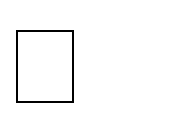 Социально-педагогическое Коррекционно-психологическое Внеурочная занятостьСистема работы Школы по профилактике правонарушений представляет собой совокупность мероприятий, обеспечивающих профилактику предупреждения правонарушений среди несовершеннолетних:Обеспечение участников учебно-воспитательного процесса нормативно- правовой базой;Создание условий для качественного проведения мероприятий по профилактике правонарушений:Обеспечение полного охвата обучением детей школьного возраста;Персональный контроль за посещением учебных занятий;Организация правового всеобуча;Организация летнего отдыха, оздоровления;Организация досуга, занятости (дополнительное образование, внеурочная деятельность, работа в трудовой бригаде, участие в КТД, РДДМ, волонтерский отряд и др.)Взаимодействие всех служб школы: социально-педагогической, психологической, методической, медперсонала.Цель и задачи профилактики, основные направления профилактики в Школе.Цель профилактики - формирование законопослушного поведения, толерантности в межличностных отношениях, воспитания здорового образа жизни обучающихся, профилактика девиантного и асоциального поведения обучающихся группы «социального» риска; использование системы воспитательных воздействий, направленных на формирование позитивной социальной ориентации.Основные задачи:предупреждение безнадзорности, беспризорности, правонарушений и антиобщественных действий несовершеннолетних;обеспечение защиты прав и законных интересов несовершеннолетних;своевременное выявление детей и семей, находящихся в социально опасном положении или группе риска;оказание педагогической помощи несовершеннолетним с отклонениями в поведении, имеющими проблемы в обучении;оказание помощи семьям в обучении и воспитании детей, выявление и пресечение случаев вовлечения несовершеннолетних в преступления и антиобщественные действия, проведение информационной разъяснительной работы среди учащихся и их родителей.Основные понятия. Виды и уровни профилактики.Профилактика – это комплекс мер социально-психологического, медицинского и педагогического характера, направленных на нейтрализацию воздействия отрицательных факторов социальной среды на личность с целью предупреждения отклонений в ее поведении. Разделяют 2 вида профилактики:Индивидуальная профилактика – профилактические мероприятия, проводимые с отдельными индивидуумами.Групповая профилактика – профилактические мероприятия, проводимые с группами лиц, имеющими сходные симптомы и факторы риска (целевые группы);Уровни профилактики:Первичная профилактика – это комплекс мер, направленных на предотвращение негативного воздействия биологических и социально- психологических факторов, влияющих на формирование отклоняющегося поведения. Она включает следующие основные направления: совершенствование социальной жизни людей; устранение социальных факторов, способствующих формированию и проявлению девиантного поведения; формирование условий, способствующих ресоциализации и реабилитации; воспитание социально позитивно ориентированной личности; обеспечение защиты прав и законных интересов несовершеннолетних и т.д.Вторичная профилактика – это комплекс медицинских, социально- психологических, юридических и прочих мер, направленных на работу с несовершеннолетними, имеющими девиантное и асоциальное поведение (пропускают уроки, систематически конфликтуют со сверстниками, имеют проблемы в семье и т.п.). Основными задачами вторичной профилактики выступают недопущение совершения подростком более тяжелого проступка, правонарушения, преступления; оказание своевременной социально- психологической поддержки подростку, находящемуся в сложной жизненной ситуации.Третичная профилактика – это комплекс мер социально- психологического и юридического характера, имеющих целью предотвращение возобновления девиантного поведения человеком, его прекратившим (например, возобновление употребления наркотиков наркозависимым, прошедшим курс реабилитации и находящимся в состоянии устойчивой ремиссии, и др.). Это наиболее слабо развитый в настоящее время вид профилактической деятельности.Несовершеннолетний - лицо, не достигшее возраста восемнадцати лет.Безнадзорный – несовершеннолетний, контроль за поведением которого отсутствует вследствие неисполнения или ненадлежащего исполнения обязанностей по его воспитанию, обучению и (или) содержанию со стороны родителей или законных представителей либо должностных лиц.Несовершеннолетний, находящийся в социально опасном положении, – лицо в возрасте до 18 лет, которое вследствие безнадзорности или беспризорности находится в обстановке, представляющей опасность для его жизни или здоровья либо не отвечающей требованиям к его воспитанию или содержанию, либо совершает правонарушение или антиобщественные действия.Дети, находящиеся в трудной жизненной ситуации – дети, оставшиеся без попечения родителей; дети-инвалиды; дети, имеющие недостатки в психическом и (или) физическом развитии; дети-жертвы вооруженных и межнациональных конфликтов, экологических и техногенных катастроф, стихийных бедствий; дети из семей беженцев и вынужденных переселенцев; дети, оказавшиеся в экстремальных условиях; дети – жертвы насилия; дети, находящиеся в специальных учебно-воспитательных учреждениях; дети, жизнедеятельность которых объективно нарушена в результате сложившихся обстоятельств и которые не могут преодолеть данные обстоятельства самостоятельно или с помощью семьи.Профилактика безнадзорности и правонарушений несовершеннолетних - система социальных, правовых, педагогических и иных мер, направленных на выявление и устранение причин и условий, способствующих безнадзорности, беспризорности, правонарушениям и антиобщественным действиям несовершеннолетних, осуществляемых в совокупности с индивидуальной профилактической работой с несовершеннолетними и семьями, находящимися в социально опасном положении.Правонарушение - родовое понятие, означающее любое деяние, нарушающее какие-либо нормы права, и представляет собой юридический факт, предусматривающий противоправное виновное деяние, совершенное умышленно либо по неосторожности. За правонарушение законом предусматривается соответственно гражданская, административная, дисциплинарная и уголовная ответственность.Административное правонарушение - противоправное, виновное действие (бездействие) физического или юридического лица, за которое Административным Кодексом Российской Федерации или законами субъектов Российской Федерации об административных правонарушениях установлена административная ответственность.«Группа риска» - это категория детей, которая требует особого внимания со стороны педагогов и других специалистов.ИПС - программа сопровождения несовершеннолетнего с риском суицидального поведения (в рамках ст. 42 ФЗ № 273, а также по результатам СПТ).ИППР - индивидуальные программы профилактической работы на несовершеннолетних обучающихся, находящихся в социально опасном положении, а также нуждающихся в социально-педагогической реабилитации и (или) предупреждении совершения ими правонарушений и антиобщественных деяний.МПР – межведомственная профилактическая программа (для состоящих в КДН, семьи в СОП).АООП – адаптированная основная общеобразовательная программа для обучающихся с ОВЗ (классы).АОП – адаптированная образовательная программа (инклюзия).Виды и уровни профилактики.Виды: КДН и ЗП, ПДН, Профилактический учет, СОП.В соответствии с Федеральным законом от 24 июня 1999 года N 120-ФЗ «Об основах системы профилактики безнадзорности и правонарушений несовершеннолетних» можно выделить следующие виды профилактики:Общая профилактика правонарушений направлена на выявление и устранение причин, порождающих правонарушения, и условий, способствующих совершению правонарушений или облегчающих их совершение, а также на повышение уровня правовой грамотности и развитие правосознания граждан.Индивидуальная профилактика правонарушений направлена на оказание воспитательного воздействия на лиц, указанных в части 2 статьи 24 настоящего Федерального закона, на устранение факторов, отрицательно влияющих на их поведение, а также на оказание помощи лицам, пострадавшим от правонарушений или подверженным риску стать таковыми. Индивидуальная профилактика правонарушений может осуществляться с применением специальных мер профилактики правонарушений.Работа по профилактике безнадзорности и правонарушений несовершеннолетних является одним из важнейших направлением деятельности образовательного учреждения. Лицей – это первичное звено в системе профилактики и от успешности проведенной работы по выявлению среди учащихся склонности к противоправным действиям, по оказанию социальной и педагогической поддержки учащимся зависит общая ситуация по безнадзорности и правонарушениям в районе, в котором находится Лицей. Огромное значение в работе имеет контакт, установленный между Лицеем и инспектором по делам несовершеннолетних, если информация о правонарушениях передается незамедлительно, то и профилактическая работа приносит хороший эффект.Также необходимо отметить значимость ранней профилактики среди учащихся. Раннюю профилактику безнадзорности и правонарушений несовершеннолетних, можно определить, как совокупность мер, осуществляемых с тем, чтобы:оздоровить условия жизни и воспитания несовершеннолетних в случаях, когда ситуация угрожает их нормальному развитию;пресечь и установить действия источников антиобщественного влияния;воздействовать на несовершеннолетних, допускающих отклонения в поведении таким образом, чтобы не дать закрепиться антиобщественным взглядам и привычкам.В Школе осуществляется целый ряд мероприятий, направленных на профилактику правонарушений, которые школа может опередить и разрабатывать самостоятельно, учитывая потребности учащихся. Нельзя также забывать о значительном воспитательном воздействии, которое оказывает на детей организованное в Лицее дополнительное образование (кружки, секции, внеурочная деятельность).В случае совершения учащимся правонарушения, выявления фактов безнадзорности несовершеннолетних, возникновения конфликтных ситуаций, связанных с проблемами межличностного общения участников образовательного процесса - в Школе собирается Совет по профилактике, действующий на основании Положения о Совете по профилактике, утверждённого директором Школы, и разбирает случившееся, выясняет причины совершения правонарушения и определяет пути решения проблем, и порядок оказания консультативной и иной помощи учащемуся и его родителям (законным представителям).Направления (содержательные) профилактики:создание психологически безопасной образовательной среды для обучающихся;профилактика зависимого поведения (химической и нехимической зависимости);профилактика социально опасных инфекционных заболеваний (ВИЧ- инфекции и др.);профилактика правонарушений и безнадзорности, в том числе экстремистских проявлений;профилактика аутодеструктивного, суицидального поведения несовершеннолетних;развитие навыков безопасного поведения в различных жизненных ситуациях (на воде, вблизи железной дороги, общественном транспорте);проведение мероприятий по предупреждению травматизма обучающихся, в том числе детского дорожно-транспортного травматизма.Организация профилактики.Задачи профилактической работы решаются не только посредством проведения целенаправленных мероприятий, но и в процессе ежедневной, системной деятельности образовательного учреждения. Например, в курсе изучения таких предметов, как обществознание и право, обучающиеся учатся и приобретают знания в области законодательства, правопорядка и т.д. Предмет Основы безопасности жизнедеятельности является одним из ключевых помощников в реализации системы профилактики, поскольку изучаемые темы формируют у учеников ценностное отношение к собственной жизни (примеры тем: «Профилактика негативных факторов на жизнь человека», «Личное безопасное поведение», «Соблюдение здорового образа жизни», «Соблюдение норм безопасности и экологичности» и т.д.).Согласно планам воспитательной работы и программам внеурочной деятельности в рамках комплексной работы модулей программы воспитания в Школе реализуются мероприятия, которые способствуют профилактической работе:месячник безопасности (правила дорожного движения: безопасный маршрут в Школу; противопожарная и личная безопасность – инструктажи по технике безопасности, выставка рисунков, плакатов);уроки, направленные на предупреждение зависимостей и пропаганду ЗОЖ: «Профилактика вредных привычек», «Наш выбор - жизнь», «Наркомания – чума XXI века», «Мы за здоровый образ жизни», флешмобы ко Дню здоровья;участие в городских онлайн-викторинах, тестированиях, акциях на знание правил дорожного движения, пожарной безопасности («Безопасное колесо»,«Зеленая волна», «Пожарный номер 01»);Всероссийские уроки безопасности школьников в сети Интернет, родительские собрания по профилактике экстремизма: «Информационная безопасность детей», флешмоб «Мы за культуру мира, против терроризма»;уроки, посвященные Дню прав человека, Дню Конституции Российской Федерации, Дню солидарности в борьбе с терроризмом;тематические классные часы по вопросам формирования культуры толерантности: «Нам надо лучше знать друг друга», «Приемы эффективного общения», «Мы разные, но все заслуживаем счастья», «Профилактика и разрешение конфликтов», «Стресс в жизни человека. Способы борьбы со стрессом», «Способы саморегулирования эмоционального состояния», «Насилие в школе. Буллинг. Что это такое?», просмотр видеороликов, социальной рекламы по профилактике суицидального поведения в подростковой среде;работа с родителями; областные родительские собрания по темам: «Психологические трудности детей в образовательном процессе. Проблема учебной мотивации, дисциплины, адаптации», «Семейное воспитание и развитие личности ребенка. Стиль семейного воспитания. Психологический климат в семье», «Психологические особенности каждого возрастного этапа. Развитие эмоционально-волевой и познавательной сфер ребёнка»; плановые школьные родительские собрания по вопросам: «Свободное время – для души и с пользой, или чем занят ваш ребенок на каникулах?», «Коммуникативная компетентность родителей и детей. Способы и приемы конструктивного общения»; взаимодействие с родителями посредством рассылки в мессенджерах методических материалов и профилактических просветительских листовок, памяток.В систему профилактической работы Школы, помимо классных руководителей и учителей-предметников, вносят свой вкладорганы профилактики (Совет по профилактике безнадзорности, правонарушений несовершеннолетних, Психолого-педагогический консилиум, Школьная служба медиации, Служба психолого-педагогического, медицинского и социального сопровождения);РДДМ;родительский патруль;Совет отцов.Реализацией модуля «Профилактика» программы воспитания занимаются не только администрация школы, классные руководители, учителя-предметники, но и педагог-психолог, социальный педагог, советник директора по воспитательной работе, тьюторы. Планы работы данных специалистов тесно взаимосвязаны с планом воспитательной работы школы и план работы по профилактике безнадзорности, правонарушений, экстремизма, деструктивного и аутодеструктивного поведения среди несовершеннолетних, защиты прав и законных интересов обучающихся.Одним из основных инструментов профилактической работы школы в рамках профилактики суицида является диагностическая работа.В школе диагностическая работа разделена на два блока:Единая методика социально-психологического тестирования (ЕМ СПТ),Психолого-педагогическое обследование психоэмоционального состояния и форм эмоционального реагирования, адаптационных возможностей, обучающихся 5-11 классов (в соответствии с Порядком межведомственного взаимодействия органов и учреждений системы профилактики безнадзорности и правонарушений несовершеннолетних по вопросам профилактики суицидального поведения несовершеннолетних на территории Белгородской области).«Единая методика социально-психологического тестирования» (ЕМ СПТ) разработана в соответствии с поручением Государственного антинаркотического комитета (протокол от 11 декабря 2017 г. № 35). Правообладателем «Единой методики социально-психологического тестирования» (ЕМ СПТ) является Министерство просвещения Российской Федерации, данная методика является обязательной для использования в образовательных организациях всех субъектов Российской Федерации.ЕМ СПТ осуществляет оценку вероятности вовлечения в зависимое поведение на основе соотношения факторов риска (ФР) и факторов защиты (ФЗ), воздействующих на обследуемых. Выявляет повышенную и незначительную вероятность вовлечения в зависимое поведение.Механизм реализации, этапы, сроки.Мониторинг эффективности проводимой работы (критерии отслеживания):Показатели динамики детей «группы риска» за 3 года (детей, состоящих на внутришкольном учете и отдельно иных формах учета на одной выборке).Средства диагностики: экспертная оценка педагогом (классным руководителем) ребенка (класса) на основе наблюдений (1-6 классы), социально- психологического тестирования (7-11 классы), оценка удовлетворенности субъектов образовательной деятельности (план работы классного руководителя, план работы педагога-психолога, социального педагога).В	рамках	психолого-педагогического	обследования психоэмоционального состояния и форм эмоционального реагирования, адаптационных возможностей, обучающихся 5-11 классов (в соответствии с порядком межведомственного взаимодействия органов и учреждений системы профилактики безнадзорности и правонарушений несовершеннолетних по вопросам профилактики суицидального поведения несовершеннолетних на территории Белгородской области).Обследование осуществляется по таким диагностикам, как:карта педагогического наблюдения, за эмоциональным состоянием обучающегося (заполняется классными руководителями);методика диагностики уровня школьной тревожности, опросник детской депрессии М. Ковач, личностный опросник ИСН (методика определения суицидальной направленности);тест «Жизнестойкость» С. Мади.Психолого-педагогическое обследование особенностей эмоционального реагирования и адаптационных возможностей проводится ежегодно с письменного согласия родителей (иных законных представителей) обучающихся 5-11 классов.Психолого-педагогическое обследование представляет собой трехэтапный процесс выявления обучающихся с риском суицидального поведения:на первом этапе обследование включает первичную (для всех обучающихся) диагностику особенностей эмоционального реагирования и адаптационных возможностей обучающихся, а также педагогическое структурированное наблюдение классного руководителя;на втором этапе для выявленной по результатам первичного обследования группы обучающихся педагог-психолог проводит углубленную психологическую диагностику с обучающимся и его родителями (иными законными представителями);на третьем этапе на психолого-педагогическом консилиуме специалистами и педагогами проводится первичная оценка эмоционального и физического состояния несовершеннолетних, выявленных по результатам обследования, и готовятся рекомендации для совета профилактики организации, осуществляющей образовательную деятельность, о включении обучающегося в«группу риска»;на основании решения Совета Профилактики выявленные обучающиеся включаются в «группу риска».В комплексе профилактической работы по выявлению и сопровождению детей «группы риска» (с проблемами в развитии, обучении и адаптации), в социально опасном положении включены такие формы работы: выявление несовершеннолетних с проблемами в развитии, обучении и адаптации, в социально опасном положении (диагностика психологическая, педагогическая, социально-педагогическая), организация работы Совета профилактики, организация деятельности школьного ПП-консилиума, организация службы медиации/примирения, организация индивидуальной профилактической деятельности (вторичная профилактика). Формы: диагностика, консультирование, патронаж, организация межведомственного взаимодействия) и др.Модуль "Социальное партнерство".Реализация воспитательного потенциала социального партнерства Школы предусматривает:участие представителей организаций-партнеров, в том числе в соответствии с договорами о сотрудничестве, в проведении отдельных мероприятий в рамках рабочей программы воспитания и календарного плана воспитательной работы (дни открытых дверей, государственные, региональные, школьные праздники, торжественные мероприятия и другие);участие представителей организаций-партнеров в проведении отдельных уроков, внеурочных занятий, внешкольных мероприятий соответствующей тематической направленности;проведение на базе организаций-партнеров отдельных уроков, занятий, внешкольных мероприятий, акций воспитательной направленности;проведение открытых дискуссионных площадок (детских, педагогических, родительских) с представителями организаций-партнеров для обсуждений актуальных проблем, касающихся жизни Школы, города, региона, страны;реализация социальных проектов, совместно разрабатываемых обучающимися, педагогами с организациями-партнерами благотворительной, экологической, патриотической, трудовой и другой направленности, ориентированных на воспитание обучающихся, преобразование окружающего социума, позитивное воздействие на социальное окружение.Модуль "Профориентация".Реализация воспитательного потенциала профориентационной работы Школы предусматривает:проведение циклов профориентационных часов, направленных на подготовку обучающегося к осознанному планированию и реализации своего профессионального будущего;профориентационные курсы на уровне классов: проект «Профминимум» в 1-11 классах;профориентационные игры (игры-симуляции, деловые игры, квесты, кейсы), расширяющие знания о профессиях, способах выбора профессий, особенностях, условиях разной профессиональной деятельности;экскурсии на предприятия, в организации (в том числе – места работы родителей учащихся), дающие начальные представления о существующих профессиях и условиях работы; встречи с представителями, руководителями, дающие лицеистам представление о профессиях и условиях работы на данном предприятии, возможностях и условиях получения профессии и поступления на работу на данное предприятие, в том числе в on-line режиме;посещение профориентационных выставок, ярмарок профессий, тематических профориентационных парков, лагерей, дней открытых дверей в организациях профессионального, высшего образования;профориентационные профильные летние ознакомительные экскурсии в музей АО ОЭМК «Железно!», позволяющие учащимся глубже познакомиться с той или иной профессий, получить представление о специфике профессии на реальной базе, работая с профессионалами;организацию на базе детского лагеря при образовательной организации профориентационных смен, где обучающиеся могут познакомиться с профессиями, получить представление об их специфике, попробовать свои силы в той или иной профессии, развить соответствующие навыки;совместное с педагогами изучение обучающимися интернет-ресурсов, посвященных выбору профессий, прохождение профориентационного онлайн- тестирования, онлайн-курсов по интересующим профессиям и направлениям профессионального образования;участие в работе всероссийских профориентационных проектов; индивидуальное    консультирование    психологом    обучающихся    и    их родителей (законных представителей) по вопросам склонностей, способностей, иных индивидуальных особенностей обучающихся, которые могут иметь значение в выборе ими будущей профессии;освоение обучающимися основ профессии в рамках различных курсов, включенных в обязательную часть образовательной программы, в рамках компонента участников образовательных отношений, внеурочной деятельности, дополнительного образования.Совместная   деятельность    педагогов    и    школьников  по    направлению «профориентация» включает в себя профессиональное просвещение учеников; диагностику и консультирование по проблемам профессионального самоопределения, организацию профессиональных проб. Задача совместной деятельности педагога и ребенка – подготовить детей к осознанному выбору своей будущей профессиональной деятельности, сориентироваться в мире современных профессий, учитывая потребности территории в кадрах и востребованность профессий в современном мире. Создавая профориентационно значимые проблемные ситуации, формирующие готовность учащегося к выбору, педагоги актуализируют его профессиональное самоопределение, позитивный взгляд на труд в постиндустриальном мире, охватывая не только профессиональную, но и внепрофессиональную составляющие такой деятельности.2.4.3.2.15. Модуль «Школьные медиа»Цель школьных медиа (совместно создаваемых лицеистами и педагогами средств распространения текстовой, аудио и видео информации) – развитие коммуникативной культуры обучающихся, формирование навыков общения и сотрудничества, поддержка творческой самореализации учащихся. Воспитательный потенциал школьных медиа реализуется в рамках следующих видов и форм деятельности:разновозрастной редакционный совет подростков, старшеклассников и консультирующих их взрослых, целью которого является освещение (через сайт школьной газеты, социальные сети, сайт школы) наиболее интересных моментов жизни Лицея, популяризация общешкольных ключевых дел, кружков, секций, деятельности органов ученического самоуправления;Лицейская газета «Большая перемена», на страницах которой размещаются проблемные статьи на школьные темы, которые могут быть интересны ребятам; организуются конкурсы рассказов, поэтических произведений, сказок, репортажей и научно-популярных статей; проводятся круглые столы с обсуждением значимых учебных, социальных, нравственных проблем;школьный медиацентр – созданная из заинтересованных добровольцев группа информационно-технической поддержки школьных мероприятий, осуществляющая видеосъемку и мультимедийное сопровождение школьных праздников, конкурсов, спектаклей, капустников, вечеров, дискотек;школьная интернет-группа – разновозрастное сообщество учащихся, родителей и педагогов, поддерживающее интернет-сайт школы и соответствующую группу в социальных сетях с целью освещения деятельности школы в информационном пространстве, привлечения внимания общественности к школе, информационного продвижения ценностей школы и организации виртуальной диалоговой площадки, на которой детьми, педагогами и родителями (законными представителями) могли бы открыто обсуждаться значимые для школы вопросы;школьная фото и видеостудия, в рамках которой создаются ролики, клипы, осуществляется монтаж познавательных, документальных, анимационных фильмов, с акцентом на этическое, эстетическое, патриотическое просвещение аудитории;участие школьников в региональных или всероссийских конкурсах школьных медиа.Воспитательный потенциал школьных медиа реализуется в рамках следующих видов и форм деятельности:начальное общее образование / младшие школьники:проектная деятельность в начальных классах;школьная интернет-группа – разновозрастное сообщество учащихся, родителей и педагогов.Основное и среднее общее образование / обучающиеся 5-11 классовиздание газеты «Большая перемена», в которой размещаются интересные материалы о жизни школьников, с обсуждением значимых учебных, социальных, нравственных проблем; освещаются наиболее важные и интересные события школы за прошедший период;школьная интернет-группа – разновозрастное сообщество учащихся, родителей и педагогов, поддерживающее интернет-сайт школы и соответствующую группу в социальных сетях.Организационный раздел.Кадровое обеспечение.В данном разделе представлены решения в Школе, в соответствии с ФГОС общего образования всех уровней, по разделению функционала, связанного с планированием, организацией, обеспечением, реализацией воспитательной деятельности; по вопросам повышения квалификации педагогических работников в сфере воспитания; психолого-педагогического сопровождения обучающихся, в том числе с ОВЗ и других категорий; по привлечению специалистов других организаций (образовательных, социальных, правоохранительных и других).Для реализации Рабочей программы воспитания Школе укомплектован кадрами, имеющими необходимую квалификацию для решения задач, связанных с достижением целей и задач образовательной деятельности.Обеспеченность кадровыми условиями включает в себя:укомплектованность Школы педагогическими, руководящими и иными работниками;уровень	квалификации	педагогических	и	иных	работников	Школы, участвующих в реализации Рабочей программы воспитания;непрерывность профессионального развития педагогических работников Школы, реализующих Рабочую программу воспитания.Укомплектованность Школы педагогическими, руководящими и иными работниками характеризуется замещением 100% вакансий, имеющихся в соответствии с утвержденным штатным расписанием.Уровень квалификации педагогических и иных работников Школы, участвующих в реализации Рабочей программы воспитания и создании условий для её разработки и реализации, характеризуется наличием документов о присвоении квалификации, соответствующей должностным обязанностям работника.В основу должностных обязанностей положены представленные в профессиональном стандарте «Педагог (педагогическая деятельность в сфере дошкольного, начального общего, основного общего, среднего общего образования) (воспитатель, учитель)» обобщенные трудовые функции, которые могут быть поручены работнику, занимающему данную должность.Уровень квалификации педагогических и иных работников Школы, участвующих в реализации Рабочей программы воспитания и создании условий для её разработки и реализации, характеризуется также результатами аттестацииквалификационными категориями.Аттестация педагогических работников в соответствии с Федеральным законом «Об образовании в Российской Федерации» (ст. 49) проводится в целях подтверждения их соответствия занимаемым должностям на основе оценки их профессиональной деятельности, с учетом желания педагогических работников в целях установления квалификационной категории. Проведение аттестации педагогических работников в целях подтверждения их соответствия занимаемым должностям осуществляется не реже одного раза в пять лет на основе оценки их профессиональной деятельности аттестационной комиссией, самостоятельно формируемой Школой.Проведение аттестации в целях установления квалификационной категории педагогических работников осуществляется аттестационными комиссиями, формируемыми уполномоченными органами государственной власти субъекта Российской Федерации, в ведении которого Школа находится.Информация об уровне квалификации педагогических и руководящих работников, участвующих в реализации настоящей Рабочей программы воспитания и создании условий для ее разработки и реализации:Категория работников. Подтверждение уровня квалификации документами об образовании (профессиональной переподготовке) (%)Кроме того, Школа укомплектована вспомогательным персоналом, обеспечивающим создание и сохранение условий материально-технических и информационно-методических условий реализации Рабочей программы воспитания.Профессиональное развитие и повышение квалификации педагогических работников.Основным условием формирования и наращивания необходимого и достаточного кадрового потенциала Школы является обеспечение адекватности системы непрерывного педагогического образования происходящим изменениям в системе образования в целом.Непрерывность профессионального развития педагогических и иных работников школы, участвующих в разработке и реализации Рабочей программы воспитания, характеризуется долей работников, повышающих квалификацию не реже 1 раза в 3 года. При этом могут быть использованы различные образовательные организации, имеющие соответствующую лицензию.В ходе реализации основной образовательной программы предполагается оценка качества и результативности деятельности педагогических работников с целью коррекции их деятельности, а также определения стимулирующей части фонда оплаты труда.Ожидаемый результат повышения квалификации — профессиональная готовность работников образования к реализации Рабочей программы воспитания:обеспечение оптимального вхождения работников образования в систему ценностей современного образования;освоение системы требований к структуре Рабочей программы воспитания, результатам её освоения и условиям реализации, а также системы оценки итогов образовательной деятельности обучающихся;овладение учебно-методическими и информационно-методическими ресурсами, необходимыми для успешного решения задач Рабочей программы воспитания.Одним из важнейших механизмов обеспечения необходимого квалификационного уровня педагогических работников, участвующих в разработке и реализации Рабочей программы воспитания, является система методической работы, обеспечивающая сопровождение деятельности педагогов на всех этапах реализации требований Рабочей программы воспитания.Актуальные вопросы реализации Рабочей программы воспитания рассматриваются методическим объединением классных руководителей и предметными кафедрами, действующими в Школе, а также методическими и учебно-методическими объединениями в сфере общего образования, действующими на муниципальном и региональном уровнях.Педагогические работники Школы системно разрабатывают методические темы, отражающие их непрерывное профессиональное развитие.Общая методическая тема, обеспечивающая необходимый уровень качества как методической документации, так и деятельности по реализации Рабочей программы воспитания - «Патриотическое воспитание».Нормативно-методическое обеспечение.В данном разделе представлены решения на уровне Школы по принятию, внесению изменений в должностные инструкции педагогических работников по вопросам воспитательной деятельности, ведению договорных отношений, сетевой форме организации образовательного процесса, сотрудничеству с социальными партнерами, нормативному, методическому обеспечению воспитательной деятельности.Внесены изменения в связи с утверждением Рабочей программы воспитания в следующие нормативные акты Школы:«Положение о текущем контроле успеваемости и промежуточной аттестации обучающихся по внеурочной деятельности»;«Положение о классном руководстве»;«Положение о единых требованиях к плану воспитательной работы классного руководителя»;«Положение об ученическом самоуправлении».Требования к условиям работы с обучающимися с особыми образовательными потребностями.Данный раздел наполняется конкретными материалами с учетом наличия обучающихся с особыми образовательными потребностями. Требования к организации среды для обучающихся с ОВЗ отражаются в адаптированных основных образовательных программах для обучающихся каждой нозологической группы.В воспитательной работе с категориями обучающихся, имеющих особые образовательные потребности: обучающихся с инвалидностью, с ОВЗ, из социально уязвимых групп (например, воспитанники детских домов, из семей мигрантов, билингвы и другие), одаренных, с отклоняющимся поведением, - создаются особые условия.Создание условий для обучения и воспитания детей с ОВЗ и инвалидов – в соответствии с Паспортом доступности объекта инфраструктуры и услуг в приоритетных сферах жизнедеятельности и других маломобильных групп населения.Условия охраны здоровья инвалидов и лиц с ограниченными возможностями здоровья организованы в следующем объеме:Здание Школы оснащено противопожарной звуковой сигнализацией, необходимыми табличками и указателями с обеспечением визуальной и звуковой информацией для сигнализации об опасности.Для оказания доврачебной первичной медицинской помощи и проведения профилактических осмотров, профилактических мероприятий различной направленности, иммунизации, первичной диагностики заболеваний, оказания первой медицинской помощи в школе функционирует лицензированный медицинский кабинет, который оснащен в соответствии с требованием норм СанПИН.- Медицинское обслуживание осуществляется внештатным медицинским персоналом (работники ОГБУ «Старооскольская окружная больница им. Св. Луки Крымского»).Все объекты и средства обучения и воспитания в соответствии с «Паспортом доступности объекта инфраструктуры и услуг в приоритетных сферах жизнедеятельности и других маломобильных групп населения» признаны доступными условно для всех категорий инвалидов и обучающихся с ОВЗ, за исключением инвалидов, передвигающихся на креслах-колясках.Школа определяет оптимальную учебную, внеучебную нагрузки, режим учебных занятий и продолжительность каникул в соответствии с СанПиН.Особыми задачами воспитания обучающихся с особыми образовательными потребностями являются:налаживание эмоционально-положительного взаимодействия с окружающими для их успешной социальной адаптации и интеграции в Школе;формирование доброжелательного отношения к обучающимся и их семьям со стороны всех участников образовательных отношений;построение воспитательной деятельности с учетом индивидуальных особенностей и возможностей каждого обучающегося;обеспечение психолого-педагогической поддержки семей обучающихся, содействие повышению уровня их педагогической, психологической, медико- социальной компетентности.При организации воспитания обучающихся с особыми образовательными потребностями школа ориентируется на:формирование личности ребенка с особыми образовательными потребностями с использованием адекватных возрасту и физическому и (или) психическому состоянию методов воспитания;создание оптимальных условий совместного воспитания и обучения обучающихся с особыми образовательными потребностями и их сверстников, с использованием адекватных вспомогательных средств и педагогических приемов, организацией совместных форм работы учителей, педагогов-психологов, тьюторов;личностно ориентированный подход в организации всех видов деятельности обучающихся с особыми образовательными потребностями.Система поощрения социальной успешности и проявлений активной жизненной позиции обучающихся.Система поощрения проявлений активной жизненной позиции и социальной успешности обучающихся призвана способствовать формированию у обучающихся ориентации на активную жизненную позицию, инициативность, максимально вовлекать их в совместную деятельность в воспитательных целях.Система проявлений активной жизненной позиции и поощрения социальной успешности обучающихся строится на принципах:публичности, открытости поощрений (информирование всех обучающихся о награждении, проведение награждений в присутствии значительного числа обучающихся);соответствия артефактов и процедур награждения укладу Лицея, качеству воспитывающей среды, символике школы;прозрачности правил поощрения (наличие положения о награждениях, неукоснительное следование порядку, зафиксированному в этом документе, соблюдение справедливости при выдвижении кандидатур);регулирования частоты награждений (недопущение избыточности в поощрениях, чрезмерно больших групп поощряемых и другое);сочетания индивидуального и коллективного поощрения (использование индивидуальных и коллективных наград дает возможность стимулировать индивидуальную и коллективную активность обучающихся, преодолевать межличностные противоречия между обучающимися, получившими и не получившими награды);привлечения к участию в системе поощрений на всех стадиях родителей (законных представителей) обучающихся, представителей родительского сообщества, самих обучающихся, их представителей, сторонних организаций, их статусных представителей;дифференцированности поощрений (наличие уровней и типов наград позволяет продлить стимулирующее действие системы поощрения).Формы поощрения проявлений активной жизненной позиции обучающихся и социальной успешности: индивидуальные и групповые портфолио, рейтинги, благотворительная поддержка.Ведение портфолио отражает деятельность обучающихся при ее организации и регулярном поощрении классными руководителями, поддержке родителями (законными представителями) по собиранию (накоплению) артефактов, фиксирующих и символизирующих достижения обучающегося.Портфолио может включать артефакты признания личностных достижений, достижений в группе, участия в деятельности (грамоты, поощрительные письма, фотографии призов, фото изделий, работ и другого, участвовавшего в конкурсах). Кроме индивидуального портфолио возможно ведение портфолио класса.Рейтинги формируются через размещение имен (фамилий) обучающихся или названий (номеров) групп обучающихся, классов в последовательности, определяемой их успешностью, достижениями.Благотворительная поддержка обучающихся, групп обучающихся (классов) может заключаться в материальной поддержке проведения в Лицее воспитательных дел, мероприятий, проведения внешкольных мероприятий, различных форм совместной деятельности воспитательной направленности, в индивидуальной поддержке нуждающихся в помощи обучающихся, семей, педагогических работников.Благотворительность предусматривает публичную презентацию благотворителей и их деятельности.Использование рейтингов, их форма, публичность, привлечение благотворителей, в том числе из социальных партнеров, их статус, акции, деятельность соответствуют укладу Лицея, цели, задачам, традициям воспитания, согласовываются с представителями родительского сообщества во избежание деструктивного воздействия на взаимоотношения в Лицее.Анализ воспитательного процессаАнализ воспитательного процесса осуществляется в соответствии с целевыми ориентирами результатов воспитания, личностными результатами обучающихся на уровне основного общего образования, установленными ФГОС ООО.Основным методом анализа воспитательного процесса в Лицее является ежегодный самоанализ воспитательной работы с целью выявления основных проблем и последующего их решения с привлечением (при необходимости) внешних экспертов, специалистов.Планирование анализа воспитательного процесса включается в календарный план воспитательной работы.Основные принципы самоанализа воспитательной работы: взаимное уважение всех участников образовательных отношений;приоритет анализа сущностных сторон воспитания ориентирует на изучение прежде всего не количественных, а качественных показателей, таких как сохранение уклада Лицея, содержание и разнообразие деятельности, стиль общения, отношений между педагогическими работниками, обучающимися и родителями;развивающий характер осуществляемого анализа ориентирует на использование его результатов для совершенствования воспитательной деятельности педагогических работников (знания и сохранения в работе цели и задач воспитания, умелого планирования воспитательной работы, адекватного подбора видов, форм и содержания совместной деятельности с обучающимися, коллегами, социальными партнерами);распределенная ответственность за результаты личностного развития обучающихся ориентирует на понимание того, что личностное развитие — это результат как организованного социального воспитания, в котором Лицей участвует наряду с другими социальными институтами, так и стихийной социализации и саморазвития.Основными	направлениями	анализа	организуемого	в	Школе воспитательного процесса являются следующие:Результаты	воспитания,	социализации	и	саморазвития обучающихся.Критерием, на основе которого осуществляется данный анализ, является динамика личностного развития обучающихся в каждом классе.Анализ проводится классными руководителями вместе с заместителем директора (советником директора по воспитанию, педагогом-психологом, социальным педагогом) с последующим обсуждением результатов на методическом объединении классных руководителей или педагогическом совете.Основным способом получения информации о результатах воспитания, социализации и саморазвития обучающихся является педагогическое наблюдение.Внимание педагогических работников сосредоточивается на вопросах:какие проблемы, затруднения в личностном развитии обучающихся удалось решить за прошедший учебный год;какие проблемы, затруднения решить не удалось и почему;какие новые проблемы, трудности появились, над чем предстоит работать педагогическому коллективу.Состояние совместной деятельности обучающихся и взрослых.Критерием, на основе которого осуществляется данный анализ, является наличие интересной, событийно насыщенной и личностно развивающей совместной деятельности обучающихся и взрослых.Анализ проводится заместителем директора (советником директора по воспитанию, педагогом-психологом, социальным педагогом, классными руководителями с привлечением актива родителей (законных представителей) обучающихся, Совета лицеистов).Способами получения информации о состоянии организуемой совместной деятельности обучающихся и педагогических работников могут быть анкетирования и беседы с обучающимися и их родителями (законными представителями), педагогическими работниками, лидерами ученического самоуправления, представителями Совета старшеклассников.Результаты обсуждаются на заседании методических объединений классных руководителей или педагогическом совете.Внимание сосредотачивается на вопросах, связанных с качеством (выбираются вопросы, которые помогут проанализировать проделанную работу):реализации воспитательного потенциала урочной деятельности;организуемой внеурочной деятельности обучающихся;деятельности классных руководителей и их классов;проводимых общешкольных основных дел, мероприятий;внешкольных мероприятий;создания и поддержки предметно-пространственной среды;взаимодействия с родительским сообществом;деятельности ученического самоуправления;деятельности по профилактике и безопасности;реализации потенциала социального партнерства;деятельности по профориентации обучающихся;и другое по дополнительным модулям.Итогом самоанализа является перечень выявленных проблем, над решением которых предстоит работать педагогическому коллективу.Итоги самоанализа оформляются в виде отчета, составляемого заместителем директора (совместно с советником директора по воспитательной работе) в конце учебного года, рассматриваются и утверждаются педагогическим советом или иным коллегиальным органом управления в Школе.ПРОГРАММА КОРРЕКЦИОННОЙ РАБОТЫПрограмма коррекционной работы (ПКР) является неотъемлемым структурным компонентом основной образовательной программы Школы. ПКР разрабатывается для обучающихся с трудностями в обучении и социализации.Программа коррекционной работы направлена на осуществление индивидуально ориентированной психолого-педагогической помощи детям с трудностями в обучении и социализации в освоении программы основного общего образования, их социальную адаптацию и личностное самоопределение.Программа коррекционной работы должна обеспечивать:выявление индивидуальных образовательных потребностей обучающихся, направленности личности, профессиональных склонностей;систему комплексного психолого-педагогического сопровождения в условиях образовательной деятельности, включающего психолого-педагогическое обследование обучающихся и мониторинг динамики их развития, личностного становления, проведение индивидуальных и групповых коррекционно-развивающих занятий;успешное освоение основной общеобразовательной программы основного общего образования, достижение обучающимися с трудностями в обучении и социализации предметных, метапредметных и личностных результатов.Программа коррекционной работы должна содержать:план диагностических и коррекционно-развивающих мероприятий, обеспечивающих удовлетворение индивидуальных образовательных потребностей обучающихся и освоение ими программы основного общего образования;описание условий обучения и воспитания обучающихся, методы обучения и воспитания, учебные пособия и дидактические материалы, технические средства обучения коллективного и индивидуального пользования, особенности проведения групповых и индивидуальных коррекционно- развивающих занятий;описание основного   содержания   рабочих   программ   коррекционно-развивающих курсов;перечень дополнительных коррекционно-развивающих занятий (при наличии);планируемые результаты коррекционной работы и подходы к их оценке.ПКР вариативна по форме и по содержанию в зависимости от образовательных потребностей, характера имеющихся трудностей и особенностей социальной адаптации обучающихся, региональной специфики и особенностей образовательного процесса в образовательной организации.ПКР предусматривает создание условий обучения и воспитания, позволяющих учитывать индивидуальные образовательные потребности обучающихся посредством дифференцированного психолого-педагогического сопровождения, индивидуализации и дифференциации образовательного процесса.ПКР уровня основного общего образования непрерывна и преемственна с другими уровнями образования (начальным, средним). Программа ориентирована на развитие потенциальных возможностей обучающихся и их потребностей более высокого уровня, необходимых для дальнейшего обучения и успешной социализации.ПКР может быть реализована при разных формах получения образования, включая обучение на дому и с применением дистанционных технологий. ПКР должна предусматривать организацию индивидуально-ориентированных коррекционно-развивающих мероприятий, обеспечивающих удовлетворение индивидуальных образовательных потребностей обучающихся в освоении ими программы основного общего образования. Степень включенности специалистов в программу коррекционной работы устанавливается Школой самостоятельно. Объем помощи, направления и содержание коррекционно-развивающей работы с обучающимся определяются на основании заключения психолого-педагогического консилиума образовательной организации (ППк) и психолого-медико-педагогической комиссии (ПМПК) при наличии.Реализация программы коррекционной работы предусматривает создание системы комплексной помощи на основе взаимодействия специалистов сопровождения и комплексного подхода к организации сопровождающей деятельности. Основным механизмом, обеспечивающим системность помощи, является психолого-педагогический консилиум образовательной организации.ПКР разрабатывается на период получения основного общего образования и включает следующие разделы:Цели, задачи и принципы построения программы коррекционной работы.Перечень и содержание направлений работы.Механизмы реализации программы.Условия реализации программы.Планируемые результаты реализации программы.Цели, задачи и принципы построения программы коррекционной работыЦель программы коррекционной работы заключается в определении комплексной системы психолого-педагогической и социальной помощи обучающимся с трудностями в обучении и социализации для успешного освоения основной образовательной программы на основе компенсации имеющихся нарушений и пропедевтики производных трудностей; формирования социальной компетентности, развития адаптивных способностей личности для самореализации в обществе.Задачи ПКР отражают разработку и реализацию содержания основных направлений работы (диагностическое, коррекционно-развивающее и психопрофилактическое, консультативное, информационно-просветительское).Задачи программы:определение индивидуальных образовательных потребностей обучающихся с трудностями в обучении и социализации и оказание обучающимся специализированной помощи при освоении основной образовательной программы основного общего образования;определение оптимальных психолого-педагогических и организационных условий для получения основного общего образования обучающимися с трудностями в обучении и социализации, для развития личности обучающихся, их познавательных и коммуникативных способностей;разработка и использование индивидуально-ориентированных коррекционно-развивающих образовательных программ, учебных планов для обучающихся с трудностями в обучении и социализации с учетом особенностей психофизического развития обучающихся, их индивидуальных возможностей;реализация комплексного психолого-педагогического и социального сопровождения обучающихся (в соответствии с рекомендациями ППк и ПМПК при наличии);реализация комплексной системы мероприятий по социальной адаптации и профессиональной ориентации обучающихся с трудностями в обучении и социализации;обеспечение сетевого взаимодействия специалистов разного профиля в комплексной работе с обучающимися с трудностями в обучении и социализации;осуществление информационно-просветительской и консультативной работы с родителями (законными представителями) обучающихся с трудностями в обучении и социализации.Содержание программы коррекционной работы определяют следующие принципы:Преемственность. Принцип обеспечивает создание единого образовательного пространства при переходе от начального общего образования к основному общему образованию, способствует достижению личностных, метапредметных, предметных результатов освоения основных образовательных программ основного общего образования, необходимых школьникам с трудностями в обучении и социализации для продолжения образования. Принцип обеспечивает связь ПКР с другими разделами образовательной программы основного общего образования: программой формирования универсальных учебных действий, программой воспитания и социализации обучающихся.Соблюдение интересов обучающихся. Принцип определяет позицию специалиста, который призван решать проблему обучающихся с максимальной пользой и в интересах обучающихся.Непрерывность. Принцип гарантирует обучающемуся и его родителям непрерывность помощи до полного решения проблемы или определения подхода к ее решению.Вариативность. Принцип предполагает создание вариативных условий для получения образования обучающимся, имеющими различные трудности в обучении и социализации.Комплексность и системность. Принцип обеспечивает единство в подходах к диагностике, обучению и коррекции трудностей в обучении и социализации, взаимодействие учителей и специалистов различного профиля в решении проблем обучающихся. Принцип предполагает комплексный психолого-педагогический характер преодоления трудностей и включает совместную работу педагогов и ряда специалистов (педагог-психолог, учитель-логопед, социальный педагог).Перечень и содержание направлений работыНаправления коррекционной работы — диагностическое, коррекционно- развивающее и психопрофилактическое, консультативное, информационно- просветительское — раскрываются содержательно в разных организационных формах деятельности образовательной организации.Данные направления отражают содержание системы комплексного психолого-педагогического сопровождения детей с трудностями в обучении и социализации.Характеристика содержания направлений коррекционной работыДиагностическая работа включает:выявление индивидуальных образовательных потребностей обучающихся с трудностями в обучении и социализации при освоении образовательной программы основного общего образования;проведение комплексной социально-психолого-педагогической диагностики психического (психологического) и (или) физического развития обучающихся с трудностями в обучении и социализации; подготовка рекомендаций по оказанию обучающимся психолого-педагогической помощи в условиях образовательной организации;определение уровня актуального развития и зоны ближайшего развития обучающегося с трудностями в обучении и социализации, выявление резервных возможностей обучающегося;изучение развития эмоционально-волевой, познавательной, речевой сфер и личностных особенностей обучающихся;изучение социальной ситуации развития и условий семейного воспитания обучающихся;изучение адаптивных возможностей и уровня социализации обучающихся;изучение индивидуальных образовательных и социально- коммуникативных потребностей обучающихся;системный мониторинг уровня и динамики развития обучающихся, а также создания необходимых условий, соответствующих индивидуальным образовательным потребностям обучающихся с трудностями в обучении и социализации;мониторинг динамики успешности освоения образовательных программ основного общего образования, включая программу коррекционной работы.Коррекционно-развивающая и психопрофилактическая работа включает:реализацию комплексного индивидуально-ориентированного психолого- педагогического и социального сопровождения обучающихся с трудностями в обучении и социализации в условиях образовательного процесса;разработку и реализацию индивидуально-ориентированных коррекционно- развивающих программ; выбор и использование специальных методик, методов и приемов обучения в соответствии с образовательными потребностями обучающихся с трудностями в обучении и социализации;организацию и проведение индивидуальных и групповых коррекционно- развивающих занятий, необходимых для преодоления нарушений развития, трудностей обучения и социализации;коррекцию и развитие высших психических функций, эмоционально-волевой, познавательной и коммуникативной сфер;развитие и укрепление зрелых личностных установок, формирование адекватных форм утверждения самостоятельности;формирование способов регуляции поведения и эмоциональных состояний;развитие форм и навыков личностного общения в группе сверстников, коммуникативной компетенции; совершенствовании навыков социализации и расширении социального взаимодействия со сверстниками;организацию основных видов деятельности обучающихся в процессе освоения ими образовательных программ, программ логопедической помощи с учетом их возраста, потребностей в коррекции/компенсации имеющихся нарушений и пропедевтике производных трудностей;психологическую профилактику, направленную на сохранение, укрепление и развитие психологического здоровья обучающихся;психопрофилактическую работу по сопровождению периода адаптации при переходе на уровеньосновного общего образования;психопрофилактическую работу при подготовке к прохождению государственной итоговой аттестации;развитие компетенций, необходимых для продолжения образования и профессионального самоопределения;совершенствование навыков получения и использования информации (на основе ИКТ),способствующих повышению социальных компетенций и адаптации в реальных жизненных условиях;социальную защиту ребенка в случаях неблагоприятных условий жизни при психотравмирующих обстоятельствах, в трудной жизненной ситуации.Консультативная работа включает:выработку совместных обоснованных рекомендаций, единых для всех участников образовательных отношений, по основным направлениям работы с обучающимися с трудностями в обучении и социализации;консультирование специалистами педагогов по выбору индивидуально- ориентированных методов и приемов работы;консультативную помощь семье в вопросах выбора стратегии воспитания и приемов коррекционно-развивающего обучения, в решении актуальных трудностей обучающегося;консультационную поддержку и помощь, направленные на содействие свободному и осознанному выбору обучающимися профессии, формы и места обучения в соответствии с профессиональными интересами, индивидуальными способностями и психофизиологическими особенностями.Информационно-просветительская работа включает:различные формы просветительской деятельности (лекции, беседы, информационные стенды, печатные материалы, электронные ресурсы), направленные на разъяснение участникам образовательного процесса — обучающимся (как имеющим, так и не имеющим трудности в обучении и социализации), их родителям (законным представителям), педагогическим работникам — вопросов, связанных с особенностями образовательного процесса;проведение тематических выступлений, онлайн-консультаций для педагогов и родителей (законных представителей) по разъяснению индивидуально-типологических особенностей различных категорий обучающихся с трудностями в обучении и социализации.Перечень, содержание и план реализации коррекционно-развивающих мероприятий определяются в соответствии со следующими тематическими разделами:мероприятия, направленные на развитие и коррекцию эмоциональной регуляции поведения и деятельности;мероприятия, направленные на профилактику и коррекцию отклоняющегося поведения, формирование социально приемлемых моделей поведения в различных жизненных ситуациях, формирование устойчивой личностной позиции по отношению к неблагоприятному воздействию микросоциума;мероприятия, направленные на развитие личностной сферы, развитие рефлексивной позиции личности, расширение адаптивных возможностей личности, формирование зрелых личностных установок, способствующих оптимальной адаптации в условиях реальной жизненной ситуации;мероприятия, направленные на развитие и коррекцию коммуникативной сферы, развитие различных навыков коммуникации, способов конструктивного взаимодействия и сотрудничества;мероприятия, направленные на развитие отдельных сторон познавательной сферы;мероприятия, направленные на преодоление трудностей речевого развития;мероприятия, направленные на психологическую поддержку обучающихся с инвалидностью.В учебной внеурочной деятельности коррекционно-развивающие занятия со специалистами (учитель-логопед, педагог-психолог и др.) планируются по индивидуально-ориентированным коррекционно-развивающим программам.Во внеучебной внеурочной деятельности коррекционно-развивающая работа может осуществляться по программам дополнительного образования разной направленности (художественно-эстетическая, оздоровительная и др.), опосредованно стимулирующих преодоление трудностей в обучении, развитии и социальной адаптации.2.5.3    Механизмы реализации программыДля реализации требований к ПКР, обозначенных во ФГОС ООО, может быть создана рабочая группа, в которую наряду с основными учителями целесообразно включить следующих специалистов: педагога-психолога, учителя-логопеда, социального педагога.ПКР может быть подготовлена рабочей группой Школы поэтапно. На подготовительном этапе определяется нормативно-правовое обеспечение коррекционно- развивающей работы, анализируется состав обучающихся с трудностями в обучении и социализации в Школе, индивидуальные образовательные потребности обучающихся; сопоставляются результаты обучения на предыдущем уровне образования; создается (систематизируется, дополняется) фонд методических рекомендаций.На основном этапе разрабатываются общая стратегия обучения и воспитания обучающихся, организация и механизм реализации коррекционно- развивающей работы; раскрываются направления и ожидаемые результаты коррекционно-развивающей работы, описываются специальные требования к условиям реализации ПКР. Особенности содержания индивидуально - ориентированной работы могут быть представлены в рабочих коррекционно- развивающихпрограммах, которые прилагаются к ПКР.На заключительном этапе осуществляется внутренняя экспертиза программы, возможна ее доработка; проводится обсуждение хода реализации программы на школьных консилиумах, методических объединениях групп педагогов и специалистов, работающих с обучающимися; принимается итоговое решение.Для реализации ПКР в образовательной организации может быть создана служба комплексного психолого-педагогического и социального сопровождения и поддержки обучающихся.Комплексное психолого-педагогическое и социальное сопровождение и поддержка обучающихся с трудностями в обучении и социализации обеспечиваются специалистами Лицея (педагогом-психологом, социальным педагогом, учителем - логопедом), регламентируются локальными нормативными актами Школы, а также ее уставом, реализуется преимущественно во внеурочной деятельности.Одним из условий комплексного сопровождения и поддержки обучающихся является тесное взаимодействие специалистов при участии педагогических работников Школы, представителей администрации и родителей (законных представителей).Взаимодействие специалистов Школы обеспечивает системное сопровождение обучающихся специалистами различного профиля в образовательном процессе.Наиболее распространенные и действенные формы организованного взаимодействия специалистов — это консилиумы и службы сопровождения Школы, которые предоставляют многопрофильную помощь обучающимся и их родителям (законным представителям) в решении вопросов, связанных с адаптацией, обучением, воспитанием, развитием, социализацией обучающихся с трудностями в обучении и социализации.Психолого-педагогический консилиум (ППк) является внутренней формой организации сопровождения школьников с трудностями в обучении и социализации, положение и регламент работы которой разрабатывается Школой самостоятельно и утверждается локальным актом.Цель работы ППк: выявление индивидуальных образовательных потребностей обучающихся и оказание им помощи (выработка рекомендаций по обучению и воспитанию; выбор и отбор специальных методов, приемов и средств обучения). Специалисты консилиума проводят мониторинг и следят за динамикой развития и успеваемости обучающихся, своевременно вносят коррективы в программу обучения и в рабочие коррекционно-развивающие программы; рассматривают спорные и конфликтные случаи, предлагают и осуществляют отбор необходимых для обучающегося дополнительных дидактических материалов и учебных пособий.Программа коррекционной работы на этапе основного общего образования может реализовываться Лицеем как совместно с другими образовательными и иными организациями, так и самостоятельно (при наличии соответствующих ресурсов).Организация сетевого взаимодействия Школы и иных образовательных организаций является одним из основных механизмов реализации программы коррекционной работы на уровне основного общего образования. Сетевая форма реализации программы коррекционной работы предполагает использование ресурсов нескольких образовательных организаций (общеобразовательная школа, государственные образовательные учреждения для обучающихся, нуждающихся в психолого - педагогической и медико-социальной помощи и др.), а также при необходимости ресурсов организаций науки, культуры, спорта и иных организаций.Сетевое взаимодействие осуществляется в форме совместной деятельности образовательных организаций, направленной на обеспечение условий для освоения обучающимися основной программы основного общего образования.Образовательные организации, участвующие в реализации программы коррекционной работы в рамках сетевого взаимодействия, должны иметь соответствующие лицензии на право осуществления образовательной деятельности. Порядок и условия взаимодействия образовательных организаций при совместной реализации программы коррекционной работы определяется договором между ними.При реализации содержания коррекционно-развивающей работы рекомендуется распределить зоны ответственности между учителями и разными специалистами, описать условия для их координации (план обследования обучающихся, их индивидуальные образовательные потребности, индивидуальные коррекционно-развивающие программы, мониторинг динамики развития и т. д.). Обсуждения проводятся на ППк образовательной организации, методических объединениях рабочих групп и др.Требования к условиям реализации программыПсихолого-педагогическое обеспечение:обеспечение дифференцированных условий (оптимальный режим учебных нагрузок);обеспечение психолого-педагогических условий (коррекционно- развивающая направленность учебно-воспитательного процесса;учет индивидуальных особенностей и особых образовательных, социально-коммуникативных потребностей обучающихся;соблюдение комфортного психоэмоционального режима;использование современных педагогических технологий, в том числе информационных, для оптимизации образовательного процесса, повышения его эффективности, доступности);развитие коммуникативных компетенций, необходимых для жизни человека в обществе, на основе планомерного введения в более сложную социальную среду, расширения повседневного жизненного опыта, социальных контактов с другими людьми;обеспечение активного сотрудничества обучающихся в разных видах деятельности, обогащение их социального опыта, активизация взаимодействия с разными партнерами по коммуникации за счет расширения образовательного, социального, коммуникативного пространства;обеспечение специализированных условий (определение комплекса специальных задач обучения, ориентированных на индивидуальные образовательные потребности обучающихся;использование специальных методов, приемов, средств обучения;обеспечение участия всех обучающихся образовательной организации в проведении воспитательных, культурно-развлекательных, спортивно- оздоровительных и иных досуговых мероприятий;обеспечение здоровьесберегающих условий (оздоровительный и охранительный режим, укрепление физического и психического здоровья, профилактика физических, умственных и психологических перегрузок обучающихся, соблюдение санитарно-гигиенических правил и норм).Программно-методическое обеспечениеВ процессе реализации программы коррекционной работы могут быть использованы рабочие коррекционно-развивающие программы социально- педагогической направленности, диагностический и коррекционно-развивающий инструментарий, необходимый для осуществления профессиональной деятельности учителя, педагога-психолога, социального педагога, учителя- логопеда и др. При необходимости могут быть использованы программы коррекционных курсов, предусмотренных адаптированными основными образовательными программами основного общего образования обучающихся с ограниченными возможностями здоровья.Кадровое обеспечениеВажным моментом реализации программы коррекционной работы является кадровое обеспечение. Коррекционно-развивающая работа должна осуществляться специалистами соответствующей квалификации, имеющими специализированное образование, и педагогами, прошедшими обязательную курсовую или другие виды профессиональной подготовки.Уровень квалификации работников Школы для каждой занимаемой должности должен соответствовать квалификационным характеристикам по соответствующей должности.Необходимо обеспечить на постоянной основе подготовку, переподготовку и повышение квалификации работников образовательных организаций, занимающихся решением вопросов образования школьников с трудностями в обучении и социализации. Педагогические работники Лицея должны иметь четкое представление об особенностях психического и (или) физического развития школьников с трудностями в обучении и социализации, об их индивидуальных образовательных и социально-коммуникативных потребностях, о методиках и технологиях организации образовательного и воспитательного процесса.Материально-техническое обеспечениеМатериально-техническое обеспечение заключается в создании надлежащей материально-технической базы, позволяющей обеспечить адаптивную и коррекционно-развивающую среду образовательной организации, в том числе надлежащие материально-технические условия, обеспечивающие возможность для беспрепятственного доступа обучающихся с недостатками физического и (или) психического развития в здания и помещения образовательной организации и организацию их пребывания и обучения.Информационное обеспечениеНеобходимым условием реализации ПКР является создание информационной образовательной среды и на этой основе развитие дистанционной формы обучения с использованием современных информационно-коммуникационных технологий.Обязательным является создание системы широкого доступа обучающихся, родителей (законных представителей), педагогов к сетевым источникам информации, к информационно-методическим фондам, предполагающим наличие методических пособий и рекомендаций по всем направлениям и видам деятельности, наглядных пособий, мультимедийных, аудио- ивидеоматериалов.Результатом реализации указанных требований должно быть создание комфортной развивающей образовательной среды:преемственной по отношению к начальному общему образованию и учитывающей особенности организации основного общего образования, а также специфику психофизического развития школьников с трудностями обучения и социализации на данном уровне общего образования;обеспечивающей воспитание, обучение, социальную адаптацию и интеграцию;способствующей достижению целей основного общего образования, обеспечивающей его качество, доступность и открытость для обучающихся, их родителей (законных представителей);способствующей достижению результатов освоения основной образовательной программы основного общего образования обучающимися в соответствии с требованиями, установленнымиСтандартом.Планируемые результаты коррекционной работыПрограмма коррекционной работы предусматривает выполнение требований к результатам, определенным ФГОС ООО.Планируемые результаты ПКР имеют дифференцированный характер и могут определяться индивидуальными программами развития обучающихся.В зависимости от формы организации коррекционно-развивающей работы планируются разные группы результатов (личностные, метапредметные, предметные). В урочной деятельности отражаются предметные, метапредметные и личностные результаты. Во внеурочной — личностные и метапредметные результаты.Личностные результаты — индивидуальное продвижение обучающегося в личностном развитии (расширение круга социальных контактов, стремление к собственной результативности и др.).Метапредметные результаты — овладение общеучебными умениями с учетом индивидуальных особенностей; совершенствование умственных действий, направленных на анализ и управление своей деятельностью; сформированность коммуникативных действий, направленных на сотрудничество и конструктивное общение.Предметные результаты (овладение содержанием ФОП ООО, конкретных предметных областей; подпрограмм) определяются совместно с педагогическим работником с учетом индивидуальных особенностей разных категорий школьников с трудностями в обучении и социализации.Достижения обучающихся рассматриваются с учетом их предыдущих индивидуальных достижений. Это может быть учет собственных достижений обучащегося (на основе портфеля его достижений).Мониторинг освоения ПКР проводится на ППк в ходе анализа результатов диагностической работы специалистов. Оценка образовательных достижений освоения ПКР осуществляется экспертной группой и может выражаться в уровневой шкале:3 балла — значительная динамика,2 балла — удовлетворительная динамика, 1 балл — незначительная динамика,0 баллов — отсутствие динамики.ОРГАНИЗАЦИОННЫЙ РАЗДЕЛ ФЕДЕРАЛЬНОЙ ОБРАЗОВАТЕЛЬНОЙ ПРОГРАММЫ ОСНОВНОГО ОБЩЕГО ОБРАЗОВАНИЯФЕДЕРАЛЬНЫЙ УЧЕБНЫЙ ПЛАН ОСНОВНОГО ОБЩЕГО ОБРАЗОВАНИЯ.Федеральный учебный план основного общего образования обеспечивает реализацию требований ФГОС ООО, определяет общие рамки отбора учебного материала, формирования перечня результатов образования и организации образовательной деятельности.Федеральный учебный план:фиксирует максимальный объём учебной нагрузки обучающихся;определяет (регламентирует) перечень учебных предметов, курсов и время, отводимое на их освоение и организацию;распределяет учебные предметы, курсы, модули по классам и учебным годам.Федеральный учебный план обеспечивает преподавание и изучение государственного языка Российской Федерации, а также возможность преподавания и изучения родного языка из числа языков народов Российской Федерации, в том числе русского языка как родного языка, государственных языков республик Российской Федерации. В случаях, предусмотренных законодательством Российской Федерации в сфере образования, предоставляет возможность обучения на государственных языках республик Российской Федерации и родном языке из числа языков народов Российской Федерации, возможность их изучения, а также устанавливает количество занятий.Вариативность содержания образовательных программ основного общего образования реализуется через возможность формирования программ основного общего образования различного уровня сложности и направленности с учетом образовательных потребностей и способностей обучающихся, включая одаренных детей и детей с ОВЗ.Обучение в Школе проводится на русском языке.Федеральный учебный план состоит из двух частей: обязательной части и части, формируемой участниками образовательных отношений.Обязательная часть федерального учебного плана определяет состав учебных предметов обязательных для всех имеющих по данной программе государственную аккредитацию образовательных организаций, реализующих образовательную программу основного общего образования, и учебное время, отводимое на их изучение по классам (годам) обучения.Часть федерального учебного плана, формируемая участниками образовательных отношений, определяет время, отводимое на изучение учебных предметов, учебных курсов, учебных модулей по выбору обучающихся, родителей (законных представителей) несовершеннолетних обучающихся с целью удовлетворения различных интересов обучающихся, потребностей в физическом развитии и совершенствовании, а также учитывающие этнокультурные интересы, особые образовательные потребности обучающихся с ОВЗ.Время, отводимое на данную часть федерального учебного плана, может быть использовано на:увеличение учебных часов, предусмотренных на изучение отдельных учебных предметов обязательной части, в том числе на углубленном уровне;введение специально разработанных учебных курсов, обеспечивающих интересы и потребности участников образовательных отношений, в том числе этнокультурные;другие виды учебной, воспитательной, спортивной и иной деятельности обучающихся.В интересах обучающихся с участием обучающихся и их семей могут разрабатываться индивидуальные учебные планы, в рамках которых формируется индивидуальная траектория развития обучающегося (содержание учебных предметов, курсов, модулей, темп и формы образования). Реализация индивидуальных учебных планов, программ сопровождается тьюторской поддержкой.Учебный план основного общего образования Школы (далее «Учебный план») обеспечивает введение в действие и реализацию требований ФГОС ООО, определяет общий объем нагрузки и максимальный объем аудиторной нагрузки учащихся, состав и структуру обязательных предметных областей по классам (годам обучения).Учебный план содержит один вариант учебного плана для 5 – 9 классов.Учебный план включает обязательную часть и часть, формируемую участниками образовательных отношений.Обязательная часть обеспечивает реализацию ФГОС, право на полноценное образование, отражает содержание предметных областей, включающих перечень учебных предметов, и устанавливает количество часов, отводимых на их изучение по классам (годам обучения).Обязательная часть содержит следующие предметные области:русский язык и литература (Русский язык, Литература),иностранные языки (Английский язык);математика и информатика (Математика, Алгебра, Геометрия, Вероятность и статистика, Информатика);общественно-научные предметы (История; Обществознание; География);естественно-научные предметы (Физика, Химия, Биология);основы духовно-нравственной культуры народов России (Основы духовно-нравственной культуры народов России);искусство (Музыка, Изобразительное искусство);технология (Технология);физическая культура и основы безопасности жизнедеятельности (ОБЖ, Физическая культура).Изучение учебного предмета «Физическая культура» запланировано в количестве 2 часов с 5 по 9 классы в обязательной части учебного плана для классов.Предмет «Технология» в соответствии с ФОП ООО изучается по программе, предполагающей модульный принцип обучения. Для проведения уроков используется необходимое оборудование в кабинете технологии Школы.Часть учебного плана, формируемая участниками образовательных отношений, определяет содержание образования, обеспечивающего реализацию интересов и потребностей обучающихся, их родителей (законных представителей) Лицея.В 5 и 6 классах усилена область «Математика» на 1 час для повышения навыков вычислительной культуры, а также развития логической культуры обучающихся.В 5 и 6 классах за счет часов части, формируемой участниками образовательных отношений, вводится курс «Введение в информатику» (1 час). Данный предмет является частью непрерывного курса информатики, включающего в себя пропедевтический курс «Информатика в играх и задачах» в начальной школе, и учебный предмет «Информатика» в 7 – 11 классах. Обучение направлено на формирование информационной и алгоритмической культуры обучающихся, на активизацию мыслительных процессов, формирование навыков самостоятельной работы.В 5 классах за счет часов части, формируемой участниками образовательных отношений, вводится курс «Естествознание» (2 часа) как пропедевтического курса знакомства с такими естественно-научными дисциплинами, как химия, физика, для развития целостного представления о связи этих предметов с географией и биологией. В 6 классе «Естествознание» продолжает изучаться в объеме 1,5 часов в неделю. Данный курс, используя технологии развивающего обучения, формирует навыки исследовательской деятельности школьников, обеспечивая базу для последующего перехода к профильному образованию.В 7 – 9 лицейских классах за счет часов части, формируемой участниками образовательных отношений, усилена область «Математика» на 1 час с целью расширения знаний обучающихся по некоторым разделам курса «Алгебра», необходимых в практической деятельности, а также для изучения смежных дисциплин.В 9 физико-математическом классе за счет часов части, формируемой участниками образовательных отношений, усилена область «Естественно- научные предметы» на 0,5 часа с целью изучения предмета «Физика» на углубленном уровне, расширения знаний по данному предмету, необходимых для умения решать задачи практического содержания.В 9 классах Лицея за счет часов части, формируемой участниками образовательных отношений, для реализации модуля «Введение в Новейшую историю России» в курсе «История России» увеличено количество часов на 0,5 часа; для реализации модуля «Право» в курсе «Обществознание» увеличено количество часов на 0,5 часа.В соответствии с потребностями обучающихся и для обеспечения качественной подготовки к изучению отдельных предметов на углубленном уровне за счет часов части, формируемой участниками образовательных отношений, в 9 лицейских классах введен 1 час учебного предмета «Черчение». Данный курс введен в соответствии с системой инженерно-политехнического образования лицея и направлен на развитие абстрактного мышления, пространственного воображения учащихся.В 9 лицейских классах за счет часов части, формируемой участниками образовательных отношений, введен 1 час для подготовки индивидуального проекта, который выполняется обучающимися самостоятельно под руководством учителя (тьютора) по выбранной теме в рамках одного или нескольких изучаемых учебных предметов, курсов в любой избранной области деятельности: познавательной, практической, учебно-исследовательской, социальной, художественно-творческой, иной. Защита индивидуального проекта является необходимой составляющей частью итоговой аттестации обучающихся по окончании основного общего образования в соответствии с ФГОС ООО.Продолжительность рабочей недели в Школе составляет 5 дней. Продолжительность учебного года в 5 – 9 классах составляет 34 недели.Продолжительность каникул в течение учебного года – 30 календарныхдней.Продолжительность урока – 45 минут.Общая трудоемкость учебного плана основного общего образования может составлять не менее 5058 часов и не более 5848 часов за все годы обучения за период основного общего образования.Трудоемкость изучения предметов учебного плана основного общего образования лицейских классов определена в соответствии с используемымипрограммами:Русский язык –714 часов за период освоения ООП ООО; Литература – 442 часа за период освоения ООП ООО;Иностранный язык (английский язык) – 510 часов за период освоения ООПООО;Математика – 408 часов за период освоения ООП ООО; Алгебра –408 часов за период освоения ООП ООО; Геометрия – 204 часа за период освоения ООП ООО;Вероятность и статистика – 102 часа за период освоения ООП ООО; Информатика – 102 часа за период освоения ООП ООО;История – 357 часов за период освоения ООП ООО; Обществознание – 153 часа за период освоения ООП ООО; География – 272 часа за период освоения ООП ООО;Основы духовно-нравственной культуры народов России – 85 часов запериод освоения ООП ООО;Физика – 238 часов за период освоения ООП ООО; Химия – 136 часов за период освоения ООП ООО; Биология – 238 часов за период освоения ООП ООО; Музыка – 136 часов за период освоения ООП ООО;Изобразительное искусство – 102 часа за период освоения ООП ООО; Технология – 272 часа за период освоения ООП ООО;Основы безопасности жизнедеятельности  – 68 часов за период освоения ООП ООО;Физическая культура – 340 часов за период освоения ООП ООО; Введение в информатику – 68 часов за период освоения ООП ООО; Естествознание – 119 часов за период освоения ООП ООО; Черчение – 34 часа за период освоения ООП ООО; Индивидуальный проект – 34 часа за период освоения ООП ООО.Учебный план определяет формы проведения промежуточной аттестации отдельной части или всего объёма учебного предмета, курса, дисциплины (модуля) образовательной программы, в соответствии с порядком, установленным Лицеем.Промежуточная аттестация – это установление уровня достижения результатов освоения учебных предметов, предусмотренных образовательной программой.Промежуточная аттестация проводится по каждому учебному предмету по итогам учебного года.Формы проведения промежуточной аттестации обучающихся основного общего образования МБОУ «СО Городищенская школа с УИОП»Изучение учебных предметов «Родной язык (русский)», «Родная литература (русская)», «Второй иностранный язык (немецкий)» осуществляется Школой по заявлениям родителей (законных представителей) обучающихся за счет часов внеурочной деятельности.Суммарный объём домашнего задания по всем предметам для каждого класса не должен превышать продолжительности выполнения 2 часа - для 5 класса, 2,5 часа - для 6-8 классов, 3,5 часа - для 9-11 классов. Школой осуществляется координация и контроль объёма домашнего задания обучающихся каждого класса по всем предметам в соответствии с санитарными нормами.УЧЕБНЫЙ ПЛАН ОСНОВНОГО ОБЩЕГО ОБРАЗОВАНИЯФЕДЕРАЛЬНЫЙ КАЛЕНДАРНЫЙ УЧЕБНЫЙ ГРАФИКОрганизация образовательной деятельности осуществляется по учебным четвертям. В режиме пятидневной рабочей недели обучаются обучающиеся 5-х– 9-х классов.Продолжительность учебного года при получении основного общего образования составляет 34 недели.Учебный год в Школе начинается 01 сентября.Учебный год в Школе заканчивается 25 мая в 5-8 классах. Для 9-х классов окончание учебного года определяется ежегодно в соответствии с расписанием государственной итоговой аттестации.С целью профилактики переутомления в федеральном календарном учебном графике предусматривается чередование периодов учебного времени и каникул. Продолжительность каникул должна составлять не менее 7 календарных дней.Продолжительность учебных четвертей составляет: I четверть – 8 учебных недель (для 5-х – 9-х классов); II четверть – 8 учебных недель (для 5-х – 9-х классов); III четверть – 11 учебных недель (для 5-х – 9-х классов); IV четверть 7 учебных недель (для 5-х – 9-х классов).Продолжительность каникул составляет:по окончании I четверти (осенние каникулы) – 8 календарных дней (для 5-х9-х классов);по окончании II четверти (зимние каникулы) – 9 календарных дней (для 5-х9-х классов); по окончании III четверти (весенние каникулы) – 8 календарных дней (для 5-х – 9-х классов); день весенних каникул перенесен с 23 марта (суббота) 2024 года на 09 марта (суббота) 2024 года;по окончании учебного года (летние каникулы) – не менее 8 недель.Продолжительность урока в 5-х – 9-х классах 45 минут.Продолжительность перемен между уроками составляет не менее 10 минут, большой перемены не менее 15 минут.Продолжительность перемены между урочной и внеурочной деятельностью составляет не менее 30 минут, за исключением обучающихся с ограниченными возможностями здоровья, обучение которых осуществляется по специальной индивидуальной программе развития.Расписание уроков составляется с учетом дневной и недельной умственной работоспособности обучающихся и шкалы трудности учебных предметов, определенной гигиеническими нормативами.Образовательная недельная нагрузка распределяется равномерно в течение учебной недели, при этом объем максимально допустимой нагрузки в течение дня составляет:для обучающихся 5-х и 6-х классов не более 6 уроков, для обучающихся 7-х-9-х классов не более 7 уроков.Занятия начинаются 8 часов 30 минут утра и заканчиваются не позднее 16 часов.Факультативные занятия и занятия по программам дополнительного образования планируют на дни с наименьшим количеством обязательных уроков. Между началом факультативных (дополнительных) занятий и последним уроком организован перерыв продолжительностью не менее 20 минут.Календарный учебный график Школы составляется с учетом мнений участников образовательных отношений, региональных и этнокультурных традиций, плановых мероприятий учреждений культуры региона и определяет чередование учебной деятельности (урочной и внеурочной) и плановых перерывов при получении образования для  отдыха и иных социальных целей (каникул) по календарным периодам учебного года.ПЛАН ВНЕУРОЧНОЙ ДЕЯТЕЛЬНОСТИПод внеурочной деятельностью следует понимать образовательную деятельность, направленную на достижение планируемых результатов освоения основной образовательной программы (личностных, метапредметных и предметных), осуществляемую в формах, отличных от урочной.Внеурочная деятельность является неотъемлемой и обязательной частью основной общеобразовательной программы.План внеурочной деятельности представляет собой описание целостной системы функционирования Школы в сфере внеурочной деятельности и включает в себя:внеурочную деятельность по учебным предметам образовательной программы (учебные курсы, учебные модули по выбору обучающихся, родителей (законных представителей) несовершеннолетних обучающихся, в том числе предусматривающие углубленное изучение учебных предметов, с целью удовлетворения различных интересов обучающихся, потребностей в физическом развитии и совершенствовании, а также учитывающие этнокультурные интересы, особые образовательные потребности обучающихся с ограниченными возможностями здоровья;внеурочную деятельность по формированию функциональной грамотности (читательской, математической, естественнонаучной, финансовой) обучающихся (интегрированные курсы, метапредметные кружки, факультативы, научные сообщества, в том числе направленные на реализацию проектной и исследовательской деятельности);внеурочную деятельность по развитию личности, ее способностей, удовлетворения образовательных потребностей и интересов, самореализации обучающихся, в том числе одаренных, через организацию социальных практик (в том числе волонтерство), включая общественно полезную деятельность, профессиональные пробы, развитие глобальных компетенций, формирование предпринимательских навыков, практическую подготовку, использование возможностей организаций дополнительного образования, профессиональных образовательных организаций и социальных партнеров в профессионально-производственном окружении;внеурочную деятельность, направленную на реализацию комплекса воспитательных мероприятий на уровне образовательного учреждения, класса, занятия, в том числе в творческих объединениях по интересам, культурные и социальные практики с учетом историко-культурной и этнической специфики Омского региона, потребностей обучающихся, родителей (законных представителей) несовершеннолетних обучающихся;внеурочную деятельность по организации деятельности ученических сообществ (подростковых коллективов), в том числе ученических классов, разновозрастных объединений по интересам, клубов; детских, подростковых и юношеских общественных объединений, организаций и других;внеурочную деятельность, направленную на организационное обеспечение учебной деятельности (организационные собрания, взаимодействие с родителями по обеспечению успешной реализации образовательной программы и другие);внеурочную деятельность, направленную на организацию педагогической поддержки обучающихся (проектирование индивидуальных образовательных маршрутов, работа тьюторов, педагогов-психологов);внеурочную деятельность, направленную на обеспечение благополучия обучающихся в пространстве Лицея (безопасности жизни и здоровья лицеистов, безопасных межличностных отношений в учебных группах, профилактики неуспеваемости, профилактики различных рисков, возникающих в процессе взаимодействия лицеистов с окружающей средой, социальной защиты учащихся).Для достижения целей и задач внеурочной деятельности используется все многообразие доступных объектов отечественной культуры, в том числе наследие отечественного кинематографа.Наследие отечественного кинематографа может использоваться как в качестве дидактического материала при реализации курсов внеурочной деятельности, так и быть основой для разработки курсов внеурочной деятельности, посвященной этому виду отечественного искусства.Содержание плана внеурочной деятельности. Количество часов, выделяемых на внеурочную деятельность, составляет за 5 лет обучения на уровне основного общего образования не более 1750 часов, в год - не более 350 часов.Величина недельной образовательной нагрузки (количество занятий), реализуемой через внеурочную деятельность, определяется за пределами количества часов, отведенных на освоение обучающимися учебного плана, но не более 10 часов. Для недопущения перегрузки обучающихся допускается перенос образовательной нагрузки, реализуемой через внеурочную деятельность, на периоды каникул, но не более 1/2 количества часов. Внеурочная деятельность в каникулярное время может реализовываться в рамках тематических программ (лагерь с дневным пребыванием на базе Лицея или на базе загородных детских центров, в походах, поездках и другие).При этом расходы времени на отдельные направления плана внеурочной деятельности могут отличаться:на внеурочную деятельность по учебным предметам (включая занятия физической культурой и углубленное изучение предметов) еженедельно - от 2 до 4 часов;на внеурочную деятельность по формированию функциональной грамотности - от 1 до 2 часов;на внеурочную деятельность по развитию личности, ее способностей, удовлетворения образовательных потребностей и интересов, самореализации обучающихся еженедельно от 1 до 2 часов;на деятельность ученических сообществ и воспитательные мероприятия целесообразно еженедельно предусмотреть от 2 до 4 часов, при этом при подготовке и проведении коллективных дел масштаба ученического коллектива или общешкольных мероприятий за 1 - 2 недели может быть использовано до 20 часов (бюджет времени, отведенного на реализацию плана внеурочной деятельности);на организационное обеспечение учебной деятельности, осуществление педагогической поддержки, социализации обучающихся и обеспечение их благополучия еженедельно - от 2 до 3 часов.Общий объем внеурочной деятельности не превышает 10 часов в неделю.Один час в неделю отводится на внеурочное занятие "Разговоры о важном".Один час в неделю отводится на внеурочное занятие "Профминимум".Внеурочные занятия "Разговоры о важном" направлены на развитие ценностного отношения обучающихся к своей родине - России, населяющим ее людям, ее уникальной истории, богатой природе и великой культуре. Внеурочные занятия "Разговоры о важном» направлены на формирование соответствующей внутренней позиции личности обучающегося, необходимой ему для конструктивного и ответственного поведения в обществе.Основной формат внеурочных занятий "Разговоры о важном" - разговор и (или) беседа с обучающимися. Основные темы занятий связаны с важнейшими аспектами жизни человека в современной России: знанием родной истории и пониманием сложностей современного мира, техническим прогрессом и сохранением природы, ориентацией в мировой художественной культуре и повседневной культуре поведения, доброжелательным отношением к окружающим и ответственным отношением к собственным поступкам.Внеурочные занятия "Профминимум" направлены на профессиональное самоопределение обучающихся, а также формирование соответствующей внутренней позиции личности обучающегося, необходимой ему для   конструктивного и ответственного поведения в обществе.Основной формат внеурочных занятий "Профминимум" - разговор с обучающимися. Основные темы занятий связаны с выбором профессии, востребованностью на рынке труда, техническим прогрессом и ответственным отношением к собственной судьбе.При реализации плана внеурочной деятельности предусмотрена вариативность содержания внеурочной деятельности с учетом образовательных потребностей и интересов обучающихся.В зависимости от задач на каждом этапе реализации основной образовательной программы количество часов, отводимых на внеурочную деятельность, может изменяться. Так, например, в 5 классе для обеспечения адаптации обучающихся к изменившейся образовательной ситуации может быть выделено больше часов, чем в 6 или 7 классе, либо в 8 классе - в связи с организацией предпрофильной подготовки и т.д. Выделение часов на внеурочную деятельность может различаться в связи необходимостью преодоления противоречий и разрешения проблем, возникающих в том или ином ученическом коллективе.Решением педагогического коллектива, родительской общественности, интересов и запросов детей и родителей в Школе реализуется модель плана внеурочной деятельности с преобладанием учебно- познавательной деятельности, когда наибольшее внимание уделяется внеурочной деятельности по учебным предметам и организационному обеспечению учебной деятельности.Формы реализации внеурочной деятельности Школа определяет самостоятельно.Формы внеурочной деятельности предусматривают активность и самостоятельность обучающихся, сочетают индивидуальную и групповую работу; обеспечивают гибкий режим занятий (продолжительность, последовательность), переменный состав обучающихся, проектную и исследовательскую деятельность (в том числе экспедиции, практики), экскурсии (в музеи, парки, на предприятия и другие), походы, деловые игры и другое.В зависимости от конкретных условий реализации основной общеобразовательной программы, числа обучающихся и их возрастных особенностей в Лицее допускается формирование учебных групп из обучающихся разных классов в пределах одного уровня образования.В целях реализации плана внеурочной деятельности Школой может предусматриваться использование ресурсов других организаций (в том числе в сетевой форме), включая организации дополнительного образования соответствующей направленности, осуществляющих лицензированную образовательную деятельность, профессиональные образовательные организации, образовательные организации высшего образования, научные организации и иные организации, обладающие необходимыми ресурсами.План внеурочной деятельности 5 – 9 классов ФЕДЕРАЛЬНЫЙ КАЛЕНДАРНЫЙ ПЛАН ВОСПИТАТЕЛЬНОЙ РАБОТЫ.Федеральный календарный план воспитательной работы является единым для образовательных организаций.Федеральный календарный план воспитательной работы может быть реализован в рамках урочной и внеурочной деятельности.Образовательные организации вправе наряду с федеральным календарным планом воспитательной работы проводить иные мероприятия согласно федеральной рабочей программе воспитания, по ключевым направлениям воспитания и дополнительного образования детей.ХАРАКТЕРИСТИКА УСЛОВИЙ РЕАЛИЗАЦИИ ПРОГРАММЫ ОСНОВНОГО ОБЩЕГО ОБРАЗОВАНИЯ В СООТВЕТСТВИИ С ТРЕБОВАНИЯМИ ФГОС ОООСистема условий реализации основной образовательной программы основного общего образования, созданная в Школе, соответствует требованиям ФГОС ООО и направлена на:достижение планируемых результатов освоения программы основного общего образования, в том числе адаптированной;развитие личности, ее способностей, удовлетворения образовательных потребностей и интересов, самореализации обучающихся, в том числе одаренных, через организацию урочной и внеурочной деятельности, социальных практик, включая общественно полезную деятельность, профессиональные пробы, практическую подготовку, использование возможностей организаций дополнительного образования, профессиональных образовательных организаций и социальных партнеров в профессионально-производственном окружении;формирование функциональной грамотности обучающихся (способности решать учебные задачи и жизненные проблемные ситуации на основе сформированных предметных, метапредметных и универсальных способов деятельности), включающей овладение ключевыми компетенциями, составляющими основу дальнейшего успешного образования и ориентации в мире профессий;формирование социокультурных и духовно-нравственных ценностей обучающихся, основ их гражданственности, российской гражданской идентичности и социально-профессиональных ориентаций;индивидуализацию процесса образования посредством проектирования и реализации индивидуальных учебных планов, обеспечения эффективной самостоятельной работы обучающихся при поддержке педагогических работников;участие обучающихся, родителей (законных представителей) несовершеннолетних обучающихся и педагогических работников в проектировании и развитии основной образовательной программы основного общего образования и условий ее реализации, учитывающих особенности развития и возможности обучающихся;включение обучающихся в процессы преобразования внешней социальной среды, формирования у них лидерских качеств, опыта социальной деятельности, реализации социальных проектов и программ, в том числе в качестве волонтеров;формирование у обучающихся опыта самостоятельной образовательной, общественной,	проектной,	учебно-исследовательской,	спортивно- оздоровительной и творческой деятельности;формирование у обучающихся экологической грамотности, навыков здорового и безопасного для человека и окружающей его среды образа жизни;использование в образовательной деятельности современных образовательных технологий, направленных в том числе на воспитание обучающихся и развитие различных форм наставничества;обновление содержания программы основного общего образования, методик и технологий ее реализации в соответствии с динамикой развития системы образования, запросов обучающихся, родителей (законных представителей) несовершеннолетних обучающихся с учетом национальных и культурных особенностей субъекта Российской Федерации;эффективное использования профессионального и творческого потенциала педагогических и руководящих работников Школы, повышения их профессиональной, коммуникативной, информационной и правовой компетентности;эффективное управления Школой с использованием ИКТ, современных механизмов финансирования реализации программ основного общего образования.Описание кадровых условий реализации основной образовательной программы основного общего образованияДля реализации программы основного общего образования Школа укомплектована кадрами, имеющими необходимую квалификацию для решения задач, связанных с достижением целей и задач образовательной деятельности.Обеспеченность кадровыми условиями включает в себя:укомплектованность Школы педагогическими, руководящими и иными работниками;уровень квалификации педагогических и иных работников Школы, участвующих в реализации основной образовательной программы и создании условий для её разработки и реализации;непрерывность профессионального развития педагогических работников Лицея, реализующего образовательную программу основного общего образования.Укомплектованность Школы педагогическими, руководящими и иными работниками характеризуется замещением 100% вакансий, имеющихся в соответствии с утвержденным штатным расписанием.Уровень квалификации   педагогических   и   иных   работников   Школы,участвующих в реализации основной образовательной программы и создании условий для её разработки и реализации, характеризуется наличием документов о присвоении квалификации, соответствующей должностным обязанностям работника.В основу должностных обязанностей положены представленные в профессиональном стандарте «Педагог (педагогическая деятельность в сфере дошкольного, начального общего, основного общего, среднего общего образования) (воспитатель, учитель)» обобщенные трудовые функции, которые могут быть поручены работнику, занимающему данную должность.Уровень квалификации педагогических и иных работников Школы, участвующих в реализации основной образовательной программы и создании условий для её разработки и реализации, характеризуется также результатами аттестации — квалификационными категориями.Аттестация педагогических работников в соответствии с Федеральным законом «Об образовании в Российской Федерации» (ст. 49) проводится в целях подтверждения их соответствия занимаемым должностям на основе оценки их профессиональной деятельности, с учетом желания педагогических работников в целях установления квалификационной категории. Проведение аттестации педагогических работников в целях подтверждения их соответствия занимаемым должностям осуществляется не реже одного раза в пять лет на основе оценки их профессиональной деятельности аттестационной комиссией, самостоятельно формируемой Школой.Проведение аттестации в целях установления квалификационной категории педагогических работников осуществляется аттестационными комиссиями, формируемыми уполномоченными органами государственной власти субъекта Российской Федерации, в ведении которого Школа находится.Информация об уровне квалификации педагогических и руководящих работников, участвующих в реализации настоящей основной образовательной программы и создании условий для ее разработки и реализации.Кроме того, Школа укомплектована вспомогательным персоналом, обеспечивающим создание и сохранение условий материально-технических и информационно-методических условий реализации основной образовательной программы.Профессиональное развитие и повышение квалификации педагогических работников.Основным условием формирования и наращивания необходимого и достаточного кадрового потенциала Школы является обеспечение адекватности системы непрерывного педагогического образования происходящим изменениям в системе образования в целом.Непрерывность профессионального развития педагогических и иных работников школы, участвующих в разработке и реализации основной образовательной программы основного общего образования, характеризуется долей работников, повышающих квалификацию не реже 1 раза в 3 года.При этом могут быть использованы различные образовательные организации, имеющие соответствующую лицензию.В ходе реализации основной образовательной программы предполагается оценка качества и результативности деятельности педагогических работников с целью коррекции их деятельности, а также определения стимулирующей части фонда оплаты труда.Ожидаемый результат повышения квалификации — профессиональная готовность работников образования к реализации ФГОС основного общего образования:обеспечение оптимального вхождения работников образования в систему ценностей современного образования;освоение системы требований к структуре основной образовательной программы, результатам её освоения и условиям реализации, а также системы оценки итогов образовательной деятельности обучающихся;овладение учебно-методическими и информационно-методическими ресурсами, необходимыми для успешного решения задач ФГОС основного общего образования.Одним из важнейших механизмов обеспечения необходимого квалификационного уровня педагогических работников, участвующих в разработке и реализации основной образовательной программы основного общего образования, является система методической работы, обеспечивающая сопровождение деятельности педагогов на всех этапах реализации требований ФГОС основного общего образования.Актуальные вопросы реализации программы основного общего образования рассматриваются методическим объединением классных руководителей и предметными кафедрами, действующими в Школе, а также методическими и учебно-методическими объединениями в сфере общего образования, действующими на муниципальном и региональном уровнях.Педагогические работники Школы системно разрабатывают методические темы, отражающие их непрерывное профессиональное развитие.Общая методическая тема, обеспечивающая необходимый уровень качества как учебной и методической документации, так и деятельности по реализации основной образовательной программы основного общего образования«Реализация обновленных ФГОС на уровнях начального общего, основного общего образования. Повышение качества образования в рамках организации образовательного процесса по формированию функциональной грамотности обучающихся».3.5.2 Описание психолого-педагогических условий реализации основной образовательной программы основного общего образованияПсихолого-педагогические условия, созданные в Школе, обеспечивают исполнение требований ФГОС ООО к психолого-педагогическим условиям реализации основной образовательной программы основного общего образования, в частности:обеспечивают преемственность содержания и форм организации образовательной деятельности при реализации образовательных программ начального, основного и среднего общего образования;способствуют социально-психологической адаптации обучающихся к условиям Школы с учетом специфики их возрастного психофизиологического развития, включая особенности адаптации к социальной среде;способствуют формированию и развитию психолого-педагогической компетентности работников Школы и родителей (законных представителей) несовершеннолетних обучающихся;обеспечивают профилактику формирования у обучающихся девиантных форм поведения, агрессии и повышенной тревожности.В Школе психолого-педагогическое сопровождение реализации программы основного общего образования осуществляется квалифицированными специалистами: Советником директора по воспитанию и взаимодействию с общественными объединениями – 1; педагогом-психологом – 1; тьютором – 1; социальным педагогом – 1, учителем-логопедом – 1, учителем-дефектологом – 1.В процессе реализации основной образовательной программы основного общего образования Школа обеспечивает психолого-педагогическое сопровождение участников образовательных отношений посредством системной деятельности и отдельных мероприятий, направленных на:формирование и развитие психолого-педагогической компетентности всех участников образовательных отношений;сохранение и укрепление психологического благополучия и психического здоровья обучающихся;поддержку и сопровождение детско-родительских отношений;формирование ценности здоровья и безопасного образа жизни;дифференциацию и индивидуализацию обучения и воспитания с учетом особенностей когнитивного и эмоционального развития обучающихся;мониторинг возможностей и способностей обучающихся, выявление, поддержку и сопровождение одаренных детей, обучающихся с ОВЗ;создание	условий	для	последующего	профессионального самоопределения;формирование коммуникативных навыков в разновозрастной среде и среде сверстников;поддержку детских объединений, ученического самоуправления;формирование психологической культуры поведения в информационной среде;развитие психологической культуры в области использования ИКТ.В процессе реализации основной образовательной программы осуществляется индивидуальное психолого-педагогическое сопровождение всех участников образовательных отношений, в том числе:обучающихся, испытывающих трудности в освоении программы основного общего образования, развитии и социальной адаптации;обучающихся, проявляющих индивидуальные способности, и одаренных;обучающихся с ОВЗ;педагогических работников Школы, обеспечивающих реализацию программы основного общего образования;родителей (законных представителей) несовершеннолетних обучающихся.Психолого-педагогическая поддержка участников образовательных отношений реализуется диверсифицировано, на уровне Школы, классов, групп, а также на индивидуальном уровне.В процессе реализации основной образовательной программы основного общего образования используются такие формы психолого-педагогического сопровождения, как:диагностики (с учетом графика проведения).На параллели 5-х классов с сентября до конца октября (первичное обследование) и с конца марта до середины мая (итоговое обследование) классными руководителями пятых классов и педагогом-психологом проводятся следующие диагностические процедуры:изучение уровня адаптации выпускников начальной школы (с 14 сентября по 24 октября/с 1 апреля по 15 мая).Данная методика позволяет выявить уровень адаптации обучающихся пятых классов по таким параметрам, как учебная активность, усвоение знаний (успеваемость), усвоение школьных норм поведения (поведение на уроке), поведение на перемене, успешность социальных контактов (взаимоотношения с одноклассниками), отношения с учителями, эмоциональное благополучие обучающегося. Заполняется данная методика учителями-предметниками.Методика для изучения социализированности личности учащегося (разработана профессором М.И. Рожковым) (с 1-го по 20-е октября/с 1-го апреля по 15-е мая).Данная методика проводится с целью выявить уровень социальной адаптированности, активности, автономности и нравственной воспитанности учащихся пятых классов.Экспресс-методика выявления тревожности учащихся 5-х классов (с 14 сентября по 26 октября).Цель данной методики определить уровень тревожности обучающихся пятых классов в период адаптации, чтобы в дальнейшем на основании результатов оказать адресную психолого-педагогическую помощь и поддержку обучающимся с высоким уровнем тревожности. Методика определяет:общий уровень тревожности – общее эмоциональное состояние ребенка, связанное с различными формами его включения в жизнь Школы;уровень социального стресса – эмоциональное состояние ребенка, на фоне которого развиваются его социальные контакты (прежде всего - со сверстниками);страх самовыражения – негативные эмоциональные переживания ситуаций, сопряженных с необходимостью самораскрытия, предъявления себя другим, демонстрации своих возможностей;страх ситуации проверки знаний – негативное отношение и переживание тревоги в ситуациях проверки (особенно - публичной) знаний, достижений, возможностей.Анкета школьной мотивации Н.Г. Лускановой (с 20 сентября по 20 октября). Анкета дает возможность определить уровень школьной мотивации детей.Результаты анкеты распределяются по уровням:максимально высокий уровень школьной мотивации, учебной активности (обучающиеся с высокими познавательными мотивами, стремлением успешно выполнять все предъявляемые требования);хорошая школьная мотивация (обучающиеся, успешно справляющиеся с учебной деятельностью);положительное отношение к Школе, но Школа привлекает больше внеучебными сторонами;низкая школьная мотивация (к этой категории относятся ученики, которые посещают Лицей неохотно, предпочитают пропускать занятия).Методика «Наши отношения» (с 1-го апреля по 15-е мая).Данная методика проводится с целью выявить степень удовлетворенности учащихся различными сторонами жизни коллектива.Изучаются параметры:1 - Конфликтность одноклассников (взаимоприемлемость); 2 - Состояния взаимопомощи (или её отсутствие).На параллели 6-х классов классными руководителями и педагогом- психологом проводятся следующие диагностические процедуры:Опросник самочувствия (с 1-го по 25-е ноября).Опросник определяет три параметра самочувствия обучающихся: общее самочувствие, активность, настроение.Опросник проводится школьным психологом в рамках Порядка межведомственного взаимодействия органов и учреждений системы профилактики безнадзорности и правонарушений несовершеннолетних по вопросам профилактики суицидального поведения несовершеннолетних на территории Омской области.Методика «Психологическая атмосфера в коллективе» (с 25 января по 1-е марта).Цель методики: изучить психологическую атмосферу в школьном коллективе. Результаты методики распределяются по трем шкалам: комфортная атмосфера в классном коллективе, неустойчивая атмосфера в классном коллективе, некомфортная атмосфера в классном коллективе.На параллели 7-х классов классными руководителями и педагогом- психологом проводятся следующие диагностические процедуры:Методика определения самооценки подростков (с 10-го по 30-е ноября).Уровень самооценки подростков исследуется с целью оказания своевременной психолого-педагогической помощи и поддержки обучающимся. Помимо этого, результаты методики помогают классному руководителю лучше узнать своих обучающихся, в работе с детьми включать во внимание их ценности, приоритеты и интересы. Самооценка обучающихся распределяется по шкалам: завышенная самооценка, адекватная, заниженная, резко заниженная.Методика «Профиль» (с 1-го по 24-е декабря), проводится с целью исследование профессиональных интересов обучающихся.В результате проведения методики обучающиеся проявляют большую склонность к одному или двум возможным направлениям профессиональной деятельности: физика и математика; химия и биология; радиотехника и электроника; механика и конструирование; география и геология; литература и искусство; история и политика; педагогика и медицина; предпринимательство; спорт и военное дело.Методика «Сплоченность классного коллектива» (с 11-го января по 26 февраля).Цель методики: выявить уровень групповой сплоченности классного коллектива (высокий, средний, низкий уровень) для дальнейшей работы классного руководителя по формированию коллектива.Опросник самочувствия (с 11-го января по 24 декабря).Опросник определяет три параметра самочувствия обучающихся: общее самочувствие, активность, настроение.Опросник проводится школьным психологом в рамках Порядка межведомственного взаимодействия органов и учреждений системы профилактики безнадзорности и правонарушений несовершеннолетних по вопросам профилактики суицидального поведения несовершеннолетних на территории Омской области.На параллели 8-х классов классными руководителями и педагогом- психологом проводятся следующие диагностические процедуры:Методика «Направленность личности» (с 10-го по 30-е ноября). Методика позволяет оценить у обучающегося опыт эмоционально-ценностного отношения к объектам или средствам деятельности человека. Выявляются следующие направленности личности: «направленность на себя (Я)»; «направленность на общение (О)» (стремление при любых обстоятельствах поддерживать отношения с людьми, ориентация на совместную деятельность); «направленность на дело (Д)» (заинтересованность в решении текущих проблем, выполнение работы как можно лучше, ориентация на сотрудничество).Методика определения самооценки подростков (с 10-го по 30-е ноября). Уровень самооценки подростков исследуется с целью оказания своевременной психолого-педагогической помощи и поддержки обучающимся. Помимо этого, результаты методики помогают классному руководителю лучше узнать своих обучающихся, в работе с детьми включать во внимание их ценности, приоритеты и интересы. Самооценка обучающихся распределяется по шкалам: завышенная самооценка, адекватная, заниженная, резко заниженная.Дифференциально-диагностический опросник (ДДО) (с 15-го февраля по 13-е марта) предназначен для отбора на различные типы профессий в соответствии с классификацией типов профессий. Используется для профориентации подростков, результаты опросника ДДО показывают, к какой профессиональной сфере обучающийся испытывает склонность и проявляет интерес.Опросник самочувствия (Индекс хорошего самочувствия) (с 1-го марта по 15-е апреля).Методика определяет уровень эмоционального состояния обучающихся и проводится в рамках Порядка межведомственного взаимодействия органов и учреждений системы профилактики безнадзорности и правонарушений несовершеннолетних по вопросам профилактики суицидального поведения несовершеннолетних на территории Омской области.На параллели 9-х классов классными руководителями и педагогом- психологом проводятся следующие диагностические процедуры:Методика П.И. Третьякова (модификация) (10 ноября по 22 декабря). Позволяет выявить общий уровень познавательной, профессиональной, исследовательской мотивации обучающихся и по каждому учебному предмету в отдельности.Методика   «Стремление    и    способности    к    самореализации»(разработана Е.Н. Степановым) (с 11-го января по 13-е марта).Методика проводится с целью выявления уровня сформированности у обучающихся стремления и способности к самореализации, ее результаты используются в дальнейшей работе классного руководителя и педагога-психолога по психологической подготовке обучающихся 9-х классов к ситуации экзамена.Опросник самочувствия (Индекс хорошего самочувствия) (с 1-го марта по 15-е апреля).Методика определяет уровень эмоционального состояния обучающихся и проводится в рамках Порядка межведомственного взаимодействия органов и учреждений системы профилактики безнадзорности и правонарушений несовершеннолетних по вопросам профилактики суицидального поведения несовершеннолетних на территории Белгородской области.Опросник самочувствия (с 1-го по 25-е ноября).Опросник определяет три параметра самочувствия обучающихся: общее самочувствие, активность, настроение.Опросник проводится школьным психологом в рамках Порядка межведомственного взаимодействия органов и учреждений системы профилактики безнадзорности и правонарушений несовершеннолетних по вопросам профилактики суицидального поведения несовершеннолетних на территории Омской области.Консультирование.Педагог-психолог осуществляет консультирование педагогов по вопросам развития и воспитания обучающихся, возрастных особенностей детей, по вопросам взаимодействия с родителями (законными представителями) детей, консультирует родителей (законных представителей) по вопросам воспитания детей (по запросу), консультирует обучающихся при наличии письменного согласия родителей (законных представителей).Классные руководители осуществляют взаимодействие с родителями (законными представителями) своего класса. Приглашают на встречу с другими педагогами, школьным психологом, представителями администрации в случае возникновения трудностей в процессе обучения у ребенка.Администрация школы через классных руководителей приглашает родителей (законных представителей) на индивидуальные беседы, встречи по вопросам воспитания и развития детей. На встречи с родителями (законными представителями) администрация также может приглашать педагогов школы.Профилактика, просвещение.Выступления на родительских собраниях с целью повышения психолого-педагогической компетентности родителей (законных представителей) по вопросам возрастных и психологических особенностей развития и формирования детей, учета законов в процессе воспитания (осуществляется в течение учебного года). Темы выступлений: «Адаптация пятиклассников к новым условиям обучения», «Школьная тревожность и как родителям помочь ребенку с этим справиться», «Психологические особенности развития подростка», «Профилактика употребления ПАВ», «Как помочь ребенку подготовиться к экзамену».Групповые консультации, встречи по результатам диагностик обучающихся с классными руководителями, педагогическими работниками, представителями администрации Школы. Информирование педагогов об индивидуальных особенностях обучающихся. Например, проведение «круглого стола», консилиума по организации процесса адаптации 5-х классов для педагогов.Профилактика буллинга: проведение классных часов на сплочение коллектива, проведение тематических классных часов по вопросам формирования культуры толерантности: «Нам надо лучше знать друг друга», «Приемы эффективного общения», «Мы разные, но все заслуживаем счастья», «Конструктивные способы разрешения конфликта».Организация мероприятий по профилактике и предупреждению суицидов несовершеннолетних, своевременному выявлению и устранению причин и условий, способствующих нахождению несовершеннолетних в условиях, угрожающих жизни и здоровью. Например, классные часы по теме:«Стресс в жизни человека. Способы борьбы со стрессом», реализация тренинговых программ по профилактике аддиктивного поведения среди подростков с выявленным риском вовлечения в аддиктивное (зависимое) поведение на основе соотношения факторов риска и факторов защиты по Единой методике социально-психологического тестирования (ЕМ СПТ), психологическая подготовка к экзаменам (занятия с элементами тренинга для обучающихся 9 класса).Методическая работа с классными руководителями (организация балинтовских групп, групп взаимопомощи, круглых столов, проблемных мастерских и т.д.) среднего и старшего звена школы «Профилактика суицидального поведения у подростков». Подготовка раздаточного материала. Тематика выступлений: «Особенности суицидального поведения и статистические данные по суицидальному поведению у подростков», «Способы профилактики суицидальных тенденций», «Роль взрослых оказании помощи в кризисных ситуациях».Работа в рамках деятельности Совета Профилактики, индивидуальная работа с обучающимися «группы риска».Индивидуальное консультирование родителей (законных представителей) по вопросам воспитания детей.Индивидуальное консультирование педагогов (по запросу).Индивидуальное консультирование обучающихся (по запросу).Экспертиза.Педагог-психолог осуществляет экспертизу адаптированной образовательной программы основного общего образования обучающихся с интеллектуальными нарушениями (варианты 1, 2).Коррекционно-развивающая работа.Коррекционно-развивающие занятия по развитию коммуникативной сферы обучающихся, испытывающих трудности в межличностном общении.Индивидуальные и групповые коррекционно-развивающие занятия для учеников, испытывающих трудности в процессе адаптации (5 класс).Коррекционно-профилактическая работа с подростками с выявленным риском вовлечения в аддиктивное (зависимое) поведение на основе соотношения факторов риска и факторов защиты по методике ЕМ СПТ.Сопровождение обучающихся 9 классов в период подготовки и сдачи экзаменов (групповая и индивидуальная работа, психологическая подготовка к экзаменам).Индивидуальная и групповая коррекционно-развивающая работа с детьми «группы риска», испытывающими трудности в учебной деятельности, дисциплине.3.5.3. Финансово-экономические условия реализации образовательной программы основного общего образованияФинансовое обеспечение реализации образовательной программы основного общего образования опирается на исполнение расходных обязательств, обеспечивающих государственные гарантии прав на получение общедоступного и бесплатного основного общего образования. Объем действующих расходных обязательств отражается в муниципальном задании на оказание муниципальных услуг (выполнение работ) Школы.Финансовое обеспечение реализации образовательной программы основного общего образования Школы осуществляется исходя из расходных обязательств на основе муниципального задания по оказанию муниципальных образовательных услуг.Обеспечение государственных гарантий реализации прав на получение общедоступного и бесплатного основного общего образования в Школе осуществляется в соответствии с нормативами, определяемыми органами государственной власти субъекта Российской Федерации.При этом формирование и утверждение нормативов финансирования муниципальной услуги по реализации программ основного общего образования осуществляются в соответствии с общими требованиями к определению нормативных затрат на оказание муниципальных услуг в сфере начального общего, основного общего, среднего общего образования, дополнительного образования детей и взрослых, применяемых при расчете объема субсидии на финансовое обеспечение выполнения муниципального задания на оказание муниципальных услуг (выполнение работ) Школой.Норматив затрат на реализацию образовательной программы основного общего образования — гарантированный минимально допустимый объем финансовых средств в год в расчете на одного обучающегося, необходимый для реализации образовательной программы основного общего образования, включая:расходы на оплату труда работников,	участвующих в разработке и реализации образовательной программы основного общего образования;расходы	на	приобретение	учебников	и	учебных	пособий,	средств обучения;прочие расходы (за исключением расходов на содержание здания и оплату коммунальных услуг, осуществляемых из местных бюджетов).Нормативные затраты на оказание муниципальной услуги в сфере образования определяются по каждому виду и направленности образовательных программ с учетом форм обучения, типа образовательной организации, сетевой формы реализации образовательных программ, образовательных технологий, обеспечения дополнительного профессионального образования педагогическим работникам, обеспечения безопасных условий обучения и воспитания, охраны здоровья обучающихся, а также с учетом иных предусмотренных законодательством особенностей организации и осуществления образовательной деятельности (для различных категорий обучающихся), за исключением образовательной деятельности, осуществляемой в соответствии с образовательными стандартами, в расчете на одного обучающегося, если иное не установлено законодательством РФ или субъекта РФ.Направление расходов, осуществляемых Школой за счет субсидий, предоставленных из бюджета, определяется в плане финансово-хозяйственной деятельности и утверждается учредителем.Органы местного самоуправления вправе осуществлять за счет средств местных бюджетов финансовое обеспечение предоставления начального общего образования в части расходов на оплату труда работников, реализующих образовательную программу основного общего образования, расходов на приобретение учебников и учебных пособий, средств обучения, определенного субъектом Российской Федерации.В соответствии с расходными обязательствами органов местного самоуправления по организации предоставления общего образования в расходы местных бюджетов включаются расходы, связанные с организацией подвоза обучающихся к школе и развитием сетевого взаимодействия для реализации основной образовательной программы основного общего образования (при наличии этих расходов).Нормативные затраты на оказание муниципальных услуг включают в себя затраты на оплату труда педагогических работников с учетом обеспечения уровня средней заработной платы педагогических работников за выполняемую ими работу. Расходы на оплату труда педагогических работников Школы, включаемые органами государственной власти субъекта Российской Федерации в нормативы финансового обеспечения, не могут быть ниже уровня, соответствующего средней заработной плате в соответствующем субъекте Российской Федерации, на территории которого расположена школа.В связи с требованиями ФГОС ООО при расчете регионального норматива учитываются затраты рабочего времени педагогических работников школы на урочную и внеурочную деятельность.Формирование фонда оплаты труда образовательной организации осуществляется в пределах объема средств Школы на текущий финансовый год, установленного в соответствии с нормативами финансового обеспечения, определенными органами государственной власти субъекта Российской Федерации, количеством обучающихся, соответствующими поправочными коэффициентами (при их наличии) и локальным нормативным актом Школы, устанавливающим Положение об оплате труда работников Школы.Размеры, порядок и условия осуществления стимулирующих выплат определяются Положением об оплате труда работников Школы (Перечнем наименований и размеров выплат стимулирующего характера работникам Школы, показателями эффективности работы для каждой конкретной стимулирующей выплаты). В Положении об оплате труда работников школы определены критерии и показатели результативности и качества деятельности и достигнутых результатов, разработанные в соответствии с требованиями ФГОС к результатам освоения образовательной программы основного общего образования. В них включаются:осуществление инновационной деятельности, ведение экспериментальной работы, разработка и внедрение авторских программ (подтвержденных экспертизой), выполнение программ углубленного и расширенного изучения предметов, обобщение и распространение педагогического опыта;инициатива, творчество и применение в работе современных форм и методов организации труда;участие в конкурсах профессионального и педагогического мастерства педагогов;применение на уроках информационных технологий, в образовательном процессе здоровьесберегающих технологий;за составление программ с использованием MicrosoftOffice;успешность учебной работы: достижение обучающимися высоких показателей в сравнении с предыдущим периодом, стабильность и рост качества обучения (по итогам четверти, полугодия, года);высокий процент обучающихся класса, занятых в системе дополнительного образования;за дополнительную работу, связанную с деятельностью школьных спортивных клубов, музеев (музейных комнат, уголков), театров, школьного хора;за координацию проекта по профориентации «Билет в будущее».В распределении стимулирующей части фонда оплаты труда учитывается мнение коллегиальных органов управления Школой: Профсоюзного комитета, Управляющего Совета школы.При реализации основной образовательной программы с привлечением ресурсов иных организаций, на условиях сетевого взаимодействия (при наличии) Школа разрабатывает финансовый механизм взаимодействия между Школой и организациями, организующими внеурочную деятельность обучающихся, и отражает его в своих локальных нормативных актах.Взаимодействие осуществляется:на основе соглашений и договоров о сетевой форме реализации образовательных программ на проведение занятий в рамках кружков, секций, клубов и др. по различным направлениям внеурочной деятельности на базе Лицея (организации дополнительного образования, клуба, спортивного комплекса и др.);за счет выделения ставок педагогов дополнительного образования, которые обеспечивают реализацию для обучающихся Школы широкого спектра программ внеурочной деятельности.Федеральный календарный учебный график реализации образовательной программы, условия образовательной деятельности, включая примерные расчеты нормативных затрат оказания государственных услуг по реализации образовательной программы, разрабатываются в соответствии с Федеральным законом № 273-ФЗ «Об образовании в Российской Федерации» (ст. 2, п. 10).Примерный расчет нормативных затрат оказания государственных услуг по реализации образовательной программы основного общего образования соответствует нормативным затратам, определенным Приказом Министерства просвещения Российской Федерации от 22 сентября 2021 г. № 662 «Об утверждении общих требований к определению нормативных затрат на оказание государственных(муниципальных) услуг в сфере дошкольного, начального общего, основного общего, среднего общего, среднего профессионального образования, дополнительного образования детей и взрослых, дополнительного профессионального образования для лиц, имеющих или получающих среднее профессиональное образование, профессионального обучения, применяемых при расчете объема субсидии на финансовое обеспечение выполнения государственного (муниципального) задания на оказание государственных (муниципальных) услуг (выполнение работ) государственным (муниципальным) учреждением» (зарегистрирован Министерством юстиции Российской Федерации 15 ноября 2021 г., регистрационный № 65811).Финансовое обеспечение оказания государственных услуг осуществляется в пределах бюджетных ассигнований, предусмотренных Лицеем на очередной финансовый год.3.5.4 Информационно-методические условия реализации программы основного общего образованияВ соответствии с требованиями ФГОС ООО реализация программы основного общего образования обеспечивается современной информационно- образовательной средой.Информационно-образовательная среда (ИОС) Школы является открытой педагогической системой, сформированной на основе разнообразных информационных образовательных ресурсов, современных информационно- коммуникационных технологий, гарантирующих безопасность и охрану здоровья участников образовательных отношений, обеспечивающих достижение целей основного общего образования, его высокое качество, личностное развитие обучающихся.Основными компонентами ИОС Школы являются:учебно-методические комплекты по всем учебным предметам на государственном языке Российской Федерации (на основании заявлений родителей (законных представителей);учебно-наглядные пособия (средства натурного фонда, а именно: коллекции промышленных материалов, наборы для экспериментов, лабораторное оборудование, коллекции народных промыслов, музыкальные инструменты, инструменты трудового обучения, приспособления для физической культуры и т.д., печатные средства надлежащего качества демонстрационные и раздаточные, экранно-звуковые средства, мультимедийные средства);фонд дополнительной литературы (художественная и научно-популярная литература, справочно-библиографические и периодические издания);информационно-образовательные ресурсы Интернета, прошедшие в установленном порядке процедуру верификации и обеспечивающие доступ обучающихся к учебным материалам, в т. ч. к наследию отечественного кинематографа;информационно-телекоммуникационная инфраструктура;технические средства, обеспечивающие функционирование информационно-образовательной среды;программные инструменты, обеспечивающие функционирование информационно-образовательной среды;служба технической поддержки функционирования информационно- образовательной среды.ИОС Школы предоставляет для участников образовательных отношений возможность:достижения обучающимися планируемых результатов освоения ООП ООО, в том числе адаптированной для обучающихся с ограниченными возможностями здоровья (ОВЗ) (при наличии);развития личности, удовлетворения познавательных интересов, самореализации обучающихся, в том числе одаренных и талантливых, через организацию учебной и внеурочной деятельности, социальных практик, включая общественно-полезную деятельность, профессиональные пробы, практическую подготовку, систему кружков, клубов, секций, студий с использованием возможностей организаций дополнительного образования, культуры и спорта, профессиональных образовательных организаций и социальных партнеров в профессионально-производственном окружении;формирования функциональной грамотности обучающихся, включающей овладение ключевыми компетенциями, составляющими основу дальнейшего успешного образования и ориентации в мире профессий;формирования социокультурных и духовно-нравственных ценностей обучающихся, основ их гражданственности, российской гражданской идентичности и социально-профессиональных ориентаций;индивидуализации процесса образования посредством проектирования и реализации индивидуальных образовательных планов обучающихся, обеспечения их эффективной самостоятельной работы при поддержке педагогических работников;включения обучающихся в процесс преобразования социальной среды населенного пункта, формирования у них лидерских качеств, опыта социальной деятельности, реализации социальных проектов и программ, в том числе в качестве волонтеров;формирования у обучающихся опыта самостоятельной образовательной и общественной деятельности;формирования у обучающихся экологической грамотности, навыков здорового и безопасного для человека и окружающей его среды образа жизни;использования    в     образовательной     деятельности     современных образовательных технологий, направленных в том числе на воспитание обучающихся;обновления содержания программы основного общего образования, методик и технологий ее реализации в соответствии с динамикой развития системы образования, запросов обучающихся и их родителей (законных представителей) с учетом особенностей развития субъекта Российской Федерации;эффективного использования профессионального и творческого потенциала педагогических и руководящих работников организации, повышения их профессиональной, коммуникативной, информационной и правовой компетентности;эффективного управления организацией с использованием ИКТ, современных механизмов финансирования.Электронная информационно-образовательная среда Школы обеспечивает:доступ к учебным планам, рабочим программам, электронным учебным изданиям и электронным образовательным ресурсам, указанным в рабочих программах посредством сайта школы;формирование и хранение электронного портфолио обучающегося, в том числе его работ и оценок за эти работы;фиксацию и хранение информации о ходе образовательного процесса, результатов промежуточной аттестации и результатов освоения программы основного общего образования;проведение учебных занятий, процедуры оценки результатов обучения, реализация которых предусмотрена с применением электронного обучения, дистанционных образовательных технологий;взаимодействие между участниками образовательных отношений, в том числе синхронные и (или) асинхронные взаимодействия посредством Интернета.Электронная информационно-образовательная среда позволяет обучающимся осуществить:поиск и получение информации в локальной сети Школы и Глобальной сети - Интернете в соответствии с учебной задачей;обработку информации для выступления с аудио-, видео- и графическим сопровождением;размещение продуктов познавательной, исследовательской и творческой деятельности в сети Школы и Интернете;выпуск школьного печатного издания газеты «Большая перемена»;участие		в	массовых		мероприятиях	(конференциях,	собраниях, представлениях,	праздниках),	обеспеченных	озвучиванием,	освещением	и мультимедиа сопровождением.В случае реализации программы основного общего образования, в том числе адаптированной с применением электронного обучения, дистанционных образовательных технологий, каждый обучающийся в течение всего периода обучения обеспечен индивидуальным неограниченным доступом к электронной информационно-образовательной среде Школы из любой точки, в которой имеется доступ к информационно-телекоммуникационной Сети как на территории Школы, так и вне ее.Функционирование электронной информационно-образовательной среды требует соответствующих средств ИКТ и квалификации работников, ее использующих и поддерживающих.Функционирование электронной информационно-образовательной среды соответствует законодательству Российской Федерации.Информационно-образовательная среда Школы обеспечивает реализацию особых образовательных потребностей детей с ОВЗ (при наличии реализации адаптированных основных образовательных программ основного общего образования обучающихся с ОВЗ).Характеристика информационно-образовательной среды Школы по направлениям отражена в таблице:В соответствии с Приказом Министерства просвещения Российской Федерации от 06.09.2022 г. № 804 «Об утверждении перечня средств обучения и воспитания, соответствующих современным условиям обучения, необходимых при оснащении общеобразовательных организаций в целях реализации мероприятий государственной программы Российской Федерации «Развитие образования», направленных на содействие созданию (создание) в субъектах Российской Федерации новых (дополнительных) мест в общеобразовательных организациях, модернизацию инфраструктуры общего образования, школьных систем образования, критериев его формирования и требований к функциональному оснащению общеобразовательных организаций, а также определении норматива стоимости оснащения одного места обучающегося указанными средствами обучения и воспитания» обеспечена образовательная деятельность Лицея на уровне основного общего образования.Требования к учебно-методическому обеспечению образовательной деятельности включают:параметры комплектности оснащения Лицея;параметры качества обеспечения Лицея.3.5.5. Материально-технические условия реализации основной образовательной программы основного общего образованияМатериально-технические условия реализации основной образовательной программы основного общего образования должны обеспечивать:возможность достижения обучающимися результатов освоения основной образовательной программы основного общего образования;безопасность и комфортность организации образовательного процесса;соблюдение санитарно-эпидемиологических, санитарно-гигиенических правил и нормативов, пожарной и электробезопасности, требований охраны труда, современных сроков и объемов текущего и капитального ремонта здания, благоустройства территории;возможность для беспрепятственного доступа всех участников образовательных отношений, в том числе обучающихся с ОВЗ (при наличии), к объектам инфраструктуры Школы, осуществляющей образовательную деятельность.В Школе в 2016 году разработан Паспорт доступности объекта социальной инфраструктуры и услуг в приоритетных сферах жизнедеятельности инвалидов и других маломобильных групп населения. Реализация управленческих решений возможна при наличии финансирования.Критериальными источниками оценки материально-технических условий образовательной деятельности являются требования ФГОС ООО, а также соответствующие приказы и методические рекомендации, в том числе:СП 1.2.3685-21 «Гигиенические нормативы и требования к обеспечению безопасности и (или) безвредности для человека факторов среды обитания», утверждёнными постановлением Главного государственного санитарного врача Российской Федерации от 28 января 2021 г. № 2 (зарегистрировано Министерством юстиции Российской Федерации 29 января 2021 г., регистрационный № 62296), с изменениями, внесенными постановлением Главного государственного санитарного врача Российской Федерации от 30 декабря 2022 г. № 24 (зарегистрирован Министерством юстиции Российской Федерации 9 марта 2023 г., регистрационный №72558), действующими до 1 марта 2027 г. (далее - Гигиенические нормативы),СП 2.4.3648-20 «Санитарно-эпидемиологические требования к организациям воспитания и обучения, отдыха и оздоровления детей и молодежи», утверждёнными постановлением Главного государственного санитарного врача Российской Федерации от 28 сентября 2020 г. № 28 (зарегистрировано Министерством юстиции Российской Федерации 18 декабря 2020 г., регистрационный № 61573), действующими до 1 января 2027 г. (далее - Санитарно-эпидемиологические требования);перечень учебников, допущенных к использованию при реализации имеющих государственную аккредитацию образовательных программ начального общего, основного общего, среднего общего образования (в соответствии с действующим Приказом Министерства просвещения РФ);Приказ Министерства просвещения Российской Федерации от 06.09.2022 г. № 804 «Об утверждении перечня средств обучения и воспитания, соответствующих современным условиям обучения, необходимых при оснащении общеобразовательных организаций в целях реализации мероприятий государственной программы Российской Федерации «Развитие образования», направленных на содействие созданию (создание) в субъектах Российской Федерации новых (дополнительных) мест в общеобразовательных организациях, модернизацию инфраструктуры общего образования, школьных систем образования, критериев его формирования и требований к функциональному оснащению общеобразовательных организаций, а также определении норматива стоимости оснащения одного места обучающегося указанными средствами обучения и воспитания»;Федеральный закон от 29 декабря 2010 г. № 436-ФЗ «О защите детей от информации, причиняющей вред их здоровью и развитию» (последняя редакция);Федеральный закон от 27 июля 2006 г. № 152-ФЗ «О персональных данных» (последняя редакция).В зональную структуру Школы включены:участки (территории) с целесообразным набором оснащенных зон;входная зона;учебные кабинеты для организации образовательного процесса;лаборантские помещения;библиотека	с	рабочими	зонами:	книгохранилищем, медиатекой, читальным залом;спортивные сооружения (зал, спортивная площадка, площадка для игры в городки);пищевой блок;административные помещения;гардеробы;санитарные узлы (туалеты);помещения/ место для хранения уборочного инвентаря. Состав и площади помещений предоставляют условия для:основного общего образования согласно избранным направлениям учебного плана в соответствии с ФГОС ООО;организации режима труда и отдыха участников образовательных отношений;размещения в кабинетах необходимых комплектов мебели, в том числе специализированной, и учебного оборудования, отвечающих специфике учебно- воспитательного процесса по данному предмету или циклу учебных дисциплин.В состав учебных кабинетов входят:учебный кабинет русского языка и литературы;учебный кабинет иностранного языка;учебный кабинет истории и обществознания;учебный кабинет географии;учебный кабинет искусства;учебный кабинет физики;учебный кабинет химии;учебный кабинет биологии;учебный кабинет математики;учебный кабинет информатики;учебный кабинет технологии;учебный кабинет основ безопасности жизнедеятельности.Возможна интеграция кабинетов (например, кабинет математики и информатики).Учебные кабинеты включают следующие зоны:рабочее место педагогического работника с пространством для размещения часто используемого оснащения;рабочую зону обучающихся с местом для размещения личных вещей;пространство для размещения и хранения учебного оборудования;демонстрационную зону.Организация зональной структуры учебного кабинета отвечает педагогическим и эргономическим требованиям, комфортности и безопасности образовательного процесса.Компонентами оснащения учебного кабинета являются:школьная мебель;технические средства;лабораторно-технологическое оборудование;фонд дополнительной литературы;учебно-наглядные пособия;учебно-методические материалы.В базовый комплект мебели входят:доска классная;стол педагогического работника;стул педагогического работника (приставной);кресло для педагогического работника;стол ученический (регулируемый по высоте);стул ученический (регулируемый по высоте);шкаф для хранения учебных пособий;стеллаж демонстрационный.Мебель, приспособления, оргтехника и иное оборудование отвечают требованиям учебного назначения, максимально приспособлены к особенностям обучения, имеют сертификаты соответствия принятой категории разработанного стандарта (регламента).В базовый комплект технических средств входят:компьютер/ноутбук с периферией;многофункциональное устройство (МФУ) или принтер, сканер, ксерокс;сетевой фильтр;документ-камера.Спортивный зал, включая помещение для хранения спортивного инвентаря, оснащается:инвентарем и оборудованием для проведения занятий по физической культуре и спортивным играм;стеллажами для спортивного инвентаря;комплектом скамеек.Библиотека (информационно-библиотечный центр школы) включает:стол библиотекаря, кресло библиотекаря;стеллажи	библиотечные	для	хранения	и	демонстрации	печатных	и медиапособий, художественной литературы;стол для выдачи учебных изданий;полки для читательских формуляров;картотеку;столы ученические (для читального зала, в том числе компьютерные);стулья ученические, регулируемые по высоте;кресла для работы на компьютере;технические средства обучения (персональные компьютеры (настольные), копировально-множительная техника, обеспечивающие возможность доступа к электронной ИОС Школы и использования электронных образовательных ресурсов участниками образовательных отношений.При формировании и комплектовании учебных кабинетов и иных подразделений школы при реализации различных вариантов адаптированных ООП ООО для обучающихся с ОВЗ (при наличии) создается безбарьерная архитектурная среда, оборудуются специальные рабочие места для обучающихся.Обеспечение техническими средствами обучения (персональными компьютерами), лицензированными программными продуктами, базами данных и доступом к информационно-образовательным ресурсам осуществляется с учетом создания и обеспечения функционирования автоматизированных рабочих мест для педагогических работников, административно-управленческого и учебно- вспомогательного персонала, участвующих в разработке и реализации основной образовательной программы основного общего образования.3.5.6 Механизмы достижения целевых ориентиров в системе условийУсловия	реализации	основной	образовательной	программы	основного общего образования:соответствие требованиям ФГОС ООО;гарантия сохранности и укрепления физического, психологического и социального здоровья обучающихся;обеспечение достижения планируемых результатов освоения основной образовательной программы основного общего образования;учет особенностей Школы, его организационной структуры, запросов участников образовательных отношений;предоставление возможности взаимодействия с социальными партнерами, использования ресурсов социума.«РАССМОТРЕНА»Решением педагогического совета МБОУ «Средняя общеобразовательная Городищенская школа с углубленным изучением отдельных предметов» от «22» июня 2023 годапротокол № 09«ПРИНЯТА»Решением управляющего совета МБОУ «Средняя общеобразовательная Городищенская школа с углубленным изучением отдельных предметов» от «22» июня 2023 годапротокол № 08«УТВЕРЖДЕНА»приказом директора МБОУ «Средняя общеобразовательная Городищенская школа с углубленным изучением отдельных предметов» от «22» июня 2023 года № 1261.ЦЕЛЕВОЙ РАЗДЕЛ ФЕДЕРАЛЬНОЙ ОБРАЗОВАТЕЛЬНОЙПРОГРАММЫ ОСНОВНОГО ОБЩЕГО ОБРАЗОВАНИЯ…………………ЦЕЛЕВОЙ РАЗДЕЛ ФЕДЕРАЛЬНОЙ ОБРАЗОВАТЕЛЬНОЙПРОГРАММЫ ОСНОВНОГО ОБЩЕГО ОБРАЗОВАНИЯ…………………51.1.Пояснительная записка51.1.1. Цели реализации ФОП ООО…………………………………………..51.1.2. Принципы формирования ФОП ООО..….81.1.3. Общая характеристика ФОП ООО……………………………………111.2.Планируемые результаты освоения обучающимися федеральнойобразовательной программы основного общего образования………....121.2.1. Личностные результаты освоения ФОП ООО……………………….121.2.2. Метапредметные результаты освоения ФОП ООО………………….131.2.3. Предметные результаты освоения ФОП ООО……………………….141.3.Система оценки достижения планируемых результатов освоенияфедеральной образовательной программы основного общего образования ………………………………………………………………….141.3.1. Общие положения……………………………………………………...141.3.2. Особенности оценки личностных, метапредметных и предметныхрезультатов……………………………………………………………………161.3.3. Организация и содержание оценочных процедур…………………...192.СОДЕРЖАТЕЛЬНЫЙ РАЗДЕЛ ПРОГРАММЫ ОСНОВНОГО ОБЩЕГООБРАЗОВАНИЯ…………………………………………………………………….СОДЕРЖАТЕЛЬНЫЙ РАЗДЕЛ ПРОГРАММЫ ОСНОВНОГО ОБЩЕГООБРАЗОВАНИЯ…………………………………………………………………….212.1.Федеральные рабочие программы учебных предметов (Приложение 1)ФРП учебного предмета «Русский язык».ФРП учебного предмета «Литература»ФРП учебного предмета «Иностранный язык (английский язык)»ФРП учебного предмета «Математика» (базовый уровень)ФРП учебного предмета «Информатика» (базовый уровень)ФРП учебного предмета «История».ФРП учебного предмета «Обществознание» (базовый уровень)ФРП учебного предмета «Основы духовно-нравственной культуры народов России»ФРП учебного предмета «География»ФРП учебного предмета «Физика» (базовый уровень)ФРП учебного предмета «Химия»2.1.15 ФРП учебного предмета «Биология»ФРП учебного предмета «Изобразительное искусство»ФРП учебного предмета «Музыка»ФРП учебного предмета «Технология»ФРП учебного предмета «Основы безопасности жизнедеятельности» .1.20. ФРП учебного предмета «Физическая культура»212.2.Рабочие программы внеурочной деятельности (Приложение 2)Программа «Подвижные игры»Программа «Спортивные игры»Программа «Школьный спортивный клуб (ШСК)»Программа «ОФП»Программа «Основы проектной деятельности»Программа «Основы индивидуального проектирования»Программа «Русская словесность»Программа «Родной язык/родная литература»Программа «Юные медиаторы»Программа «Разговоры о важном»Программа «Академия художников»Программа «Хоровое пение»2 2 13. Программа «Музыкальный театр»Программа «Занимательная информатика»Программа «Билет в будущее»Программа «Занимательный немецкий»Программа «Олимпиадная математика»Программа «Занимательная математика»Программа «Занимательная физика»Программа «Олимпиадная физика»Программа «Элементы физической географии»Программа «Наша планета»Программа «Занимательная ботаника»Программа «Здоровое питание»Программа «Химия вокруг нас»Программа «Функциональная грамотность»Программа «Основы инженерной графики»Программа «EV3 для начинающих» (ОмГПУ)Программа «Соревновательная робототехника « (ОмГПУ)Программа «Виртуальная робототехника» (ОмГПУ)Программа «МиК: математика и конструирование» (ОмГПУ)Программа «Инженерная школа» (ОмГПУ)Программа «Математическое моделирование различных процессов»212.3.Программа формирования универсальных учебных действий ……212.3.1. Целевой раздел…………………………………………………………212.3.2. Содержательный раздел……………………………………………….222.3.3. Организационный раздел……………………………………………..442.4.Федеральная рабочая программа воспитания………………………..462.4.1. Пояснительная записка..……………………………………………….462.4.2. Целевой раздел………..………………………………………………...472.4.3. Содержательный раздел….……………………………………………..522.4.4. Организационный раздел………………………………………………1002.5.Программа коррекционной работы…………………………………….1092.5.1. Цель, задачи и принципы построения программы коррекционнойработы…………………………………………………………………………1112.5.2. Перечень и содержание направлений работы……………………….1122.5.3. Механизмы реализации программы………………………………….1162.5.4. Требования к условиям реализации программы…………………….1182.5.5. Планируемые результаты коррекционной работы………………….1203.ОРГАНИЗАЦИОННЫЙ РАЗДЕЛ ПРОГРАММЫ ОСНОВНОГО ОБЩЕГООБРАЗОВАНИЯ………………………………………………………………….ОРГАНИЗАЦИОННЫЙ РАЗДЕЛ ПРОГРАММЫ ОСНОВНОГО ОБЩЕГООБРАЗОВАНИЯ………………………………………………………………….1213.1.Федеральный учебный план основного общего образования………...1213.2.Федеральный календарный учебный график…………………………..1363.3.План внеурочной деятельности………………………………..................1383.4.Федеральный календарный план воспитательной работы…………..1503.5.Характеристика условий реализации программы основного общегообразования в соответствии с требованиями ФГОС ООО…………….1543.5.1. Описание кадровых условий реализации основной образовательнойпрограммы основного общего образования……………………………….1583.5.2. Описание психолого-педагогических условий реализации основнойобразовательной программы основного общего образования……………1613.5.3. Финансово-экономические условия реализации образовательнойпрограммы основного общего образования……………………………….1693.5.4. Информационно-методические условия реализации программыосновного общего образования…………………………………………….1733.5.5. Материально-технические условия реализации основнойобразовательной программы основного общего образования……………2033.5.6. Механизмы достижения целевых ориентиров в системе условий……………………………………………………………………….207Категория работниковПодтверждение уровня квалификации документами об образовании (профессиональной переподготовке) (%)Подтверждение уровня квалификации результатами аттестацииПодтверждение уровня квалификации результатами аттестацииКатегория работниковПодтверждение уровня квалификации документами об образовании (профессиональной переподготовке) (%)На соответствие занимаемой должности (%)Квалификационная категория (%)Педагогические работники100%21%79%Руководящие работники100%100%0%-	информационнуюподдержкуобразовательной деятельностиобучающихся, их родителей(законныхпредставителей),педагогическихработников;Наименование учебных предметовПериоды освоения учебных предметовПериоды освоения учебных предметовПериоды освоения учебных предметовПериоды освоения учебных предметовНаименование учебных предметов5 класс6 класс7 класс8 класс9 классРусский языкКонтрольная работа (диктант с грамматически м заданием)Контрольная работа (диктант с грамматическим заданием)Контрольная работа (диктант с грамматическим заданием)Контрольная работа (диктант с грамматическим заданием)Контрольная работаЛитератураКомплексная контрольная работа (тест, мини- сочинение- пересказ значимого эпизода из произведения)Комплексная контрольная работа (тест, мини- сочинение- пересказ значимого эпизода из произведения)Комплексная контрольная работа (тест, мини- сочинение- пересказ значимого эпизода из произведения)Комплексная контрольная работа (тест, мини-сочинение- пересказ значимого эпизода из произведения)ТестИностранный язык (английский язык)Контрольная работа по определению качества овладения предметным умением по говорению, аудированию, чтению, письмуКонтрольная работа по определению качества овладения предметным умением по говорению, аудированию, чтению, письмуКонтрольная работа по определению качества овладения предметным умением по говорению, аудированию, чтению, письмуКонтрольная работа по определению качества овладения предметным умением по говорению, аудированию, чтению, письмуКонтрольная работа по определению качества овладения предметным умением по говорению, аудированию, чтению, письмуМатематикаКонтрольная работаКонтрольная работа---Алгебра--Контрольная работаКонтрольная работаКонтрольная работаГеометрия--Контрольная работаЭкзаменКонтрольная работаВероятность и статистика--Контрольная работаКонтрольная работаКонтрольная работаИнформатикаКонтрольная работаКонтрольная работа---ИсторияКонтрольная работаКонтрольная работаКонтрольная работаКонтрольная работаКонтрольная работаОбществозна ние-Контрольная работаКонтрольная работаКонтрольная работаКонтрольная работаГеографияТестТестТестТестТестОсновы духовно- нравственной культуры народов России: учебный модульПроектПроект---Физика--тесттестКонтрольная работаХимия---Контрольная работаКонтрольная работаБиологияТестТестТестТестТестМузыкаКонтрольная работаКонтрольная работаКонтрольная работаКонтрольная работа-Изобразительное искусствоПроектПроектПроект--ТехнологияПроектПроектПроектПроектПроектОБЖ---Контрольная работаКонтрольная работаФизическая культураЗачетЗачетЗачетЗачетЗачетЕстествознаниеТестТестЧерчение----9АБВ -контрольная работаИндивидуальный проект----Защита проектаПредметные областиУчебные предметыКоличество часовКоличество часовКоличество часовКоличество часовКоличество часовКоличество часовКоличество часовКоличество часовКоличество часовКоличество часовКоличество часовКоличество часовПредметные областиУчебные предметы5566778899Всего за периодОООВсего за периодОООПредметные областиУчебные предметыНед.ГодНед.ГодНед.ГодНед.ГодНед.ГодНед.ГодОбязательная частьОбязательная частьОбязательная частьОбязательная частьОбязательная частьОбязательная частьОбязательная частьОбязательная частьОбязательная частьОбязательная частьОбязательная частьОбязательная частьОбязательная частьОбязательная частьРусский язык и литератураРусский язык5170620441363102310221714Русский язык и литератураЛитература31023102268268310213442ИностранныеязыкиИностранный язык(английский язык)3102310231023102310215510Математика и информатикаМатематика6*2046*20412408Математика и информатикаАлгебра4**1364**1364**13612408Математика и информатикаГеометрия2682682686204Математика и информатикаВероятность истатистика1341341343102Математика и информатикаИнформатика1341341343102Общественно- научные предметыИстория2682682682682,5***8510,5357Общественно- научные предметыОбществознание1341341341,5****514,5153Общественно- научные предметыГеография1341342682682688272	Основы духовно- нравственной культуры народов РоссииОсновы духовно- нравственной культуры народов России: учебный модуль 1341,5512,585Естественно- научные предметыФизика26826831027238Естественно- научные предметыХимия2682684Естественно- научные предметыБиология1341341342682687238ИскусствоМузыка1341341341344136ИскусствоИзобразительное искусство1341341343102ТехнологияТехнология2682682681341348272Физическая культура и основы безопасности жизнедеятельностиОБЖ134134268Физическая культура и основы безопасности жизнедеятельностиФизическая культура26826826826826810340ИтогоИтого2895230,51037311054321088341156155,55287Часть, формируемая участниками образовательных отношенийЧасть, формируемая участниками образовательных отношенийЧасть, формируемая участниками образовательных отношенийЧасть, формируемая участниками образовательных отношенийЧасть, формируемая участниками образовательных отношенийЧасть, формируемая участниками образовательных отношенийЧасть, формируемая участниками образовательных отношенийЧасть, формируемая участниками образовательных отношенийЧасть, формируемая участниками образовательных отношенийЧасть, формируемая участниками образовательных отношенийЧасть, формируемая участниками образовательных отношенийЧасть, формируемая участниками образовательных отношенийЧасть, формируемая участниками образовательных отношенийЧасть, формируемая участниками образовательных отношенийМатематика иинформатикаВведение винформатику134134268Естественно- научные предметыЕстествознание2681,5513,5119ТехнологияЧерчение134134Индивидуальныйпроект134134Итого:Итого:31022,58500002687,5255Всего:Всего:3110543311223110543210883612241635542Учебные неделиУчебные недели3434343434Максимально допустимая недельная нагрузка (при 6-дневной неделе) в соответствии с действующими санитарными правилами игигиеническими нормативамиМаксимально допустимая недельная нагрузка (при 6-дневной неделе) в соответствии с действующими санитарными правилами игигиеническими нормативами3210883311223511903612243612241725848* Математика - по 1 часу в 5-6 классах за счет части, формируемой участниками образовательных отношений* Математика - по 1 часу в 5-6 классах за счет части, формируемой участниками образовательных отношений* Математика - по 1 часу в 5-6 классах за счет части, формируемой участниками образовательных отношений* Математика - по 1 часу в 5-6 классах за счет части, формируемой участниками образовательных отношений* Математика - по 1 часу в 5-6 классах за счет части, формируемой участниками образовательных отношений* Математика - по 1 часу в 5-6 классах за счет части, формируемой участниками образовательных отношений* Математика - по 1 часу в 5-6 классах за счет части, формируемой участниками образовательных отношений* Математика - по 1 часу в 5-6 классах за счет части, формируемой участниками образовательных отношений* Математика - по 1 часу в 5-6 классах за счет части, формируемой участниками образовательных отношений* Математика - по 1 часу в 5-6 классах за счет части, формируемой участниками образовательных отношений* Математика - по 1 часу в 5-6 классах за счет части, формируемой участниками образовательных отношений* Математика - по 1 часу в 5-6 классах за счет части, формируемой участниками образовательных отношений* Математика - по 1 часу в 5-6 классах за счет части, формируемой участниками образовательных отношений* Математика - по 1 часу в 5-6 классах за счет части, формируемой участниками образовательных отношений** Алгебра - по 1 часу в 7 - 9 классах за счет части, формируемой участниками образовательных отношений** Алгебра - по 1 часу в 7 - 9 классах за счет части, формируемой участниками образовательных отношений** Алгебра - по 1 часу в 7 - 9 классах за счет части, формируемой участниками образовательных отношений** Алгебра - по 1 часу в 7 - 9 классах за счет части, формируемой участниками образовательных отношений** Алгебра - по 1 часу в 7 - 9 классах за счет части, формируемой участниками образовательных отношений** Алгебра - по 1 часу в 7 - 9 классах за счет части, формируемой участниками образовательных отношений** Алгебра - по 1 часу в 7 - 9 классах за счет части, формируемой участниками образовательных отношений** Алгебра - по 1 часу в 7 - 9 классах за счет части, формируемой участниками образовательных отношений** Алгебра - по 1 часу в 7 - 9 классах за счет части, формируемой участниками образовательных отношений** Алгебра - по 1 часу в 7 - 9 классах за счет части, формируемой участниками образовательных отношений** Алгебра - по 1 часу в 7 - 9 классах за счет части, формируемой участниками образовательных отношений** Алгебра - по 1 часу в 7 - 9 классах за счет части, формируемой участниками образовательных отношений** Алгебра - по 1 часу в 7 - 9 классах за счет части, формируемой участниками образовательных отношений** Алгебра - по 1 часу в 7 - 9 классах за счет части, формируемой участниками образовательных отношений*** История - 0,5 часа в 9 классах для изучения модуля "Введение в новейшую историю России" за счет части, формируемой участникамиобразовательных отношений*** История - 0,5 часа в 9 классах для изучения модуля "Введение в новейшую историю России" за счет части, формируемой участникамиобразовательных отношений*** История - 0,5 часа в 9 классах для изучения модуля "Введение в новейшую историю России" за счет части, формируемой участникамиобразовательных отношений*** История - 0,5 часа в 9 классах для изучения модуля "Введение в новейшую историю России" за счет части, формируемой участникамиобразовательных отношений*** История - 0,5 часа в 9 классах для изучения модуля "Введение в новейшую историю России" за счет части, формируемой участникамиобразовательных отношений*** История - 0,5 часа в 9 классах для изучения модуля "Введение в новейшую историю России" за счет части, формируемой участникамиобразовательных отношений*** История - 0,5 часа в 9 классах для изучения модуля "Введение в новейшую историю России" за счет части, формируемой участникамиобразовательных отношений*** История - 0,5 часа в 9 классах для изучения модуля "Введение в новейшую историю России" за счет части, формируемой участникамиобразовательных отношений*** История - 0,5 часа в 9 классах для изучения модуля "Введение в новейшую историю России" за счет части, формируемой участникамиобразовательных отношений*** История - 0,5 часа в 9 классах для изучения модуля "Введение в новейшую историю России" за счет части, формируемой участникамиобразовательных отношений*** История - 0,5 часа в 9 классах для изучения модуля "Введение в новейшую историю России" за счет части, формируемой участникамиобразовательных отношений*** История - 0,5 часа в 9 классах для изучения модуля "Введение в новейшую историю России" за счет части, формируемой участникамиобразовательных отношений*** История - 0,5 часа в 9 классах для изучения модуля "Введение в новейшую историю России" за счет части, формируемой участникамиобразовательных отношений*** История - 0,5 часа в 9 классах для изучения модуля "Введение в новейшую историю России" за счет части, формируемой участникамиобразовательных отношений**** Обществознание - 0,5 часа в 9 классах для изучения модуля "Право" за счет части, формируемой участниками образовательных отношений**** Обществознание - 0,5 часа в 9 классах для изучения модуля "Право" за счет части, формируемой участниками образовательных отношений**** Обществознание - 0,5 часа в 9 классах для изучения модуля "Право" за счет части, формируемой участниками образовательных отношений**** Обществознание - 0,5 часа в 9 классах для изучения модуля "Право" за счет части, формируемой участниками образовательных отношений**** Обществознание - 0,5 часа в 9 классах для изучения модуля "Право" за счет части, формируемой участниками образовательных отношений**** Обществознание - 0,5 часа в 9 классах для изучения модуля "Право" за счет части, формируемой участниками образовательных отношений**** Обществознание - 0,5 часа в 9 классах для изучения модуля "Право" за счет части, формируемой участниками образовательных отношений**** Обществознание - 0,5 часа в 9 классах для изучения модуля "Право" за счет части, формируемой участниками образовательных отношений**** Обществознание - 0,5 часа в 9 классах для изучения модуля "Право" за счет части, формируемой участниками образовательных отношений**** Обществознание - 0,5 часа в 9 классах для изучения модуля "Право" за счет части, формируемой участниками образовательных отношений**** Обществознание - 0,5 часа в 9 классах для изучения модуля "Право" за счет части, формируемой участниками образовательных отношений**** Обществознание - 0,5 часа в 9 классах для изучения модуля "Право" за счет части, формируемой участниками образовательных отношений**** Обществознание - 0,5 часа в 9 классах для изучения модуля "Право" за счет части, формируемой участниками образовательных отношений**** Обществознание - 0,5 часа в 9 классах для изучения модуля "Право" за счет части, формируемой участниками образовательных отношенийНаправление внеурочной деятельностиЗанятия понаправлениям внеурочной деятельностиФорма проведения5- е клас сы6-е клас сы7-е клас сы8-е клас сы9-е клас сыВсег о часо в в неделюВсе го час ов в годСпортивно-ПрограммаКружок11268оздоровитель«Подвижныенаяигры»деятельностьСекцияСекция110,52,585«Спортивныеигры»ШкольныйспортивныйСекция111115170клуб (ШСК)(развитиеличности исамореализацияобучающихся)ПрограммаКружок1134"ОФП"1134Организация и проведениеСпортивные соревновани222118272соревнований,я, праздники,подвижных игр,игры,классные часы имероприятият.д.Проектно-ПрограммаКружок2268исследовател«Основыьскаядеятельностьпроектнойдеятельности»ьскаядеятельностьПрограммаКружок1134«Основыиндивидуальногопроектирования»ПроектнаяСоциальные222129306деятельностьиндивидуальные игрупповыепроектыКоммуникатиПрограммаКружок2268вная"Русскаядеятельностьсловесность"деятельностьПрограммаКружок4444420680«Роднойязык/роднаялитература»ПрограммаКружок1134«Юныемедиаторы»ПрограммаКлассные4444420680"Разговоры очасыважном"Проект «РоссияПроекты,222118272– странаконкурсы,возможностей»олимпиады ит.д.ХудожественПрограммаКружок224136но-«Академияэстетическая творческая деятельностьхудожников»(дополнительное изучение учебныхпредметов)ПрограммаКружок1113102«Хоровоепение»ПрограммаКружок10,51,551«Музыкальныйтеатр»Лицейские иБеседы,2222210340классныелекции,внеурочныевыходы вмероприятиятеатры, циркТворческиеКонкурсы222118272конкурсыхудожественные,музыкальные,танцевальныеИнформациоПрограммаКружок123102нная"Занимательнакультураяинформатика"(дополнительноеизучение учебныхпредметов)Интеллектуальные марафоныИнтеллектуальные конкурсы и игрыИгры,конкурсы, марафоны222219306"Учение сПрограммаКружок4433216544увлечением!""Занимательный немецкий"ПрограммаКружок2439306«Олимпиаднаяматематика»(дополнительноеизучение учебныхпредметов)ПрограммаКружок4432316544"Занимательная математика"ПрограммаКружок2226204"Занимательная физика"ПрограммаКружок34310340"Олимпиаднаяфизика"ПрограммаКружок235170«Занимательная физика»ПрограммаКружок2349306"Олимпиаднаяфизика"ПрограммаКружок1134«Элементыфизическойгеографии»ПрограммаКружок1134"Нашапланета"(дополнительноеизучение учебныхпредметов)ПрограммаКружок1134"Занимательная ботаника"(дополнительноеизучение учебныхпредметов)ПрограммаКружок1134«Здоровоепитание»ПрограммаКружок11268"Химия вокругнас"(дополнительноеизучение учебныхпредметов)ПрограммаКружок4222212408"Функциональнаяграмотность"ПрограммаКружок134"Основыинженернойграфики"ПрограммаКружок2268«EV3 дляначинающих»(ОмГПУ)(профориентация)ПрограммаКружок2268«Соревновательнаяробототехника» (ОмГПУ)(профориентация)ПрограммаКружок11268«Виртуальнаяробототехника» (ОмГПУ)(профориентация)ПрограммаКружок11268«Проектнаяробототехника» (ОмГПУ)МиККружок2226204(математика иконструирование) (ОмГПУ)(профориентация)ИнженернаяКружок2226204школа(ОмГПУ)(профориентация)Научно-Индивидуаль134136исследовательсная икаягрупповаядеятельностьдеятельностьпо филологии.(ОмГПУКонференци(профориентация)иПрограммаИндивидуал ьная и групповаядеятельность33102"Введение вИндивидуал ьная и групповаядеятельностьметодологиюИндивидуал ьная и групповаядеятельностьбиохимическихИндивидуал ьная и групповаядеятельностьисследований".(ОмГМУ)КонференцииПрограммаПроектная площадка33102"ПроектнаяПроектная площадкаплощадка"Проектная площадка(ОмГАУ)Проектная площадкаПрограммаКружок33102"Математическоемоделированиеразличныхпроцессов"(ОмГУ)(профориентация)Научно-Индивидуаль11268исследовательсная икаягрупповаядеятельностьдеятельностьпо математике,(ОмГМУ)конференции(профориентация)Научно-Индивидуаль224136исследовательсная икаягрупповаядеятельностьдеятельностьпо химии и,экологииконференции(ОмГУ)(профориентация)Научно-123102исследовательскаядеятельностьпоинформатике(ОмГУ)(профориентация)НаукоемкиеКружок224136технологии(ОмГТУ)(профориентация)Научно-Индивидуал336204исследователььная искаягрупповаядеятельностьдеятельностпоь,естественно-конференцинаучнымидисциплинам(ОмГТУ)(профориентация)Итого:46474551632528568№ДатаМероприятияМероприятияОтветственныйОтветственныйПримечанияСентябрьСентябрьСентябрьСентябрьСентябрьСентябрьСентябрь11 сентябряДень знанийДень знанийЗаместитель директора, классный руководитель, педагог-организатор, советник директораЗаместитель директора, классный руководитель, педагог-организатор, советник директора23 сентябряДень окончания Второй мировой войны, День солидарности в борьбе с терроризмомДень окончания Второй мировой войны, День солидарности в борьбе с терроризмомКлассный руководитель, педагог-организатор, советник директораКлассный руководитель, педагог-организатор, советник директора38 сентябряМеждународный день распространения грамотностиМеждународный день распространения грамотностиКлассный руководитель, педагог-организатор, советник директораКлассный руководитель, педагог-организатор, советник директораОктябрьОктябрьОктябрьОктябрьОктябрьОктябрьОктябрь51 октябряМеждународный	день	пожилых людей; Международный день музыкиМеждународный	день	пожилых людей; Международный день музыкиКлассный руководитель, педагог-организатор, советник директораКлассный руководитель, педагог-организатор, советник директора64 октябряДень защиты животныхДень защиты животныхКлассный руководитель, педагог-организатор, советник директораКлассный руководитель, педагог-организатор, советник директора75 октябряДень учителяДень учителяЗаместитель	директора, классный руководитель, педагог-организатор, советник директораЗаместитель	директора, классный руководитель, педагог-организатор, советник директора825 октябряМеждународный день школьных библиотекМеждународный день школьных библиотекКлассный руководитель, советник директора, библиотекарьКлассный руководитель, советник директора, библиотекарь9Третье воскресенье октябряДень отцаДень отцаКлассный руководитель, педагог-организатор, советник директораКлассный руководитель, педагог-организатор, советник директораНоябрьНоябрьНоябрьНоябрьНоябрьНоябрьНоябрь104 ноябряДень народного единстваДень народного единстваКлассный руководитель, педагог-организатор, советник директораКлассный руководитель, педагог-организатор, советник директора118 ноябряДень памяти погибших при исполнении служебных обязанностей сотрудников органов внутренних дел РоссииДень памяти погибших при исполнении служебных обязанностей сотрудников органов внутренних дел РоссииКлассный руководитель, педагог-организатор, советник директораКлассный руководитель, педагог-организатор, советник директора12Последнее воскресенье ноябряДень МатериДень МатериКлассный руководитель, педагог-организатор, советник директораКлассный руководитель, педагог-организатор, советник директора1330 ноябряДень Государственного герба Российской ФедерацииДень Государственного герба Российской ФедерацииКлассный руководитель, педагог-организатор, советник директора, социальный педагогКлассный руководитель, педагог-организатор, советник директора, социальный педагогДекабрьДекабрьДекабрьДекабрьДекабрьДекабрьДекабрь143 декабряДень неизвестного солдата; Международный день инвалидовДень неизвестного солдата; Международный день инвалидовКлассный руководитель, педагог-организатор, советник директора, социальный педагогКлассный руководитель, педагог-организатор, советник директора, социальный педагог155 декабряДень добровольца (волонтера) в РоссииДень добровольца (волонтера) в РоссииКлассный руководитель, педагог-организатор, советник директораКлассный руководитель, педагог-организатор, советник директора169 декабряДень Героев ОтечестваДень Героев ОтечестваКлассный руководитель, педагог-организатор, советник директораКлассный руководитель, педагог-организатор, советник директора1712 декабряДень Конституции Российской ФедерацииДень Конституции Российской ФедерацииКлассный руководитель, педагог-организатор, советник директора, учитель историиКлассный руководитель, педагог-организатор, советник директора, учитель историиЯнварьЯнварьЯнварьЯнварьЯнварьЯнварьЯнварь2125 январяДень российского студенчестваДень российского студенчестваКлассный руководитель, педагог-организатор, советник директораКлассный руководитель, педагог-организатор, советник директора2227 январяДень снятия блокады Ленинграда, День освобождения Красной армией крупнейшего "лагеря смерти" Аушвиц-Биркенау (Освенцима) - День памяти жертв ХолокостаДень снятия блокады Ленинграда, День освобождения Красной армией крупнейшего "лагеря смерти" Аушвиц-Биркенау (Освенцима) - День памяти жертв ХолокостаКлассный руководитель, педагог-организатор, советник директора, учитель историиКлассный руководитель, педагог-организатор, советник директора, учитель историиФевральФевральФевральФевральФевральФевральФевраль232 февраляДень разгрома советскими войсками немецко-фашистских войск в Сталинградской битвеДень разгрома советскими войсками немецко-фашистских войск в Сталинградской битвеКлассный руководитель, педагог-организатор, советник директора, учитель историиКлассный руководитель, педагог-организатор, советник директора, учитель истории248 февраляДень российской науки; Неделя науки  (по особому плану)День российской науки; Неделя науки  (по особому плану)Заместитель директора, классный руководитель, педагог-организаторЗаместитель директора, классный руководитель, педагог-организатор2515 февраляДень памяти о россиянах, исполнявших служебный долг за пределами ОтечестваДень памяти о россиянах, исполнявших служебный долг за пределами ОтечестваКлассный руководитель, педагог-организатор, советник директораКлассный руководитель, педагог-организатор, советник директора2621 февраляМеждународный день родного языкаМеждународный день родного языкаКлассный руководитель, педагог-организатор, советник директораКлассный руководитель, педагог-организатор, советник директора2723 февраляДень защитника ОтечестваДень защитника ОтечестваКлассный руководитель, педагог-организатор, советник директораКлассный руководитель, педагог-организатор, советник директораМартМартМартМартМартМартМарт288 мартаМеждународный женский деньМеждународный женский деньКлассный руководитель, педагог-организатор, советник директораКлассный руководитель, педагог-организатор, советник директора2918 мартаДень воссоединения Крыма с РоссиейДень воссоединения Крыма с РоссиейКлассный руководитель, педагог-организатор, советник директора, учитель историиКлассный руководитель, педагог-организатор, советник директора, учитель истории3027 мартаВсемирный день театраВсемирный день театраКлассный руководитель, советник директораКлассный руководитель, советник директораАпрельАпрельАпрельАпрельАпрельАпрельАпрель317 апреля7 апреляДень здоровьяДень здоровьяКлассный руководитель, педагог-организатор, советник директора, учитель физкультуры3212 апреля12 апреляДень космонавтикиДень космонавтикиКлассный руководитель, педагог-организатор, советник директора, учитель истории33Всероссийская акция «Весенняя неделя добра»Всероссийская акция «Весенняя неделя добра»Классный руководитель, педагог-организаторМайМайМайМайМайМайМай341 мая1 маяПраздник Весны и ТрудаПраздник Весны и ТрудаКлассный руководитель, педагог-организатор, советник директора359 мая9 маяДень ПобедыДень ПобедыКлассный руководитель, педагог-организатор, советник директора3618 мая18 маяДень музеевДень музеевКлассный руководитель, педагог-организатор, советник директора3719 мая19 маяДень детских общественных организаций РоссииДень детских общественных организаций РоссииКлассный руководитель, педагог-организатор, советник директора3824 мая24 маяДень славянской письменности и культурыДень славянской письменности и культурыКлассный руководитель, старший вожатый, советник директора, учитель историиИюньИюньИюньИюньИюньИюньИюнь391 июня1 июняДень защиты детейДень защиты детейНачальник лагеря с дневным пребыванием, классный руководитель, педагог-организатор, советник директораЛДП (при наличии)406 июня6 июняДень русского языкаДень русского языкаНачальник лагеря с дневным пребыванием, классный руководитель, педагог-организатор, советник директораЛДП (при наличии)4112 июня12 июняДень РоссииДень РоссииНачальник лагеря с дневным пребыванием, классный руководитель, педагог-организатор, советник директораЛДП (при наличии)4222 июня22 июняДень памяти и скорбиДень памяти и скорбиНачальник лагеря с дневным пребыванием, классный руководитель, педагог-организатор, советник директораЛДП (при наличии)4327 июня27 июняДень молодежиДень молодежиНачальник лагеря с дневным пребыванием, классный руководитель, педагог-организатор, советник директораЛДП (при наличии)ИюльИюльИюльИюльИюльИюльИюль448 июля8 июляДень семьи, любви и верностиДень семьи, любви и верностиКуратор мессенджеров и школьных сообществ в социальных сетяхДистанци онноАвгустАвгустАвгустАвгустАвгустАвгустАвгуст4512 августа12 августаДень физкультурникаДень физкультурникаКуратор мессенджеров и школьных сообществ в социальных сетяхДистанци онно4622 августа22 августаДень Государственного флага Российской ФедерацииДень Государственного флага Российской ФедерацииКуратор мессенджеров и школьных сообществ в социальных сетяхДистанци онно4727 августа27 августаДень российского киноДень российского киноКуратор мессенджеров и школьных сообществ в социальных сетяхДистанци онноКатегория работниковПодтверждение уровня квалификации документами		об образовании (профессиональной переподготовке) (%)Подтверждение уровня квалификации результатами аттестацииПодтверждение уровня квалификации результатами аттестацииКатегория работниковПодтверждение уровня квалификации документами		об образовании (профессиональной переподготовке) (%)На соответствие занимаемой должности (%)Квалификационная категория (%)Педагогические работники100%31%69%Руководящие работники100%100%0%№ п/пКомпоненты ИОСНаличие компонентовСроки создания Условий в Соответствии с требованиями ФГОС1.Учебники в печатной и (или) электронной форме по каждому предмету,	курсу, модулю обязательной части учебного плана ООП ООО в расчете не менее одного экземпляра учебника по предмету обязательной части учебного плана на одного обучающегосяСм. ПМОЭлектронные учебники по химии (159), биологии (4),физике	(79),обществознанию (92).Укомплектовать медиатеку ЭОР, обеспечить 	наличие доступа к ЭОР, размещенным в федеральных, региональных и иных базах данных; обеспечить контролируемый доступ участников образовательных отношений	 к информационным образовательным ресурсам локальной сети и Интернета.2.Учебники в печатной  и (или) электронной форме или учебные пособия по каждому предмету, курсу, модулю, входящему в часть, формируемую участниками образовательных отношений, учебного плана ООП ООО в расчете не менее  одного экземпляра учебника (пособия) учебного плана на                 одного обучающегосяСм. ПМОУкомплектовать медиатеку ЭОР, обеспечить	 наличие доступа к ЭОР, размещенным в федеральных, региональных и иных базах данных; обеспечить контролируемый доступ участников образовательных отношений	 к информационным образовательным ресурсам локальной сети и Интернета.В течение 2023-2024 учебного	года		в соответствии		с Приказом Министерства просвещения Российской Федерации от 06.09.2022 г. № 804 при условии бюджетного финансирования.3.Фонд дополнительной литературы художественной	и научно-популярной, справочно- библиографических, периодических изданий, в том числе специальных	изданий для	обучающихся с ОВЗФонд медиатеки и Национальной электронной библиотекиПополнение фонда медиатеки4.Учебно-наглядные пособия	(натурный фонд, модели разныхвидов;	печатные,Кабинет искусствоНаглядные	пособия	по музыке: диски с музыкой –27 шт.В течение 2023-2024 учебного года в соответствии	сПриказомэкранно-звуковые	и мультимедийные средства)Кабинет 24Наглядные пособия на СDдисках по английскому языку.Кабинет 3Наглядные пособия на СDдисках по английскому языку (для 2 классов) Кабинет 3АНаглядные пособия на СDдисках по английскому языку.МедиатекаНаглядные пособия на СDдисках по литературе (4), алгебре	(5),   истории   (2),иностранному	языку	(2),русскому	языку	(17),информатике (3), географии(5), астрономии (1).Кабинет 10.Лабораторное оборудование:Комплект		лабораторных работ	по	разделу«Механика» - 15 шт.Комплект		лабораторных работ	по	разделу«Молекулярная	физика	и термодинамика» - 15 шт.Комплект		лабораторных работ	по	разделу«Электродинамика»	-	15 шт.Комплект	лабораторных работ по разделу «Оптика»- 15 шт.Комплект		лабораторных работ	по	разделу«Квантовые явления» - 15 шт.,весы с разновесами – 15 шт.Демонстрационное оборудование:гальванометр – 1 шт., катушка индуктивности –2 шт.,реостат – 1 шт., электрофорная машина –1 шт.,модель	двигателяМинистерства просвещения Российской Федерации	от 06.09.2022 г. № 804при	условии бюджетного финансирования.внутреннего сгорания – 1 шт.,барометр-анероид – 1 шт., шар Паскаля - 2 шт., прибор для демонстрацииусловий плавания тел – 3 шт.,метроном – 2 шт.,сосуд отливной (стекло) – 1 шт.,прибор для демонстрации атмосферного давления – 1 шт.,прибор для демонстрации теплового расширения тел– 1 шт.,цилиндры свинцовые со стругом – 1 шт.,жидкостный манометр – 1 шт., насос масляный – 1 шт. В связи с углубленным изучением				предмета кабинет	оборудован	в соответствии	с	Приказом Министерства просвещения Российской Федерации от06.09.2022 г. № 804.Кабинет № 11Стенд «Экзамены» -1 шт. Периодическая таблицаМенделеева -1 шт.Стенд	«Физические постоянные(константы)» -1 шт.Стенд «Множители и приставки» -1 шт.Комплект	портретов«Выдающиеся физики» - 1шт.Чертежные инструменты- 1 комплект.Лаборатория:Монитор – 1 шт. Системный блок – 1 шт. Принтер – 1шт.Лабораторное оборудование:Комплект	таблиц	по физике-1 шт.Карта	звездного	неба- 1шт.Весы с гирями учебныеВГУ-1-12шт.Демонстрационный амперметр, вольтметр-1шт.Измерительные цилиндры:	1000мл-1шт., 500мл-1шт., 250мл- 10шт., 100мл-5шт., 50мл-1шт.Барометр-анероид-1шт, штативы-14шт., желоба-13шт., термометрылабораторные - 10шт., рычаги-13шт.,набор	грузов	100г.-	13 шт.,набор	лабораторный	по оптике (L-микро)-3шт.,секундомер(L-микро)- 1шт.,набор демонстрационный«Волновая оптика» - 1шт., комплект	по	механикепоступательного движения (L-микро)-1шт.,набор по термодинамике, газовым законам и насыщенным парам (L- микро)-1шт.,магниты полосовые-7шт., магниты дугообразные- 7шт.,открытый демонстрационный манометр-1шт.,гигрометр психрометрический ВИТ-1-1шт.,спиртовки-3шт., лабораторный	набор«Кристаллизация»-12 шт., компьютерныйосциллограф(L-микро)	- 1шт. .реостат	лабораторный- 11шт.,амперметр лабораторный 0-2А - 16шт.,вольтметр	лабораторный 0-6В - 11шт.,миллиамперметр лабораторный-2шт.,мультиметр-1шт.,соединительные провода, ключи; собирающие линзы на подставке-15шт.,рассеивающие линзы на подставке-10шт.,металлические цилиндры- 12шт.,набор	тел	по калориметрии - 1шт.,калориметры - 12шт., шар Паскаля-1шт., лотки-20шт.,комплекты ГИА-9 – 15 шт.Кабинет № 13Набор геометрических инструментов: циркуль -3, треугольник — 4, линейки большие -2, транспортир -1.Дидактические материалы: 6кл - 28 шт., 7кл-30шт., 8кл-25шт, 9кл — 25шт, 10кл- 30шт.Учебные	пособия:Мальцевы	математика. ЕГЭ 2013 г.-15, 2014 — 6,Лысенко,	Кулабухов Математика ГИА 2015 — 8 Лысенко,		Иванова Математика ЕГЭ 2018;Тематический тренинг 10- 11 классы Попова Сборник практических		задач	по математике 5 класс - 25 шт. В связи с углубленным изучением					предмета кабинет	оборудован		в соответствии	с		Приказом Министерства просвещения Российской Федерации от06.09.2022 г. № 804.Кабинет № 14Гражданский кодекс РФ– 18 шт.Налоговый кодекс РФ – 15 шт.Трудовой кодекс РФ – 15 шт.Кабинет № 15Комплект	плакатов	(6 шт.) «Правила пунктуациирусского	языка.	Стилиречи» - 1шт.Схемы-таблицы	по орфографии и пунктуации. Раздаточный материал. С. И. Львова – 17 шт.Универсальный орфографический	словарь русского языка - 15 шт.Русский язык в таблицах. Раздаточный материал. Таблицы Штоля – 16 шт. Кабинет № 16Таблицы	по			русскому языку,					литературе. Материалы			к			урокам литературы, русского языка на	СD		–				дисках. Художественная литература	по		школьной программе.Орфографические словари – 16,Толковый	словарь русского языка С.И. Ожегова – 6 шт.,Школьный	словарь иностранных слов – 1,Орфоэпический словарь – 1,Таблицы Штоля – 15, Журналы РЯШ, ЛШ за1997-2001 годы.Кабинет № 17Наглядные пособия по русскому языку и литературе.	Портреты русских и зарубежных поэтов и писателейНаглядные пособия на СD дисках по литературе с 5 класса - по 9 класс.Комплект раздаточных пособий по русскому языку для подготовки к ОГЭ.Методическая литература по русскому языку и литературе, словари.Кабинет № 18Чертежные принадлежности для доски (угольники - 2, транспортир-1, линейка метровая -1,циркуль).Пособия для подготовки к ЕГЭ (профиль, база), ОГЭ – 9 шт.Кабинет № 19Таблица «Шкала электромагнитных волн» -1 шт.,таблица «Периодическая система химических элементов им. Менделеева» -1 шт.,таблица «Международная система единиц СИ» -1 шт.,таблица «Физические постоянные» - 1 шт.,таблица «Приставки для образования десятичных и кратных единиц» - 1 шт.,серия таблиц «Квантовая физика» - 1 шт.,серия таблиц «Оптика и СТО» - 1 шт.,серия таблиц «Физика атомного ядра» - 1 шт. Лаборатория:Лабораторное оборудование:Комплект лабораторного оборудования «Механика» L-микро - 15 шт.,Комплект лабораторного оборудования по электродинамике L-микро – 15 шт.,Комплект лабораторного оборудования по оптике L- микро – 15 шт.,комплекты лаб. оборудования по молекулярной физике – 8 шт.,прибор для измерения длины световой волны с набором дифракционных решеток – 15 шт.,динамометры лабораторные – 25 шт.,цилиндры измерительные (мензурки) – 14 шт.,дозиметр бытовой ДП-22– 2 шт.,барометр-анероид – 1 шт., психрометр – 1шт., машина волновая – 1 шт., шар Паскаля – 1 шт., рычаг-линейкалабораторная – 10 шт., микроскоп учебный"Биом-2"- 1 шт.,Весы с гирями учебные ВГУ-1 – 8 шт.,Микрометр – 3 шт., курвиметр – 4 шт, плитка электрическая - 2шт.,Оверхед-проектор – 1 шт.,Стол выкатной для оверхед-проектора – 1 шт.,электрометры с принадлежностями – 1 шт.,амперметры лабораторные с пределом измерения 2А – 15 шт.,вольтметры лабораторные с пределом измерения 6 В – 12 шт.,набор «простые механизмы» - 10 шт.,прибор для демонстрации линий магнитного поля – 1 шт.,камертоны на резонаторных ящиках (комплект) – 1 шт.,Маятник Максвелла – 1 шт.,модель счетчика эл. энергии – 1 шт.,прибор для демонстрации зависимости сопротивления проводника от его длины, сечения, материала – 1 шт.,лаб. набор«Электромагнит разборный с деталями» - 1 шт.,модель электродвигателя разборная лабораторная – 1 шт.,набор «Электронный усилитель» - 1 шт.,комплект для изучения элементов ЭВТ – 1 шт.,модельэлектромагнитного реле демонстрационная – 1 шт.,набор по передаче электроэнергии – 1 шт.,комплект цифровых измерителей тока и напряжения – 1 шт.,модель для демонстрации электрических полей – 1 шт,комплект лабораторный«Электричество» L-микро (для лабораторного практикума) – 2 шт.,насос Камовского – 1 шт., комплект по механике поступательного прямолинейного движения– 1 шт.,пресс гидравлический (модель) – 1 шт.,набор тел равной массы демонстр. – 1 шт.,набор тел равного объема дем. – 1 шт.,набор пружин разной жесткости – 3 шт.,ведерко Архимеда – 1 шт., калориметр лабораторный– 15 шт.,огниво воздушное - 3 шт., электронный конструктор«Знаток» - 5 шт.,набор ареометров – 1 шт., манометр жидкостныйдемонстрационный– 1 шт., модель небесной сферы –1 шт.,генератор (источник) высокого напряжения – 1 шт.,набор для исследования электрических цепей постоянного тока«Электричество-1» L-микро-1 шт.,набор для исследования электрических цепей постоянного тока«Электричество-2» L-микро-1 шт.,набор для исследованияэлектрических цепей постоянного тока«Электричество-3» L-микро-1 шт.,лотки для хранения оборудования – 15 шт.,компьютерный измерительный USB-блок с датчиками (комплект) – 1 шт.,измеритель электропроводимости и температуры – 1 шт.,дозиметр бытовой – 1 шт., маятник Максвелла – 1шт.,зеркало выпуклое и вогнутое – 2 шт.,конструктор Lego Mindstorms EV3 45544 (базовый набор) – 10 шт.,ресурсный набор Lego Mindstorms EV3 45544 – 5 шт.В связи с углубленным изучением предмета кабинет оборудован в соответствии с Приказом Министерства просвещения Российской Федерации от 06.09.2022 г. № 804.Кабинет № 21Портреты выдающихся математиков -5 шт.Набор объемных геометрических фигур -2 шт.Каркасные модели – 3 шт.Комплект инструментов (линейка, циркуль, угольник, транспортир) -1 шт.Таблица «Простых чисел»-1 шт.Таблица «Греческий алфавит» -1 шт.Таблица «Латинский алфавит» -1 шт.Таблица «Периодическая система химических элементов» -1 шт.Таблица «Показательнаяфункция» -1 шт. Таблица«Логарифмическая функция» -1 шт.Таблица«Тригонометрические функции» -1 шт.Комплект плакатов«Выдающиеся математики»- 1 шт.Учебные и наглядные пособия, справочные материалы на печатной и цифровой основе.В связи с углубленным изучением предмета кабинет оборудован в соответствии с Приказом Министерства просвещения Российской Федерации от 06.09.2022 г. № 804.Кабинет № 26Швейные	эл.	машины марки JANOME - 5 шт.Оверлок марки JAGUAR– 1 шт.Плита	электрическая марки МЕЧТА – 2 шт.Холодильник	марки АТЛАНТ -1 шт.Утюг марки POLARIS -1 шт.Кухонный инвентарь: посуда столовая, чайная, кухонная.	Столовые приборы: вилки, ложки, ножи.Комплект таблиц – 19 шт.Кабинет № 27Стенд«Электрохимический ряд напряженных металлов» -1 шт.Периодическая таблица Менделеева -1 шт.Таблица «Периодическая система химических элементов» -1 шт.Комплект стендов«Выдающиеся химики» - 1 штВытяжной шкаф – 1 шт.Лаборатория:Шкаф металлический для реактивов – 2 шт.Сейф для реактивов – 1 шт.Стеллаж для микролабораторий – 1 шт.Лабораторное оборудование:Комплект таблиц 8-9 классы - 1 шт.Комплект таблиц 10-11классы -1 шт. Комплект плакатов«Выдающиеся химики» - 1 шт.Аппарат «Кипа» -2 шт.Микролаборатории – 12 шт.Лабораторный штатив – 14 шт.Набор «Лабораторные работы по химии» - 15 шт.Комплект для составления моделей молекул по химии для учителя – 1 шт.Набор молекул атомных и молекулярных орбиталей – 4 шт.модели кристаллических решеток. – 10 шт.Модели молекул – 3 шт. комплект для моделирования молекул – 12 шт.,коллекции: «алюминий» - 5, «волокна»- -2, «гранит»,«каменные строительные материалы» - 4, «каменный уголь» - 8, «каучук»,«металлы», «минеральные горные породы» -2,«нефть», «пластмассы»,«стекло, изделия из стекла»- 8, «топливо», «торф»,«удобрения» - 12, «чугун и сталь», «шкала твердости», прибор для получения газов– 13шт.,прибор для получения газов демонстрационный –1 шт.,делительная воронка – 13 шт.,колба плоскодонная – 36 шт.,колба круглодонная – 20 шт.,подставки под делительные воронки – 3 шт.,весы электронные – 15 шт.Биохимическая лаборатория – 1 шт.подставка для проведения демонстрационных экспериментов – 1шт.рН электроды – 1 шт. термометрдемонстрационный – 1 шт. Набор для анализа воды –1 упаковка.Термометры спиртовые – 5 шт.электроплитка – 1 шт. Адсорбционная колонна –1 шт.Эксикатор – 1 шт. Пипетки – 5 шт. тигельные щипцы -3 шт. предметные стекла – 10шт.Набор по электролизу – 1 шт.Прибор для опытов по химии с электрическим током – 1 шт.прибор для окисления спирта над медным катализатором – 1 шт.прибор для определения зависимости скорости реакции от условий – 1 шт.Пробирки, склянки для реактивов.Пробиркодержатель – 15 шт.Химические реактивы: Сульфаты (алюминия, меди, аммония, кобальта, цинка, марганца, магния),Хлориды(алюминия,меди, бария, хрома, аммония, кальция, лития, железа),Нитраты (кальция, алюминия, аммония, свинца, висмута, натрия, стронция, серебра, меди, калия),Карбонаты (натрия, калия, меди, кальция, аммония, магния, лития, железа),Бромиды (калия, натрия, аммония),оксиды(меди, кальция, бария, марганца, цинка, железа, магния, алюминия, ванадия, хрома),фосфаты (натрия, калия, аммония, кальция),иодиды (калия), фториды (натрия),Силикаты(натрия), хроматы (калия),Дихроматы (аммония, калия, натрия),тетробараты (натрия), Гидроксиды (калия,натрия, калия, меди, бария), Калий хлорноватистый, Натронная известь, Родонит калия,Металлы (железо, цинк, алюминий, медь, олово, магний, кальций, литий, натрий),Индикаторы (фенолфталеин, метиловый оранжевый, лакмоид, танин, Конго красный, лизарин),Органическиесоединения(сульфаниловая, салициловая, стеариновая кислоты, натрий виннокислый, свинец уксуснокислый, натрий лимоннокислый, цинк уксуснокислый, калий уксуснокислый, калийлимоннокислый, калий виннокислый, натрийацетет, сахароза, глюкоза, глицерин, нафтол, изоамиловый спирт, ацетон, стирол, этиловый спирт, анилин солянокислый, фенол, бензойная кислота, бутанол, свинец уксуснокислый, анилин, нефть, уксусная кислота, смесь спирта и серной кислоты, формалин, изоамиловый спирт, изобутиловый спирт, дихлорметан, хлорбензол, тетрахлорметан, винная кислота, бензол, толуол, изобутиловый спирт, олеиновая кислота, муравьиный спирт),Кислоты (серная, азотная).Кабинет № 28Глобус -3шт.Географический атлас школьника – 15,Солнечная система (атлас) – 15.Социально- экономическая география мира (справочное пособие)– 15.Набор учебно- познавательной литературы40 экз. (2 комплектов). Портреты«Путешественники» - 1 экз. Портреты «Ученые-географы» - 1 экз.Таблицы по курсу географии – 36.Географические карты мира – 33.Географические карты России – 49.Комплект интерактивных карт – 49.Школьная метеостанция – 1 шт.Коллекция горных пород1 шт.Гербарий – 1 шт.Кабинет № 29Электронные книги – 20 шт.Наглядные пособия (исторические карты. История России,Всеобщая история) -40шт. (1 комплект). Стенд – 1 шт.Материалы к практикумам по праву (задачи по темам: физические лица, юридические лица; наследование, действие уголовного закона во времени и пространстве; преступление; наказание; обязанности супругов; обязанности родителей идетей; уголовный процесс; трудовое право). – 50 шт.Дидактические материалы по истории 5 – 11 классы (контрольные работы) – 50 шт.;контрольные работы по обществознанию 5-11 классы – 50 шт.Материалы к зимней сессии для 10 - 11 профильных социально – экономических классов, к летней сессии для 10 социально – экономического класса – 60 шт.Задания для проверочных работ по блокам курса обществознания: социальные отношения, человек и общество, политология для 10- 11 социально – экономических классов – 100 шт.Учебные пособия, методические материалы по истории, обществознанию – 20 шт.Учебники Д.Д.Данилов, А.В.Кузнецов и др.История России и мира.Учебник для 11 класса.Баласс. – 16 шт. Кабинет № 30 ЛабораторияЛабораторное оборудование:Стенд «Редкие и исчезающие виды флоры и фауны» -1 шт.Комплект	лабораторного оборудования	«Основы биологического практикума» - 1 шт.Микроскоп	Левенгук	-1 шт.Микроскоп световойУШМ-1 – 15 шт.Микроскоп	световой«Микромед – С12»-16 шт.Микропрепараты (комплект): ботаника(6кл)- 1 шт., 7кл -1шт., зоология – 1шт.,	анатомия	-1	шт., общая биология – 1 шт.Набор	препаровальных инструментов - 16 шт.Лотки для раздаточного материала – 15 шт.Лупы 75 мм – 33 шт.Чашка Петри ЧБН – 15 шт.Держатель для пробирок (штатив) – 15 шт.Интерактивный комплекс eBeam Sisnem3 – USB Complete – 1шт.Интерактивные наглядные пособия – 6 шт.Интерактивный	плакат«Биология человека» - 1 шт.Обучающие СD диски – 4 шт.Скелет человека-1шт. Пробирки – 60 шт.Колбы-6 шт. Воронки-3шт.Хим. стаканчики -2шт. Штатив-1шт.Спиртовки-5шт.Набор предметных стекол.Набор покровных стекол.Влажные препараты -16 шт.Иод-15шт.Перекись водорода-2шт.Гербарии «Основные группы растений» - 2шт.Гербарий «Дикорастущих растений-1шт.Муляжи различных овощей, плодов и ягод - 6шт.Гербарии для курса Ботаники -6шт.Пособие «Деление клетки» 1шт.«Размножение папоротника» -1шт.«Размножение мхов» - 1шт.Спилы деревьев – 1шт. Раздаточный материал«Приспособления организмов к среде обитания» - 6шт.«Гомология» - 5шт.«Голосеменные растения»3шт.Динамическое пособие«Размножение и развитие хордовых» 1шт.«Законы Менделя» - 2шт.«Синтез белка»-1шт.Коллекция «Раковины моллюсков» - 1шт.Модель - аппликация- 2шт.Модель цветка пшеницы - 1шт.Модель цветка картофеля1шт.Скелет млекопитающих- 1шт.Шлифы костей-1шт.Модель головного мозга различных животных - 5 шт.Модель ДНК-1шт.Кабинет 31Набор «Полезные ископаемые».Наглядные пособия поматематике,изобразительному искусству.Наглядные пособия на СD– дисках по математике.В связи с углубленным изучением предмета кабинет оборудован в соответствии с Приказом Министерства просвещения Российской Федерации от 06.09.2022 г. № 804.Кабинет № 1Плакаты «Служу России»- 3 шт.Стенд «Гражданско- патриотическое воспитание» - 1 шт.Стенд «Схема безопасного движения в лицей» - 1 шт.Стенд «Действия населения при авариях и катастрофах» - 10 шт.Стенд «Вооруженные силы Российской Федерации» - 1 шт.Стенд «Стрелковое оружие» - 1 шт.Стенд «Символы воинской чести» - 3 шт.Стенд «Поступайте в военное учебное заведение» - 1 шт.Стенд «Основные действия при пожаре» - 3 шт.Стенд «Правила пешеходного движения» - 1 шт.Стенд «Правила поведения на дороге» - 1 шт.Противогазы – 25 шт.Защитный плащ – 2 шт.Защитные перчатки – 2 шт.Чулки – 2 шт. Респиратор – 1 шт.Туалетные принадлежности – 3 шт.Белье постельное – 2 шт.Сухой паек на 1 сутки – 1 шт.Столовый набор – 1 шт.Принадлежности для чистки обуви – 1 шт.Оказание 1 медицинской помощи ( карточки) – 1 шт.Правила дорожного движения ( знаки) – 1 шт.Игра «Правила дорожного движения» - 3 шт.Лазерный тир – 1 шт.Автомат Калашникова – 1 шт.Учебники ОБЖ: 8 класс- 12 шт., 10 класс- 9 шт., 11 класс – 16 шт.Общевоинские уставы- 26 шт.Основы медицинских знаний – 1 шт.Кабинет № 2Наглядные пособия по русскому языку и литературе.Портреты русских и зарубежных поэтов и писателей.Комплект раздаточных пособий по русскому языку для подготовки к ОГЭ, ЕГЭ.Методическая литература по русскому языку и литературе, словари.СпортзалФутбольное поле с покрытием – 1 шт.Скамейки гимнастические – 5 шт.Перекладина навесная – 4 шт.Стенка гимнастическая шведская – 10 шт.Канат гимнастический – 1 шт.Кольца баскетбольные – 6 шт.Сетки баскетбольная – 6 шт.Скакалка - 40 шт., Обруч малый – 17 шт. Обруч взрослый – 8 шт.Мяч баскетбольный - 11шт.Мяч волейбольный – 15 шт.Мат гимнастический - 10 шт.Гимнастический снаряд«Козел» - 1 шт.Стойки волейбольные - 2 шт.Сетка волейбольная - 1 шт.Футбольные мячи - 4 шт.Гимнастическое напольное бревно - 1 шт.Стол для настольного тенниса – 1 шт.Сетка для тенниса – 1шт. Ракетки – 2 шт.Мостик гимнастический– 1 шт.Насос – 1 шт. Гимнастический коврик– 20 шт.Манишки – 10 шт.Теннисные мячи для метания – 12 шт.Кегли – 13 шт.Маленькие баскетбольные мячи – 9 штНавесные баскетбольные щиты – 2 шт.Гантельки 0,5 - 13 пар.Ворота для ручного мяча – 1 шт.Площадка для игры в городкиБиты городошные классические – 4 пары,чехол для городошных бит – 4 штуки,городки березовые – 20 штук.5.Информационно- образовательные ресурсы		Интернета (обеспечен доступ для всех	участников образовательныхотношений)Локальная сеть6.Техническиесредства,Кабинет искусстваМультимедийныйВ течение 2023-2024учебного года вобеспечивающие функционирование ИОСкомплекс: ноутбук - 1, колонки музыкальные – 2шт.,проигрыватель	с колонками – 1 шт.Телевизор – 1 шт.Кабинет 24Мультимедийный комплекс:ноутбук - 1,лингафон «Диалог» - 1 шт.,наушники- 16 шт., колонки музыкальные. Проектор – 1 шт.Экран – 1 шт.Кабинет 3Мультимедийный комплекс: ноутбук - 1,колонки музыкальные.CD - проигрыватель -1 шт.Кабинет 3АМультимедийный комплекс: ноутбук - 1,колонки музыкальные, магнитофон – 1 шт.Спортивный зал Магнитофон – 1шт. Ноутбук – 1 шт.Принтер – 1 шт.Кабинет № 10Ноутбук – 1. Экран – 1шт. Проектор – 1шт.Стенд	«Шкала электромагнитных волн» -1 шт.Стенд «Периодическая система	химических элементов» -1 шт.Стенд «Правила техники безопасности» - 1 шт.Стенд	«Обобщенные планы работы» - 1 шт.Стенд	«Физические константы, десятичные приставки,		греческий алфавит» - 1 шт.Стенд	«Физические явления        и        эффекты,наблюдаемые	присоответствии с Приказом Министерства просвещения Российской Федерации от 06.09.2022 г. № 804при условии бюджетного финансирования.переработке нефти» - 1 шт. Комплект портретов «Выдающиеся физики» - 1шт. Аппарат «КЭФ» -1 шт.Лаборатория:Монитор – 1 шт Системный блок – 1 шт. МФУ – 1 шт.Ксерокс – 1 шт.Мобильный класс – 30 шт.Учительские ноутбуки – 2шт.В связи с углубленным изучением	предмета кабинет оборудован в соответствии с Приказом Министерства просвещения Российской Федерации от 06.09.2022 г. № 804.Кабинет № 11 Ноутбук - 1шт. Проектор - 1шт. Экран - 1шт.Колонки - 2шт.Лаборатория:Монитор – 1 шт. Системный блок – 1 шт. Принтер – 1шт.Кабинет № 13Мультимедийны комплекс: ноутбук - 1,принтер - 1,проектор – 1,экран – 1,колонки музыкальные.В связи с углубленным изучением предмета кабинет оборудован в соответствии с Приказом Министерства просвещения Российской Федерации от 06.09.2022 г. № 804.Кабинет № 14Ноутбук -1шт.Колонки музыкальные – 2 шт.Проектор – 1 шт. Гражданский кодекс РФ– 18 шт.Налоговый кодекс РФ –15 шт.Трудовой кодекс	РФ – 15 шт.Кабинет № 15Колонки музыкальные – 1 пара.Телевизор – 1шт.Кабинет № 16Мультимедийный комплекс: ноутбук - 1,проектор – 1, экран – 1шт.,колонки музыкальные, принтер – 1 шт.Кабинет № 17Мультимедийный комплекс: ноутбук - 1,проектор - 1,интерактивная доска -1, колонки музыкальные - 2, МФУ.Кабинет № 18Ноутбук-1. Колонки - 2 шт.Кабинет № 19Доска интерактивная – 1 шт.Проектор – 1 шт. Ноутбук – 1 шт. МФУ – 1 шт.Лаборатория:Компьютер (системный блок + монитор) – 1 шт.МФУ – 1 шт.Колонки – 2 шт.В связи с углубленным изучением предмета кабинет оборудован в соответствии с Приказом Министерства просвещения Российской Федерации от 06.09.2022 г. № 804.Кабинет № 20 Монитор – 10 шт. Процессор – 10 шт. Мышь -10 шт.Клавиатура – 10 шт.Ноутбук (Emashines) – 4 шт.Ноутбук (Asus) – 1 шт.Кабинет № 21Ноутбук – 1 шт.Проектор – 1 шт. Экран – 1 шт.В связи с углубленным изучением предмета кабинет оборудован в соответствии с Приказом Министерства просвещения Российской Федерации от 06.09.2022 г. № 804.Кабинет № 26Ноутбук - 1 шт.Кабинет № 27Интерактивная доска – 1 шт.Проектор – 1 шт. Ноутбук -1.Лаборатория: Ноутбук – 1 шт. МФУ – 1 шт.Кабинет № 28Ноутбук-1,колонки музыкальные – 2 шт.Телевизор – 1 шт. ринтер – 1 шт.Кабинет № 29Мультимедийный комплекс: ноутбук-1,проектор -1, экран-1,колонки музыкальные.Кабинет № 30Интерактивный комплекс: проектор – 1шт.,интерактивная доска – 1шт.,ноутбук – 1 шт., колонки – 2 шт.Лаборатория:МФУ – 1шт.Кабинет 31Мультимедийный комплекс: ноутбук - 2,проектор - 1,экран - 1,колонки музыкальные, вебкамера.В связи с углубленным изучением предмета кабинет оборудован в соответствии с ПриказомМинистерства просвещенияРоссийской Федерации от 06.09.2022 г. № 804.Кабинет № 32Мультимедийный комплекс:ученические компьютеры– 9 шт.,столы компьютерные – 9 шт.,мышь – 9 шт., проектор -1 шт., экран – 1 шт.,колонки музыкальные – 2 шт.,принтер,ноутбуки (Asus) - 8 шт. Компьютер учительский –1 шт.Кабинет № 33Доска интерактивная - 1 шт.Мультимедийный комплекс:ученические компьютеры– 10 шт.,столы компьютерные – 10 шт.,мышь – 10 шт., проектор -1 шт., колонки музыкальные –2шт.,принтер – 1 шт.Кабинет № 2Ноутбук – 1. Проектор – 1 шт. Экран – 1шт.Спортзал Магнитофон – 1шт. Ноутбук – 1 шт.Принтер – 1 шт.7.Программные средства, обеспечивающие функционирование ИОСЦифровая образовательная платформа«Дневник.ру»;Российская	электронная школа;образовательная платформа Учи.ру и др.8.Служба технической поддержки функционированияИОСЛаборантШтатная единица